ေက်းရြာလူထု၏ေဘးဒဏ္ခံႏိုင္စြမ္း စစ္တမ္းေကာက္ယူျခင္းႏွင့္ လုပ္ငန္းစဥ္မ်ား အေကာင္အထည္ေဖာ္ေဆာင္ရြက္မႈအစီအစဥ္ အစီရင္ခံစာရာသီဥတုဆိုးရြားလာမႈႏွင့္ ေဘးအႏၱရာယ္မ်ားက်ေရာက္လာမႈအေပၚ ခံႏိုင္ရည္စြမ္းတည္ေဆာက္ျခင္းႏွင့္ လိုက္ေလ်ာညီေထြစြာေနထိုင္ျခင္း (BRACED) စီမံခ်က္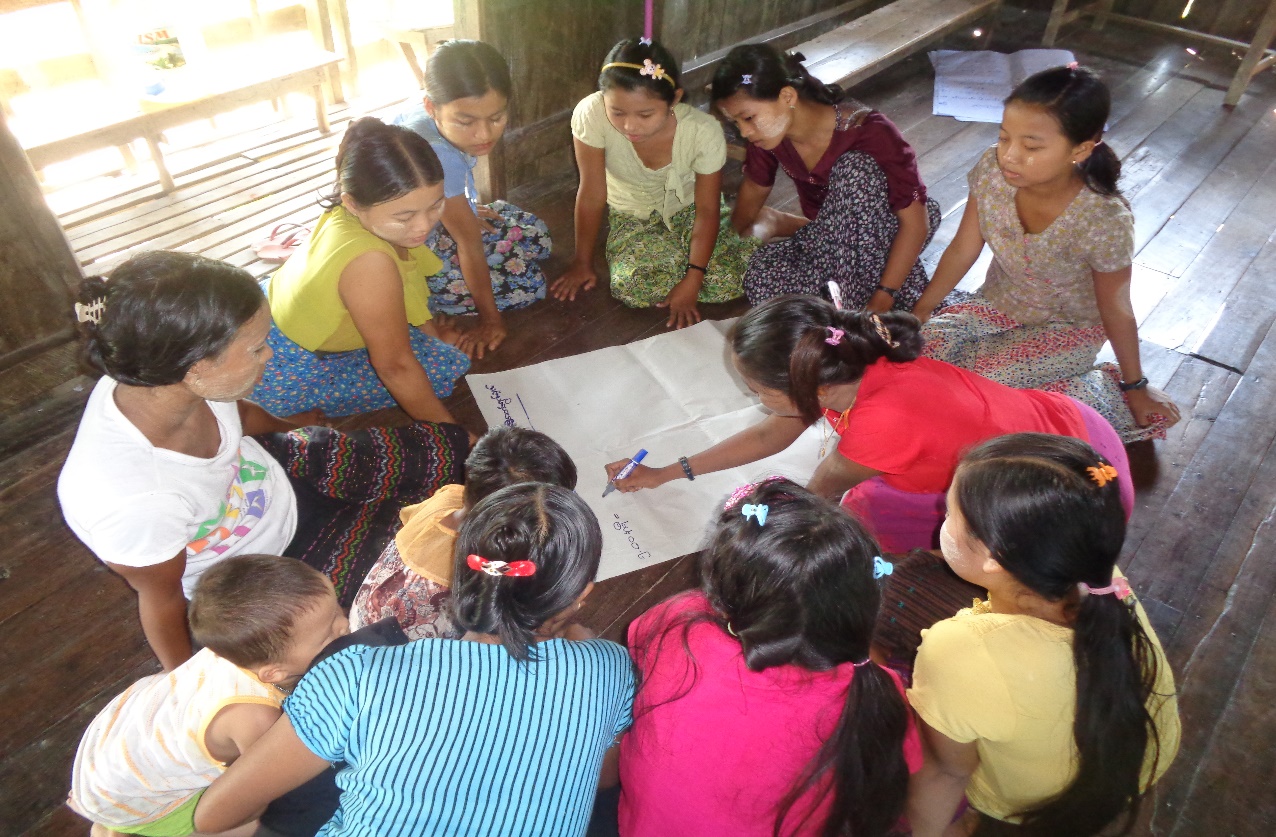                                      မအူျပိန္ေက်းရြာ၀ေျပေက်းရြာအုပ္စု၊ ေက်ာက္ျဖဴၿမိဳ႕နယ္ရခုိင္ျပည္နယ္မာတိကာ၁။	ေဘးဒဏ္ခံႏိုင္စြမ္း ဆန္းစစ္ေလ့လာျခင္းႏွင့္လုပ္ငန္းအစီအစဥ္ ေနာက္ခံအေၾကာင္းအရာမ်ားကို         မိတ္ဆက္ျခင္း	၁.၁	ေဘးဒဏ္ခံႏိုင္စြမ္း ဆန္းစစ္ေလ့လာျခင္း၏ ရည္ရြယ္ခ်က္	၁.၂	ေဘးဒဏ္ခံႏိုင္စြမ္း ဆန္းစစ္ေလ့လာျခင္း၏ ရလာဒ္	၁.၃	ဆန္းစစ္မႈနည္းလမ္း၂။	မအူၿပိန္းေက်းရြာ၏ အေနအထား overview	၂.၁	ေျမမ်က္ႏွာသြင္ျပင္	၂.၂	မအူၿပိန္ေက်းရြာအေၾကာင္း	၂.၃	မိုးေလ၀သႏွင့္ ရာသီဥတုအေျခအေန	၂.၄	ေဘးအႏၱရာယ္ႏွင့္ ဖိစိမႈမ်ား (shocks and stresses)		ရာသီဥတုေျပာင္းလဲမႈ (Climate Change)၃။	ရပ္ရြာလူထု ေဘးဒဏ္ခံႏိုင္စြမ္းဆန္းစစ္ေလ့လာျခင္း၏ ရလာဒ္မ်ား	၃.၁	ေက်းရြာေဘးအႏၱရာယ္ျဖစ္စဥ္ျပဇယားအား ဆန္းစစ္ေလ့လာျခင္း	၃.၂	ေက်းရြာသမိုင္းေၾကာင္းအား ဆန္းစစ္ေလ့လာျခင္း	၃.၃	ရာသီခြင္ျပ ျပကၡဒိန္	၃.၄	အရင္းအျမစ္ျပေျမပံု	၃.၅	ေဘးအႏၱရာယ္ႏွင့္ ထိခိုက္လြယ္မႈျပေျမပံု	၃.၆	အသက္ေမြး၀မ္းေၾကာင္းလုပ္ငန္းမ်ား ခဲြျခားသံုးသပ္ျခင္း	၃.၇	ရပ္ရြာအတြင္း အဖဲြ႕အစည္းမ်ား ေပါင္းစပ္ယွက္ႏြယ္မႈျပေျမပံု	၃.၈	ပါ၀င္ပတ္သက္သူမ်ားဆိုင္ရာ ဆန္းစစ္ျခင္း	၃.၉	ကေလးသူငယ္မ်ား၏ လိုအပ္ခ်က္မ်ားႏွင့္ အခြင့္အေရးမ်ားအေပၚ သက္ေရာက္မႈမ်ား	၃.၁၀	က်ား/မေရးရာ ကြန္ယက္ျပေျမပံု ဆန္းစစ္ျခင္း	၃.၁၁	သတင္းအခ်က္အလက္ႏွင့္ အသိပညာေပးမႈမ်ားကို ရရိွႏိုင္မႈ	၃.၁၂	ေက်းရြာ၏ စြမ္းေဆာင္ရည္ကို ဆန္းစစ္ျခင္း	၃.၁၃	ေက်းရြာ၏ထိခိုက္လြယ္အုပ္စုမ်ားကို ဆန္းစစ္ျခင္း ၄။	ေဘးဒဏ္ခံႏိုင္စြမ္းဆန္းစစ္မႈ သတင္းအခ်က္အလက္မ်ား	၄.၁	မအူၿပိန္ေက်းရြာ၏ ေဘးအႏၱရာယ္မ်ားကို အဆင့္ခဲြျခားသတ္မွတ္ျခင္း	၄.၂	ရာသီဥတုေျပာင္းလဲမႈ အက်ိဳးသက္ေရာက္မႈမ်ားကို အဆင့္ခဲြျခားသတ္မွတ္ျခင္း	၄.၃	ေဘးအႏၱရာယ္ႏွင့္ ရာသီဥတုေျပာင္းလဲျခင္းမ်ားအား အဆင့္ခဲြျခားသတ္မွတ္သံုးသပ္ျခင္း၄.၄	ကာလတိုေပါင္းစပ္ေဆာင္ရြက္ျခင္းမ်ားအတြက္ ဆံုးျဖတ္ခ်က္ခ်မွတ္ျခင္း	၄.၅	အဓိကက်ေသာ ေဘးအႏၱရာယ္မ်ားအတြက္ စိတ္မွန္းျဖစ္ႏိုင္ေျခမ်ား ပံုေဖာ္ျခင္း၅။	ေဘးဒဏ္ခံႏိုင္စြမ္း လုပ္ငန္းအစီအစဥ္မ်ားႏွင့္ ဦးစားေပးေရြးခ်ယ္ျခင္းမ်ား	၅.၁	လုပ္ငန္းမ်ား ဦးစားေပးအဆင့္သတ္မွတ္သည့္ နည္းလမ္း (Cost & Bemefit analysis)၆။	ရပ္ရြာလူထု ေဘးဒဏ္ခံႏိုင္စြမ္း လုပ္ငန္းအစီအစဥ္မ်ား (Action Plan)၇။	နိဂံုးခ်ဳပ္၈။	ျပန္လည္သံုးသပ္ျခင္း၊ ေစာင့္ၾကည့္ေလ့လာအကဲျဖစ္ျခင္းႏွင့္ အခ်က္အလက္ျပဳျပင္ျခင္း	ေနာက္ဆက္တဲြ (၁)း	Rakhine Multi Hazard Risk Maps	ေနာက္ဆက္တဲြ (၂)း	ရပ္ရြာအေျချပဳ ႀကိဳတင္သတိေပးစနစ္ စစ္ေဆးမႈပံုစံ	ေနာက္ဆက္တဲြ (၃)း	ပတ္၀န္းက်င္အေျခအေနကို စစ္ေဆးျခင္း	ေနာက္ဆက္တဲြ (၄)း	ေက်းရြာသဘာ၀ေဘး စီမံခန္႔ခဲြမႈေကာ္မတီ၏ တာ၀န္ႏွင့္၀တၱရားမ်ား	ေနာက္ဆက္တဲြ (၅)း	အေရးေပၚဆက္သြယ္ရန္ ဖုန္းနံပါတ္မ်ား၁။ 	ေဘးဒဏ္ခံႏိုင္စြမ္း ဆန္းစစ္ေလ့လာျခင္းႏွင့္ လုပ္ငန္းအစီအစဥ္ေနာက္ခံအေၾကာင္းျခင္းရာႏွင့္ မိတ္ဆက္ျခင္းရခိုင္ျပည္နယ္၊ ေက်ာက္ျဖဴျမိဳ႕နယ္၀ေျပေက်းရြာအုပ္စု၊မအူၿပိန္ေက်းရြာ၏ ေဘးဒဏ္ခံႏိုင္စြမ္း ေလ့လာ ဆန္းစစ္သံုးသပ္တင္ျပမႈကို အဂၤလန္ႏိုင္ငံမွ Department for International Development (DFID) ၏ ရံပံုေငြ ေထာက္ပံမႈျဖင့္ လူမႈဖြံ႕ျဖိဳးေရးတိုးတက္ေရးအသင္း (CDA)ႏွင့္ ပလန္အင္တာေနရွင္နယ္(ျမန္မာ)တို႔မွ ပူးေပါင္း အေကာင္အထည္ ေဖာ္ေဆာင္ရြက္ေသာ “ရာသီဥတုဆိုးရြားလာမႈႏွင့္ေဘးအႏၱရာယ္မ်ားက်ေရာက္လာမႈအပၚ ခံႏုိင္ ရည္စြမ္းတည္ေဆာက္ျခင္းႏွင့္လိုက္ေလ်ာညီေထြေနထိုင္ျခင္း(BRACED)စီမံခ်က္”မွဆန္းစစ္ေလ့လာထားျခင္း ျဖစ္ပါသည္။BRACED ျမန္မာ မိတ္ဖက္အဖြဲ႔အစည္းသည္ ႏိုင္ငံတကာ အင္ဂ်ီအိုမ်ား၊ ေဒသတြင္း အဖြဲ႔အစည္းမ်ား၊ ျမန္မာ ႏိုင္ငံ၏ေဘးဒဏ္ခံႏိုင္စြမ္းကို ေလ့လာသုေတသနျပဳေနေသသုေတသနအဖြဲ႔အစည္းမ်ားႏွင့္လည္း ပူးေပါင္းခ်ိတ္ဆက္ ေဆာင္ရြက္လ်က္ရွိပါသည္။ BRACED မိတ္ဖက္အဖြဲ႔တြင္ ဦးေဆာင္သူျဖစ္ Plan International Myanmar မွ ေဆာင္ရြက္ျပီး Actionaid Myanmar, BBC Media Action, World Vision, Myanmar Environmental Institute ႏွင့္ UN Habitat တို႔ႏွင့္ ပူးေပါင္းေဆာင္ရြက္ျပီး ရပ္ရြာ၏ေဘးဒဏ္ခံႏိုင္စြမ္း ပိုမိုေတာင့္တင္းခိုင္မာလာေစန္ ေဆာင္ ရြက္ျခင္းျဖစ္သည္။ မအူၿပိန္က်းရြာ၏ဆန္းစစ္ေလ့လာခ်က္ကိုBRACED၏ ရပ္ရြာလူထု ေဘးဒဏ္ခံႏိုင္စြမ္း ဆန္းစစ္ေလ့လာသံုးသပ္ ျခင္းဆိုင္ရာလမ္းညႊန္မႈမ်ား၊ အသံုးျပဳရန္ပံုစံမ်ား ေထာက္ပံ့ကူညီမႈျဖင့္ျပဳလုပ္ခဲ့ပါသည္။၁.၁	ေဘးဒဏ္ခံႏိုင္စြမ္း ဆန္းစစ္ေလ့လာျခင္း၏ ရည္ရြယ္ခ်က္BRACED စီမံကိန္း၏ ရပ္ရြာလူထုေဘးဒဏ္ခံႏိုင္စြမ္း ဆန္းစစ္ေလ့လာျခင္း၏ ရည္ရြယ္ခ်က္မွာ -ေဘးအႏၲရာယ္ႏွင့္ ရာသီဥတုေျပာင္းလဲမႈတို႕၏ေဘးဒုကၡမ်ားအေပၚ ေက်းလက္ေနလူထု၏ စိတ္ဖိစီးမႈမ်ားကို သံုးသပ္ႏိုင္ရန္။ေက်းလက္လူထုအတြင္း ဖဲြ႕စည္းေဆာင္ရြက္ထားေသာ ေက်းရြာေဘးအႏၲရာယ္မ်ား က်ေရာက္လာ မႈအေပၚတြင္ မည္ကဲ့သို႔ လုိက္ေလ်ာညီေထြစြာ ေနထိုင္ႏိုင္မႈအား သံုးသပ္ႏိုင္ရန္။ေဘးဒဏ္ခံႏိုင္စြမ္းရည္တိုးတက္ေစရန္၊ လိုက္ေလ်ာညီေထြစြာေနထိုင္ရန္အတြက္ လိုအပ္ေသာ လုပ္ငန္းေဆာင္ရြက္ခ်က္မ်ားကို သိရိွေစရန္ ျဖစ္ပါသည္။၁.၂	ေဘးဒဏ္ခံႏိုင္စြမ္း ဆန္းစစ္ေလ့လာျခင္း၏ ရလာဒ္ရပ္ရြာလူထုေဘးဒဏ္ခံႏိုင္စြမ္းဆန္းစစ္ေလ့လာျခင္း၏ရည္ရြယ္ခ်က္မွာရပ္ရြာေဘးဒဏ္ခံႏိုင္စြမ္းအားေကာင္းလာေစရန္ ေဘးဒဏ္ခံႏိုင္စြမ္းလုပ္ငန္းအစီအစဥ္မ်ားအေကာင္အထည္ေဖာ္ေဆာင္ရြက္ရန္အတြကနည္းလမ္းမ်ားေထာက္ပံ့ေပးႏိုင္ရန္ျဖစ္ပါသည္။ သက္ဆုိုင္ရာအုပ္ခ်ဳပ္ေရးအဖြဲ႔မ်ား၊ဘာသာေရး ေခါင္းေဆာ င္မ်ား၊ကေလးသူငယ္၊ အမ်ိဳးသမီးမ်ား၊ မသန္စြမ္းမ်ားစသည့္ပါဝင္ပက္သက္သူမ်ား အေနျဖင့္လည္းေဘးဒဏ္ခံႏိုင္စြ မ္းလုပ္ငန္းစဥ္မ်ားတြငပူေပါင္းပါဝင္လိုမႈမ်ားရွိလာေစရန္၊အသီးေသာတာန္ဝတၱရားမ်ားကိရွင္းလင္းစြာ နား လည္လာေစရန္ႏွင့္ ေဘးဒဏ္ခံႏိုင္စြမ္းတည္ေဆာက္ျခင္းဆိုင္ရာရည္မွန္းခ်က္မ်ားျပည့္မွီေစရန္ရြာသူရြာသားအားလံုး၏ပူးေပါင္းမႈကိုရရွိေစရန္ျဖစ္ပါသည္။ဆန္းစစ္ေလ့လာျခင္းျဖင့္လိုပ္ေသာေက်းရြသတင္းအခ်က္အလက္ ေျပာင္းလဲမႈမ်ားကို ပံုမွန္ျပဳလုပ္ႏိုင္ရန္၊အသစ္ေျပာင္းလဲလာေသ ေဘးအႏၱရာယ္မ်ားႏွင့္ ဖိစီးမႈမ်ားအတြက္ သတင္းအခ်က္အလက္ ႏွင့္ၾကိဳတင္ျပင္ဆင္မႈမ်ား ပူးေပါင္းျပဳလုပ္ႏိုင္ရန္ျဖစ္ပါသည္။၁.၃	ဆန္းစစ္မႈနည္းလမ္းဤရပ္ရြာလူထုေဘးဒဏ္ခံႏို္င္စြမ္းေလ့လာဆန္းစစ္ခ်က္သည္BRACED စီမံကိန္းမွေဖာ္ထုတ္ထားေသာဆန္းစစ္ေလ့လာျခင္းလက္စြဲစာအုပ္မွတင္ျပခ်က္မ်ားအတိုင္းေဆာင္ရြက္ျခင္းျဖစ္ပါသည္။ဆန္းစစ္ေလ့လာျခင္း၏ရည္မွန္းခ်က္(၁)ရပ္ရြာလူထု၏အေတြ႔အၾကံဳမ်ားအေပၚတြင္သိပၸံနည္းက်အခ်က္အလက္မ်ားကိုအေျခခံ၍အနာဂတ္တြင္ရပ္ရြာလူထုရင္ဆိုင္ေနရေသာေဘးအႏၱရာယ္ႏွင့္ဖိစီးမႈမ်ားအေပၚတြင္ပိုမုိနားလည္သေဘာေပါက္လာေစရန္။ရည္မွန္းခ်က္(၂)ေဘးအႏၱရာယ္မ်ားက်ေရာက္မႈႏွင့္ဖိစီးမႈမ်ားအေပၚတြင္ထိခိုက္လြယ္မႈရွိသူမ်ားႏွင့္ထိခိုက္လြယ္ေသာအရာမ်ားကိုသတ္မွတ္ေဖာ္ထုတ္ႏိုင္ရန္ႏွင့္ရည္မွန္းခ်က္(၃)ေဘးဒဏ္ခံႏိုင္စြမ္းရိွေသာရပ္ရြာလူထုကိုတည္ေဆာက္ႏုိင္ရန္ေထာက္ပံ့ေပးႏိုင္ေသာရပ္ရြာလူထု၏စြမ္းေဆာင္ရည္မ်ားကိုေဖာ္ထုတ္ႏိုင္ရန္ျဖစ္ပါသည္။လက္စြဲစာအုပ္ပါေဖာ္ျပခ်က္မ်ားကိုအေျခခံ၀ေျပေက်းရြာအုပ္စု၊မအူၿပိန္ေက်းရြာတြင္ရပ္ရြာလူထုႏွင့္အစည္းအေဝးမ်ားျပဳလုပ္ကာေက်းရြာ၏သတင္းအခ်က္အလက္မ်ားကိုနည္းကိရိယာမ်ား(assessmenttools)အသံုးျပဳ၍စုေဆာင္းေဖာ္ထုတ္ထားျခင္းျဖစ္ပါသည္။ေဘးဒဏ္ခံႏိုင္စြမ္းဆန္းစစ္ေလ့လာျခင့္းအဆင့္မ်ားတြင္….၁။ ေက်းရြာႏွင့္ပတ္ဝန္းက်င္ေဒသ၏ အေျခအေနမ်ားကို အၾကိဳခန္႔မွန္းသိရွိႏိုင္ရန္ ရပ္ရြာလူထုႏွင့္ ကြင္းဆင္းဝန္ထမ္းမ်ားအေနျဖင့္ေနာက္ခံဆင့္ပြားအခ်က္အလက္မ်ား  (secondary data) ကိုဆန္းစစ္ျခင္းမ်ားကိုျပဳလုပ္ႏိုင္ပါသည္။ အခ်က္အလက္သံုးသပ္ျခင္းမ်ားတြင္…စြမ္းရည္ဖြံ႔ျဖိဳးမႈေဖာင္ေဒးရွင္း၏ရပ္ရြာလူထုထိခို္က္လြယ္မႈဆန္းစစ္ခ်က္ADPC Et Al Rhakine multi hazard assessmentRIMES၏ရာသီဥတုဆို္င္ရာအခ်က္အလက္မွတ္တမ္း(Climate Profiles)၂။ BRACED ေဘးဒဏ္ခံႏိုင္စြမ္းဆန္းစစ္ေလ့လာျခင္း လက္စြဲစာအုပ္ကို အသံုးျပဳျခင္းအားျဖင့္ ၿပီးျပည့္စံုေသာ သတင္းအခ်က္အလက္ စုေဆာင္းႏိုင္ျခင္းျဖစ္ပါသည္။ ဆန္းစစ္ေလ့လာျခင္းတြင္ အသံုးျပဳခဲ့ေသာနည္းကိရိယာ မ်ားမွာ ေအာက္ပါအတိုင္းျဖစ္ပါသည္။ေက်းရြာ ေဘးအႏၱရာယ္ သမိုင္းေၾကာင္းအား ဆန္းစစ္ေလ႔လာျခင္းေက်းရြာ၏ သမိုင္းေၾကာင္းအား ဆန္းစစ္ေလ႔လာျခင္းရာသီခြင္ျပ ျပကၡဒိန္ အရင္းအျမစ္ျပ ေျမပံုေဘးအႏၱရာယ္ႏွင့္ ထိခိုက္လြယ္မႈျပ ေျမပံုအသက္ေမြးဝမ္းေၾကာင္းလုပ္ငန္းမ်ား ခြဲျခားသံုးသပ္ျခင္းရပ္ရြာအတြင္း အဖြဲ႔အစည္းမ်ား ေပါင္းစပ္ယွက္ႏြယ္မႈျပေျမပံုပါဝင္ပက္သက္သူမ်ားဆိုင္ရာ ဆန္းစစ္ျခင္းက်ား၊ မ ေရးရာ ကြန္ယက္ျပ ေျမပံု ဆန္းစစ္ျခင္းကေလးသူငယ္မ်ား၏ လိုအပ္ခ်က္မ်ားႏွင့္ အခြင့္အေရးမ်ားအေပၚ သက္ေရာက္မႈမ်ားသတင္းအခ်က္အလက္ႏွင့္ အသိပညာေပးမႈမ်ားကို ရရွိႏိုင္မႈေက်းရြာ၏ ထိခိုက္လြယ္မႈႏွင့္ စြမ္းေဆာင္ရည္ကို ဆန္းစစ္ျခင္းထိခိုက္လြယ္မႈ ဆန္းစစ္ျခင္း	ေဘးအႏၱရာယ္မ်ားကို အဆင္႔ခြဲျခားသတ္မွတ္ျခင္းရာသီဥတုေျပာင္းလဲမႈ အက်ိဳးသက္ေရာက္မႈမ်ားက္ု အဆင္႔ခြဲျခား သတ္မွတ္ျခငး္ေဘးအႏၱရာယ္ႏွင္႔ရာသီဥတုေျပာင္းလဲျခင္းမ်ားအား အဆင္႔ခြဲျခား သတ္မွတ္ သံုးသပ္ျခင္းကာလတိုေပါင္းစပ္ ေဆာင္ရြက္ျခင္းမ်ားအတြက္ ဆံုးျဖတ္ခ်က္ခ်မွတ္ျခင္းအဓိကက်ေသာ ေဘးအႏၱရာယ္မ်ားအတြက္ စိတ္မွန္းျဖစ္နိုင္ေျခမ်ား ပံုေဖာ္ျခင္းေဘးဒါဏ္ခံနိုင္ရန္ လုပ္ေဆာင္ရမည္႔လုပ္ငန္းမ်ားအား အဆင္႔ခြဲျခားျခင္းလုပ္ငန္းမ်ား ဦးစားေပးအဆင္႔သတ္မွတ္သည္႔နည္းလမ္း (Cost & Benefit analysis)၃။ သတင္းႏွင့္အခ်က္အလက္မ်ားဆန္းစစ္ျခင္းႏွင့္ဦးစားေပးလုပ္ငန္းမ်ားေရြးခ်ယ္ျခင္း။ စုေဆာင္းထားေသာ သတင္းအခ်က္အလက္မ်ားကို ဆန္းစစ္ေလ့လာျခင္းသည္ရပ္ရြာလူထုေဘးဒဏ္ခံႏိုင္စြမ္းကိုအားေကာင္းလာေစရန္၊သင့္ေလ်ာ္သည့္လုပ္ေဆာင္ခ်က္မ်ားကိုကနဦးသတ္မွတ္ႏိုင္ရန္ႏွင့္ေဘးအႏၱရာယ္ႏွင့္ဖိစီးမႈမ်ား၏သက္ေရာက္မႈမ်ားဦးစားေပးသတ္မွတ္ျခင္းစတင္ရာတြင္အတည္ျပဳႏိုင္ရန္ျဖစ္ပါသည္။နည္းကိရိယာမ်ားဆန္းစစ္ျခင္းအားျဖင့္ပါဝင္ေသာလုပ္ငန္းစဥ္မ်ားမွာ…ရပ္ရြာလူထုရင္ဆိုင္ေနရေသာအဓိကေဘးအႏၱရာယ္ႏွင့္ရာသီဥတုေျပာင္းလဲမႈေၾကာင့္ျဖစ္ေပၚလာေသာေဘးအႏၱရာယ္မ်ားအဆင့္သတ္မွတ္ရန္။ဦးစားေပးေရြးခ်ယ္ထားေသာေဘးအႏၱရာယ္မ်ားအေပၚအေျခခံ၍ရပ္ရြာလူထုအေနျဖင့္လုပ္ေဆာင္ခ်က္မ်ားေရြးခ်ယ္ျခင္း။BRACED ရန္ပံုုေငြမွေထာက္ပံ့ျခင္းျဖင့္အေကာင္အထည္ေဖာ္ရန္ဦးစားေပးလုပ္ငန္းမ်ားေရြးခ်ယ္ရာတြင္ဦးစားေပးေရြးျခယ္ျခင္းနည္းကိရိယာမ်ားအသံုးျပဳ၍ေရြးခ်ယ္ျခင္း။ရာသီအလိုက္ဆံုးျဖတ္ခ်က္မ်ားခ်မွတ္ႏိုင္ရန္မိုးေလဝသခန္႔မွန္းခ်က္မ်ားကိုအေျခခံ၍ကာလတိုဆံုးျဖတ္ခ်က္မ်ားခ်မွတ္ျခင္း။ျဖစ္ႏိုင္ေခ်မ်ားျပီးျဖစ္ေလ့ျဖစ္ထရွိေသာေဘးမ်ားအတြက္စိတ္မွန္းျဖစ္ႏိုင္ေျခမ်ားပံုေဖာ္ႏိုင္ရန္ေဘးမ်ား၏ျပင္းအားႏွင့္ပမာဏေပၚတြင္အေျခခံ၍မတူညီေသာအေျခအေနအဆင့္ဆင့္တြင္အ ေကာင္အထည္ေဖာ္ေဆာင္မႈမ်ားသတ္မွတ္ရန္။ဆန္းစစ္ေလ့လာျခင္းမ်ားအေပၚတြင္အေျခခံ၍တိုက္ရိုက္ခံစားရေသာသဘာဝေဘးအႏၱရာယ္မ်ား၊ရာသီဥတုေျပာင္းလဲမႈမ်ား၏သက္ေရာက္မႈမ်ားကိုရပ္ရြာလူထု၏ရင္ဆိုင္တုန္႔ျပန္ႏိုင္စြမ္းကိုပိုမိုအားေကာင္းလာေစရန္ႏွင့္သဘာဝပတ္ဝန္းက်င္ေျပာင္းလဲမႈမ်ား၊လူမႈစီးပြားက႑ေျပာင္းလဲမႈမ်ားႏွင့္ပဋိပကၡအစရွိေသာျပႆနာမ်ားကိုေျဖရွင္းႏိုင္ရန္အဓိကလုပ္ငန္းမ်ားကိုဦးစားေပးေရြးခ်ယ္ျခင္းျဖစ္ပါသည္။လိုအပ္ေသာသတင္းအခ်က္အလက္အမ်ားကိုေဆြးေႏြးပြဲတြင္ေက်းရြာအုပ္ခ်ဳပ္ေရးမႈး၊စီမံခန္႔ခြဲမႈအဖြဲ႔၊သက္ၾကီးမ်ား၊ေက်းရြာေဘးအႏၱရာယ္ေလ်ာ့ပါးေရးေကာ္မီတီဝင္မ်ား၊ေက်ာင္းတြင္းေဘးအႏၱရာယ္ေလ်ာ့ပါးေရးေကာ္မီတီမ်ား၊ေက်းရြာသူရြာသားမ်ားကုိယ္တိုင္ပါဝင္ျခင္းျဖင့္ရရွိႏိုင္ပါသည္။မိုးေလဝသႏွင့္ရာသီဥတုဆိုင္ရာသတင္းအခ်က္အလက္မ်ားကဲ့သို႔ေသာအျခားလိုအပ္ေသာသတင္းအခ်က္အလက္မ်ားကိုမိုးေလဝသႏွင့္ဇလေဗဒဦးစီးဌာန၊ Myanmar Environmental Institute – MEI ႏွင့္အျခားေသာပညာရပ္ဆိုင္ရာအခ်က္အလက္မ်ားမွလည္းရရွိႏိုင္ပါသည္။၂။	မအူၿပိန္ေက်းရြာ၏ အေနအထား overview၂.၁	ေျမမ်က္ႏွာသြင္ျပင္	မအူၿပိန္ေက်းရြာသည္၀ေျပက်းရြာအုပ္စု၊ေက်ာက္ျဖဴျမိဳ႕နယ္၏အေရွ႕ေတာင္ဘက္တြင္တည္ရွိျပီးေက်ာက္ျဖဴ ၿမိဳ႕မွ မအူၿပိန္ေက်းရြာအထိ ေရမိုင္ ( ၂၁ ) မိုင္ခန္႕ ကြာေ၀းပါသည္။ ေက်းရြာ၏အက်ယ္အ၀န္းမွာ ( ၈ ) မိုင္ခန္႕ ရွိပါသည္။  အေရွ႕ဘက္တြင္ ေက်ာက္ဆည္၊ အေနာက္ဘက္တြင္ ၀ေတာင္၊ ေတာင္ဘက္တြင္ၿပိဳင္းေတာ ၊အေရွ႕ေျမာက္ဘက္တြင္၀ေျပ၊အေနာက္ေျမာက္ဘက္တြင္ေက်ာက္ထရံေတာင္လက္၀ဲတက္ေက်းရြာ၊ေျမာက္ဘက္တြင္ေက်ာင္းေတာင္ ၊ အေနာင္ေတာင္ဘက္တြင္ ရြာေတာင္ ၊ အေရွ႕ေတာင္ဘက္တြင္ေက်ာက္ဆည္ေတာင္ တို႕ရွိပါသည္။ လယ္ကြင္းအမ်ားစုသည္ ေက်းရြာ၏ အေရွ႕ေတာင္ဘက္တြင္ရွိသည္။လမ္းပန္းဆက္သြယ္ေရးအေနျဖင့္တစ္ႏွစ္ပတ္လံုးေရလမ္းျဖင့္သြားတိုက္ရိုက္သြားလာႏိူင္သည္။ေႏြရာသီ(၃)လခန္႕ကုန္လမ္းကိုအသံုးျပဳႏိုင္သည္။ထိုလမ္းသည္ေျမသာလမ္းျဖစ္ၿပီးဆိုင္ကယ္ျဖင့္ခက္ခက္ခဲခဲသြားလာႏိုင္သည္႕လမ္းၾကမ္းျဖစ္သည္၊ေက်းရြာသည္ေတာင္ကုန္းေတာင္းတန္းမ်ားျဖင့္ဖြဲ႕စည္းထားေသာေၾကာင့္စိမ္းလန္းေသာေတာေတာင္သဘာဝရႈခင္းမ်ားလည္းတည္ရွိပါသည္။မိုးမ်ားေသာရာသီဥတုျဖစ္ၿပီးအျမဲစိမ္းေတာမ်ားေပါက္ေရာက္ရာေဒသျဖစ္ပါသည္။၂.၂	မအူၿပိန္ေက်းရြာအေၾကာင္းမအူၿပိန္ေက်းရြာသည္ ၀ေျပက်းရြာအုပ္စု၊ ေက်ာက္ျဖဴျမိဳ႕နယ္၏အေရွ႕ေတာင္ဘက္တြင္တည္ရွိျပီး ေက်ာက္ျဖဴၿမိဳ႕မွ မအူၿပိန္ေက်းရြာအထိေရမိုင္ ( ၂၁ ) မိုင္ခန္႕ကြာေ၀းပါသည္။ ေက်းရြာ၏အက်ယ္အ၀န္းမွာ ( ၈ ) မိုင္ခန္႕ ရွိပါသည္။  အေရွ႕ဘက္တြင္ ေက်ာက္ဆည္၊ အေနာက္ဘက္တြင္ ၀ေတာင္၊ ေတာင္ဘက္တြင္ ၿပိဳင္းေတာ ၊အေရွ႕ေျမာက္ဘက္တြင္၀ေျပ၊အေနာက္ေျမာက္ဘက္တြင္ေက်ာက္ထရံေတာင္လက္၀ဲတက္ေက်းရြာ၊ေျမာက္ဘက္တြင္ေက်ာင္းေတာင္၊အေနာင္ေတာင္ဘက္တြင္ရြာေတာင္၊အေရွ႕ေတာင္ဘက္တြင္ေက်ာက္ဆည္ေတာင္တို႕ရွိပါသည္လယ္ကြင္းအမ်ားဆုသည္ ေက်းရြာ၏ အေရွ႕ေတာင္ဘက္တြင္ ရွိသည္။ ယခုခ်ိန္ ေက်းရြာထဲတြင္ အိမ္ေျခ   (၁၃၄ ) အိမ္၊ အိမ္ေထာင္စု   ( ၁၃၄ ) ၊ စုစုေပါင္းလူဦးေရ    ( ၆၉၈ ) ေယာက္၊အမ်ိဳးသား (၃၇၇) ေယာက္ ႏွင့္  အမ်ိဳးသမီး  ( ၃၂၁ ) ေယာက္ ေနထိုင္လွ်က္ရွိၿပီး လယ္လုပ္ငန္းကိုအဓိက အသက္ေမြး၀မ္းေၾကာင္း လုပ္ငန္းအျဖစ္ လုပ္ကိုင္ၾကပါသည္။ တစ္ရြာလံုးတြင္ရခိုင္လူမ်ိဳးမ်ားေနထိုင္ၾကၿပီးဗုဒၶဘာသာကိုသာကိုးကြယ္ၾကပါသည္။ဘုန္းေတာ္ႀကီးေက်ာင္း (၁)ေက်ာင္းရွိပါသည္။အလက(ခြဲ)(၁)ေက်ာင္း၊ ေသာက္သံုးေရကန္ (၂) ကန္၊ ေရတြင္း ( ၅ ) တြင္း ၊တံတား(၅)စင္းႏွင့္ အိမ္သာ ( ၁၀) လံုးခန္႕ ရွိပါသည္။ ေက်းရြာအတြင္း တႏုိင္တပိုင္ဆန္စက္(၇) ၊ မီးစက္(၁၅)လံုး၊ ဆီႀကိတ္စက္(၁) စက္၊ လယ္ထြန္စက္(၁) လံုး ၊စက္ေလွ (၁၂) ခန္႕ရွိပါသည္ ။ ေက်းရြာအတြင္း ေရလုပ္ငန္းမ်ား ၊ စိုက္ပ်ိဳးေရးလုပ္ငန္းမ်ားကို အမ်ားအားျဖင့္လုပ္ကိုင္ၾကသည္ ။ကုန္ေရာင္ဝယ္ျခင္းလုပ္ငန္းမ်ားလည္း လုပ္ကိုင္ၾကသည္။  လမ္းပန္းဆက္သြယ္ေရးအေနျဖင့္ ေရလမ္ျဖင့္သာ သြားလာႏိုင္သည္ ။ ေက်းရြာလူထုသည္မုန္တိုင္းႏွင့္ေရႀကီးျခင္းေဘးအႏၱရာယ္မ်ားကိေတြ႕ၾကံဳခဲ့ရပါသည္။၄င္းေဘးအႏၱရာယ္မ်ားေၾကာင့္အိမ္မ်ားပ်က္စီးျခင္း၊လူမ်ားထိခိုက္ဒဏ္ရာရျခင္း၊စာသင္ေက်ာင္းႏွင့္ဘုန္းႀကီးေက်ာင္းပ်က္စီး၊တရစၦာန္မ်ားေသဆံုးျခင္း၊သစ္ပင္ၿပိဳလဲျခင္း၊ ကာရီတာတမံမ်ားက်ိဳး၍စပါးမ်ားပ်က္စီးျခင္း ၊ ပိုက္ႏွင့္စက္ေလွမ်ားပ်က္စီးဆံုးရႈံးခဲ့ရပါသည္။၂.၃	မိုးေလ၀သႏွင့္ ရာသီဥတုအေျခအေန            ေက်ာက္ၿဖဴၿမိဳ႕နယ္၊ ရခိုင္ျပည္နယ္၂.၃-၁.၁ အေထြေထြ ရာသီဥတု လကၡဏာမ်ား ရခိုင္ျပည္နယ္၊ ေက်ာက္ျဖဴေဒသသည္ ျမန္မာႏို္င္ငံ၏ အေနာက္ေတာင္အရပ္တြင္တည္ရွိသည္။ ေျမာက္လတၱီက်ဳ ၁၉ ဒီဂရီ ၂၆ မိႏွစ္ ႏွင့္ အေရွ႕ေလာင္ဂ်ီက်ဳ ၉၃ ဒီဂရီ ၃၃ မိနစ္ တြင္တည္ရွိၿပီး၊   ေက်ာက္ျဖဴၿမိဳ႕သည္ (ပံု-၁၃) တြင္ ျမင္ေတြ႔ရသည့္အတုိင္း ဘဂၤလားပင္လယ္ေအာ္ကို မ်က္ႏွာမူလ်က္ တည္ရွိသည္။ ဘဂၤလားပင္လယ္ေအာ္၏  အေနာက္ေတာင္ မုတ္သုန္ႏွင့္  ရာသီဥတု အေျခအေနမ်ားမွ မိုးရြာသြန္းမႈမ်ား ရရွိျခင္းေၾကာင့္၊  ေက်ာက္ျဖဴၿမိဳ႕သည္  ေလ့လာခဲ့သည့္ ဌာနမ်ားတြင္ အစိုစြတ္ဆံုးျဖစ္ၿပီး ႏွစ္စဥ္ပ်မ္းမွ်မိုးေရခ်ိန္ ၄,၆၅၅ မီလီမီတာ ရွိသည္။ အျခားေသာ အေနာက္ေတာင္ မုန္သုန္ရာသီ လႊမ္းမိုးမႈမ်ားကဲ့သုိ႔ပင္  ေက်ာက္ျဖဴၿမိဳ႕သည္ ေမလမွ ေအာက္တိုဘာလအတြင္း ထင္ရွားသည့္ မိုးေရခ်ိန္ကုိ ရရွိသည္။ (ဇူလိႈင္၊ ပံု-၁၄ ) တြင္ unimodal peak ။ 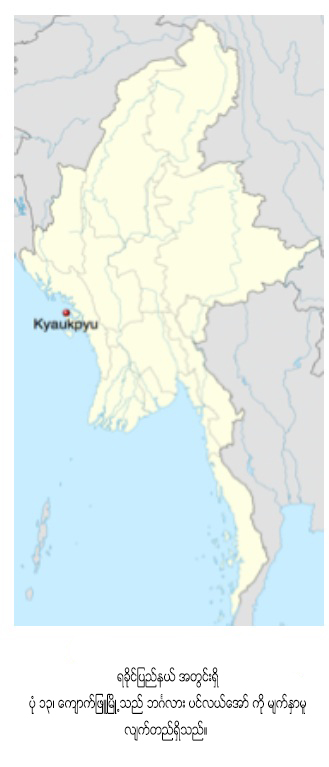 ပ်မ္းမွ်ေန႔အပူခ်ိန္မ်ားသည္ ဧၿပီလႏွင့္ ေမလ မ်ားတြင္ အပူဆံုးျဖစ္ၿပီး၊ လစဥ္ ပ်မ္းမွ်အပူခ်ိန္ကြာျခားမႈမွာ အျခားေဒသမ်ားေလာက္  မကြာျခားေပ။ အျမင့္ဆံုး အပူခ်ိန္ကို ၁၉၈၈ ခုႏွစ္ စက္တင္ဘာလ ၁၉ ရက္ေန႔တြင္ (၃၉ ဒီဂရီစင္တီဂရိတ္) ကို တိုင္းတာရရွိၿပီး အနိမ့္ဆံုး အပူခ်ိန္ကို ၁၉၉၇ ခုႏွစ္၊ ဒီဇင္ဘာလ ၃၁ရက္ေန႔ (၁၉.၁ ဒီဂရီ စင္တီဂရိတ္)ကို တိုင္းတာရရွိခဲ့သည္။ 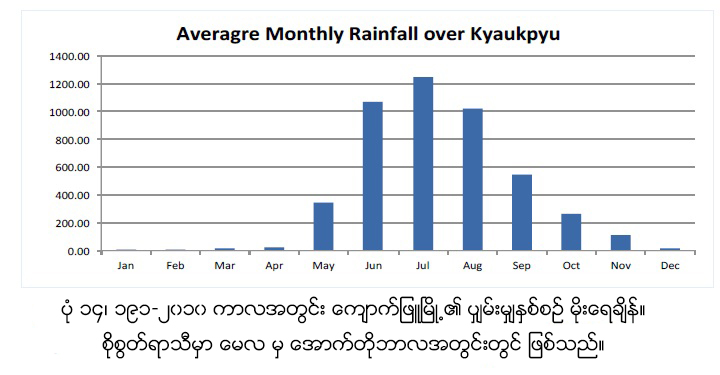 အေအးဆံုး ညအပူခ်ိန္မ်ားမွာ ဇန္န၀ါရီလႏွင့္ ေဖေဖာ္၀ါရီလမ်ား ျဖစ္ၾကၿပီး  ပ်မ္းမွ်အနည္း      ဆံုးအပူခ်ိန္   ၁၆.၉၄ ဒီဂရီ စင္တီဂရိတ္ ႏွင့္ ၁၈.၃၈ ဒီဂရီ စင္တီဂရိတ္ တို႔ အသီးသီးျဖစ္ၾကသည္။ အျမင့္ဆံုး အနည္းဆံုးအပူခ်ိန္ကို ၁၉၈၃ ခုႏွစ္ ေမလ ၂၆ ရက္ (၃၀ ဒီဂရီစင္တီဂရိတ္) ျဖစ္ၿပီး အေအးဆံုး အပူခ်ိန္မွာ ၁၉၈၃ ဒီဇင္ဘာလ ၂၄ ရက္ ( ၁၀ ဒီဂရီ စင္တီဂရိတ္) ကို တိုင္းတာရရွိခဲ့သည္။ 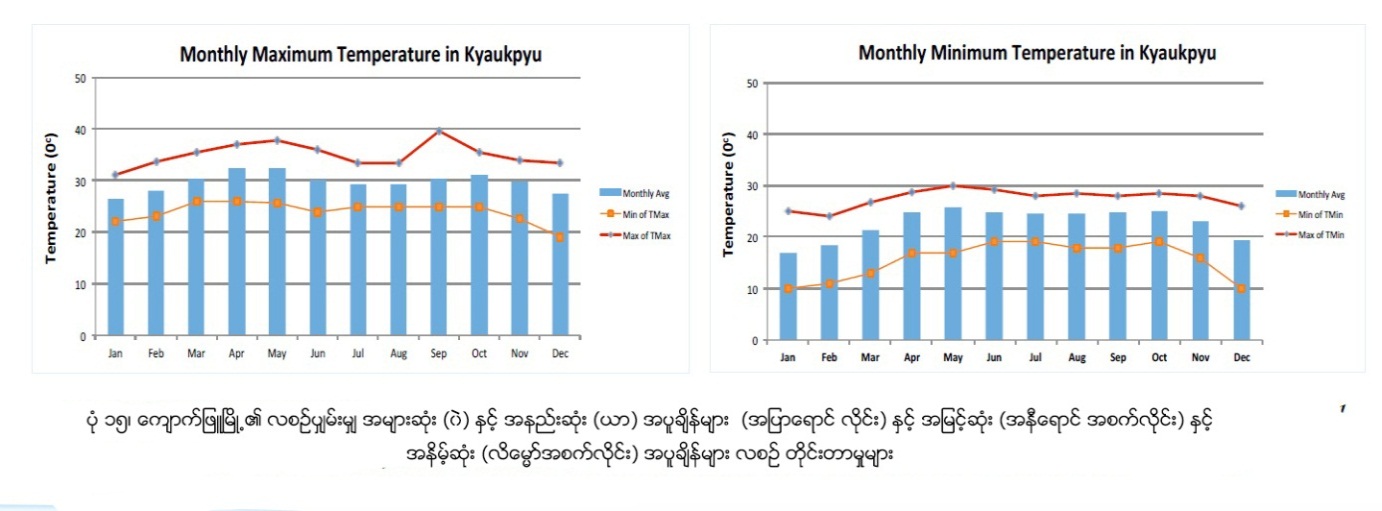 ပွ်မ္းမွ်အျမင့္ဆံုးႏွင့္ အနိမ့္ဆံုးအပူခ်ိန္ႏွင့္ လစဥ္အျမင့္ဆံုးႏွင့္ အနိမ့္ဆံုး အပူခ်ိန္မ်ားကို (ပံု-၁၅) တြင္ ေဖာ္ျပထားသည္။ ၂.၄	ေဘးအႏၱရာယ္ႏွင့္ ဖိစီးမႈမ်ား (Shocks and Stresses)             ရာသီဥတုေျပာင္းလဲမွဳ႕ (Climate Change) ၂.၄.၁.၁ ရခိုင္ျပည္နယ္၊ ေက်ာက္ျဖဴေဒသ မိုးေရခ်ိန္ ကြာဟမႈမ်ား၊ လြန္ကဲမႈမ်ားနွင့္ ဦးတည္ရာမ်ား ႏွစ္စဥ္ မိုးေရခ်ိန္ မိတၳီလာၿမိဳ႕ႏွင့္ ႏိႈင္းယွဥ္လွ်င္  ႏွစ္စဥ္ ပွ်မ္းမွ်မိုးေရခ်ိန္ ၈၀၀ မီလီမီတာ ရရွိၿပီး၊ ေလ့လာခဲ့ေသာ အစုိစြတ္ဆံုးၿမိဳ႕နယ္ မ်ားျဖစ္သည့္  ကမ္းရိုးတန္းေဒသျဖစ္ေသာ ေက်ာက္ျဖဴေဒသ၏  ႏွစ္စဥ္ပွ်မ္းမွ် မိုးေရခ်ိန္ ၄၆၅၅ မီလီမီတာ ရရွိသည္။  ႏွစ္စဥ္ပွ်မ္းမွ် ကြာဟမႈမွာ မွတ္သားထားေသာ အစိုစြတ္ဆံုးႏွစ္ အျဖစ္ (၂၀၀၁) ခုႏွစ္၊ ႏွစ္ေပါင္း ၃၀ အတြင္းတြင္ ၆၅၁၁ မီလီမီတာ ရရွိၿပီး  ပွ်မ္းမွ် ၁၈၀၀ မီလီမီတာထက္ ေက်ာ္လြန္ခဲ့သည္။ အနိမ့္ဆံုး ႏွစ္စဥ္မိုးေရခ်ိန္မွာ ၁၉၈၁ ခုႏွစ္တြင္ (၂၈၂၁ မီလီမီတာ) ျဖစ္ၿပီး၊ ပွ်မ္းမွ်ထက္ (ပံု ၁၆) ၁၈၀၀ မီလီမီတာ ပိုေနသည္။  ၊ 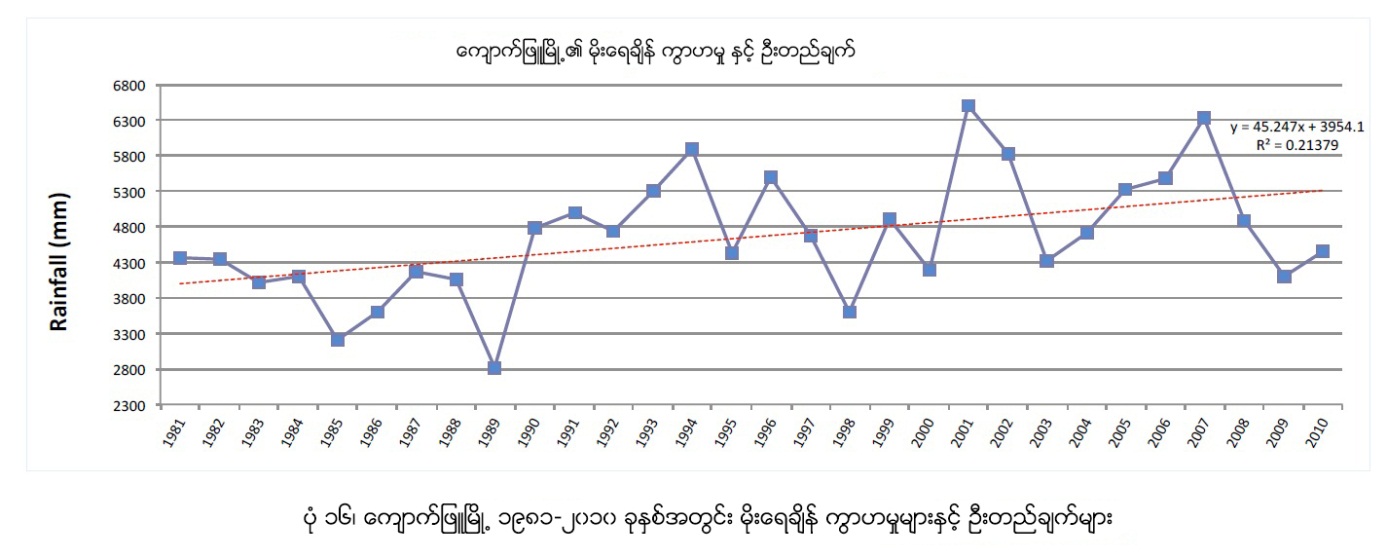 အစုိစြတ္ဆံုးႏွစ္ျဖစ္ေသာ ၂၀၀၁ ခုႏွစ္တြင္  စိုစြတ္ေန႔ရက္မ်ား ၁၄၁ ရက္အျဖစ္ အခ်ိဳးမညီ ျဖစ္ေစခဲ့သည္။ ၄င္းမွ ရက္ေပါင္း ၅၅ ရက္သည္ ၂၀ မီလီမီတာေအာက္ရရွိသည္။ ၄ ရက္သည္ ၂၀၀ မီလီမီတာ အထက္ျဖင့္ လြန္ကဲ မိုးေရခ်ိန္ကုိ ရရွိခဲ့သည္။ ဇြန္လ ၂၁ ရက္ေန႔တြင္ ၂၈၉ မီလီမီတာ၊ မတ္လ ၃၁ရက္ေန႔တြင္ ၂၄၈မီလီမီတာ၊ ၁၃ရက္ ၾသဂုတ္တြင္  ၂၄၂မီလီမတာ ႏွင့္ ဇူလိႈင္လ ၂၂ ရက္တြင္ ၂၀၉ မီလီမီတာတို႔ အသီးသီးျဖစ္ၾကသည္။ ယင္းႏွစ္အတြင္း အျခား ျဖစ္ရပ္ ၁၄ ခုကို လြန္ကဲမိုးေရခ်ိန္အျဖစ္ ၁၀၀ မီလီမီတာ မွ ၁၈၅ မီလီမီတာအတြင္း တိုင္းတာရရွိခဲ့ၿပီး ယင္းျဖစ္ရပ္အားလံုးသည္ စိုစြတ္ရာသီအတြင္းတြင္ ျဖစ္ေပၚခဲ့သည္။ အျခားတစ္ဘက္တြင္ အေျခာက္ေသြ႔ဆံုး ၁၉၈၁ ခုႏွစ္တြင္ ၁၄၉ စုိစြတ္ေန႔ရက္ ရရွိခဲ့သည္။ စိုစြတ္ေန႔ရက္မ်ား ပို၍ တိုင္းတာရရွိစဥ္တြင္ ၇၉ ရက္သည္ မိုးေရခ်ိန္ ၂၀ မီလီမီတာ ေအာက္တြင္ တိုင္းတာရရွိခဲ့သည္။  ၂၀၀ မီလီမီတာထက္ ေက်ာ္လြန္ေသာ မိုးေရခ်ိန္ ကို (၁၉၈၁ ဇြန္လ ၂၂ ရက္ေန႔တြင္ ၂၁၂ မီလီမီတာ)ကို  တိုင္းတာရရွိခဲ့သည္။ ရက္ေပါင္း (၃) ရက္မွာ ၁၀၉ မီလီမီတာမွ ၁၄၂ မီလီမီတာ အတြင္း မွတ္သားရရွိၿပီး ယင္းျဖစ္ရပ္မ်ားအားလံုးသည္ စိုစြတ္ရာသီ အတြင္းတြင္ ျဖစ္ေပၚခဲ့သည္။ ခၽြန္းခ်က္အေနျဖင့္ ႏို၀င္ဘာလ ၂၀ ရက္ သာလွ်င္ မိုးေရခ်ိန္ ၁၂၃ မီလီမီတာ ရရွိခဲ့သည္။ အေျခာက္ေသြ႔ဆံုးႏွင့္ အစိုစြတ္ဆံုး ႏွစ္မ်ားအတြင္းတြင္  ေျခာက္ေသြ႕ရာသီ၏ လမ်ားသည္ပင္လွ်င္ လြန္ကဲမိုးေရခ်ိန္ မ်ား မွတ္သားရရွိေၾကာင္းကို မွတ္သားသင့္သည္။ မိုးေရခ်ိန္သည္ ေျခာက္ေသြ႔ရာသီ အတြင္း မိုးေရရွိႏိုင္ေသာ္လည္း ယင္းလြန္ကဲမိုးေရခ်ိန္မ်ားသည္ ေနရာအမ်ိဳးမ်ိဳးတြင္ ေနရာေဒသေပၚမူတည္ၿပီး ေရႀကီးေရလွ်ံမႈမ်ားလည္း ျဖစ္ေပၚေစ ႏိုင္သည္။ ႏွစ္စဥ္မိုးေရခ်ိန္သည္ ေလ့လာခဲ့သည့္ အခ်ိန္အေတာအတြင္းတြင္ လာမည့္ႏွစ္မ်ားအတြင္းတြင္ အတက္ဘက္သုိ႔ ဦးတည္ေနေၾကာင္း ေဖာ္ျပေနၿပီး မိုးေရခ်ိန္မွာ ပွ်မ္းမွ်ထက္ ေက်ာ္လြန္ေနသည္။ မိုးအျပင္းအထန္ရြာသြန္းမႈမ်ား မွာလည္း ပံု-၁၇ တြင္ ေဖာ္ျပထားသည့္အတိုင္း တိုးျမႇင့္လာသည္။ 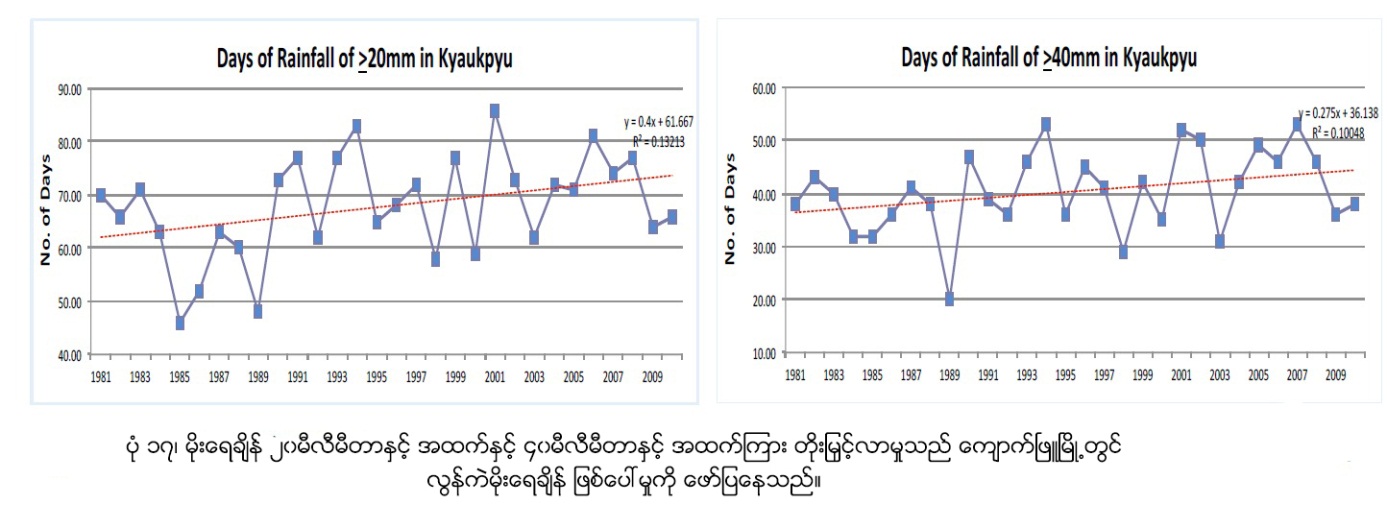 ေက်ာက္ျဖဴေဒသတြင္ ႏွစ္ေပါင္း ၃၀ အတြင္း မိုးေရခ်ိန္ တိုင္းတာရရွိမႈ ၁၂၁၂ ၾကိမ္သည္ ၄၀ မီလီမီတာႏွင့္အထက္ ရွိခဲ့ သည္။ ယင္းကိန္းဂဏန္းအရ ၂၉၅ ၾကိမ္မွာ (၂၄) နာရီအတြင္း ၁၀၀ မီလီမီတာႏွင့္အထက္ရွိသည္။ ၂၄ နာရီအတြင္း အလြန္ကဲဆံုး မိုးေရခ်ိန္မွာ ၂၀၀၇ ခုႏွစ္ ဇူလိႈင္ ၆ ရက္ေန႔တြင္ ၄၁၁ မီလီမီတာ ၊ ၁၉၉၂ ခုႏွစ္ ေအာက္တိုဘာလ (၂၂) ရက္တြင္ ၃၉၄ မီလီမီတာ ႏွင့္ ၂၀၁၀ ခုႏွစ္ ေအာက္တိုဘာလ ၂၃ ရက္ တြင္ ၃၄၄ မီလီမီတာတို႔ ျဖစ္ၾကသည္။  ျဖစ္ရပ္ ၃၃ ခုမွာ  ၂၀၀ မီလီမီတာ ႏွင့္ ၂၅၉ မီလီမီတာ အၾကားရွိၾကၿပီး ၂၄ နာရီအတြင္မိုးေရခ်ိန္မွာ ၁၀၀-၁၉၉ မီလီမီတာ အၾကားရွိၾကသည္။ ေက်ာက္ျဖဴေဒသတြင္ အလြန္ကဲဆံုး မိုးေရခ်ိန္ကို စိုစြတ္ရာသီအတြင္း တိုင္းတာရရွိၿပီး excursions ကို ေျခာက္ေသြ႕ ရာသီအတြင္း တိုင္းတာမွတ္သားရရွိသည္။ မိုးေရခ်ိန္ ျဖစ္ရပ္ ၁၀ ၾကိမ္( မတ္လတြင္ ၁ ၾကိမ္၊ ႏို၀င္ဘာလတြင္  ၈ ၾကိမ္ ႏွင့္ ဒီဇင္ဘာလတြင္ ၁ ၾကိမ္)သည္ ၁၀၀ မီလီမီတာ ေက်ာ္လြန္ေသာ မိုးေရခ်ိန္ကို တို္င္းတာမွတ္သားရရွိသည္။ အထက္တြင္ ေဖာ္ျပထားသည့္အတိုင္း ၂၀၀၁ ခုႏွစ္ မတ္လ ၃၁ ရက္ေန႔သည္ မိုးေရခ်ိန္ ၂၄၈ မီလီမီတာ တိုင္းတာ ရရွိခဲ့သည္။ စုိစြတ္ႏွင့္ ေျခာက္ေသြ႔ရာသီ မိုးေရခ်ိန္အၾကမ္းအားျဖင့္   ေက်ာက္ျဖဴေဒသ၏ ႏွစ္စဥ္ ပွ်မ္းမွ် မိုးေရခ်ိန္ ၉၆%ကို စိုစြတ္မိုးရာသီမွ (ပံု ၁၈) မွ ရရွိသည္။   ပံုစံ ကို ၁၉၉၁၊ ၂၀၀၅၊ ၁၉၉၅၊ ႏွင့္ ၁၉၉၀ ခုႏွစ္မ်ားတြင္ သိသိသာသာ ေတြ႔ျမင္ရၿပီး စိုစြတ္ရာသီအတြက္ ႏွစ္စဥ္ မိုးေရခ်ိန္ မွာ ၉၀% ေအာက္ရွိသည္။ ၄င္းမွ ေျခာက္ေသြ႕ရာသီအတြင္း ထူးျခားသည့္ မိုးေရခ်ိန္မ်ားရရွိေနေၾကာင္းကို ေဖာ္ျပေန သည္။ 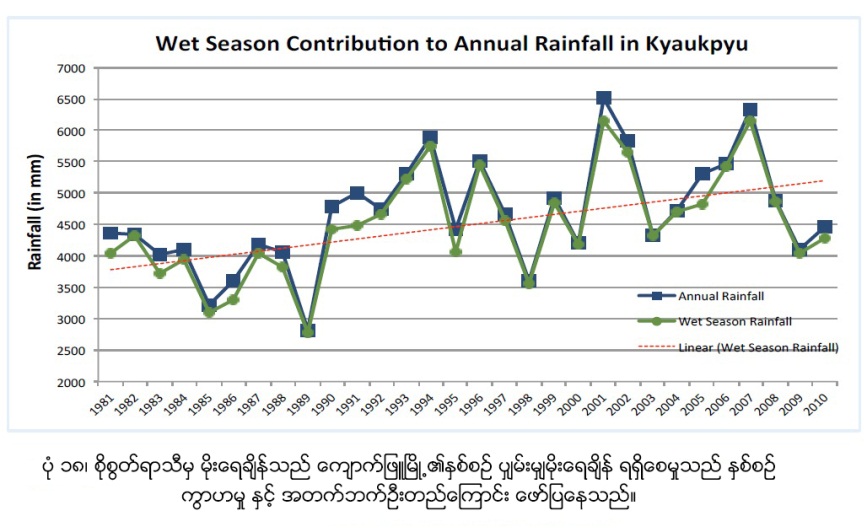 စုိစြတ္ရာသီ မိုးေရခ်ိန္သည္ အတက္ဘက္ သုိ႔ ဦးတည္ေနေၾကာင္း ျပသေနၿပီး၊ ႏွစ္စဥ္ပွ်မ္းမွ်မိုးေရခ်ိန္ကို ပံုေဖာ္ေနသည္။ ထို႔အတူ စုိစြတ္ရာသီအတြင္း  မိုးရြာေသာ ေန႔ရက္မ်ား မွာလည္း အတက္ဘက္သုိ႔ ဦးတည္ေနေၾကာင္း ေဖာ္ျပေနသည္။ ပွ်မ္းမွ် စိုစြတ္ေန႔ရက္ ၁၂၃ ရက္ခန္႔တြင္  ၂၀၀၈ ခုႏွစ္သည္ အမ်ားဆံုး စိုစြတ္ေန႔ရက္ ၁၃၇ ရက္ႏွင့္ ၂၀၀၁ ခုႏွစ္တြင္ ၁၃၆ စိုစြတ္ ေန႔ရက္ကို မွတ္သားရရွိသည္။ (ပံု ၁၉) အနည္းဆံုး စိုစြတ္ေန႔ရက္မ်ားမွ ၁၉၈၅ ခုႏွစ္တြင္ျဖစ္ၿပီး ရက္ေပါင္း ၉၉ ရက္သာလွ်င္ရွိခဲ့သည္။ ၁၉၈၅ ခုႏွစ္သည္ ႏွစ္ေပါင္း ၃၀ အတြင္းတြင္ ဒုတိယ အေျခာက္ေသြ႔ဆံုး ႏွစ္လည္းျဖစ္ၿပီး မိုးေရခ်ိန္ ၃၂၁၈ မီလီမီတာသာ ရရွိသည္။ ဤ ဒုတိယ အေျခာက္ေသြ႔ဆံုးႏွစ္အတြင္း မိုးေရခ်ိန္ ၅ ခုသည္ ၁၀၀မီလီမီတာ အထက္ ေက်ာ္လြန္ခဲ့ၿပီး အားလံုးမွာ စိုစြတ္ရာသီအတြင္း ျဖစ္ေပၚခဲ့သည္။ 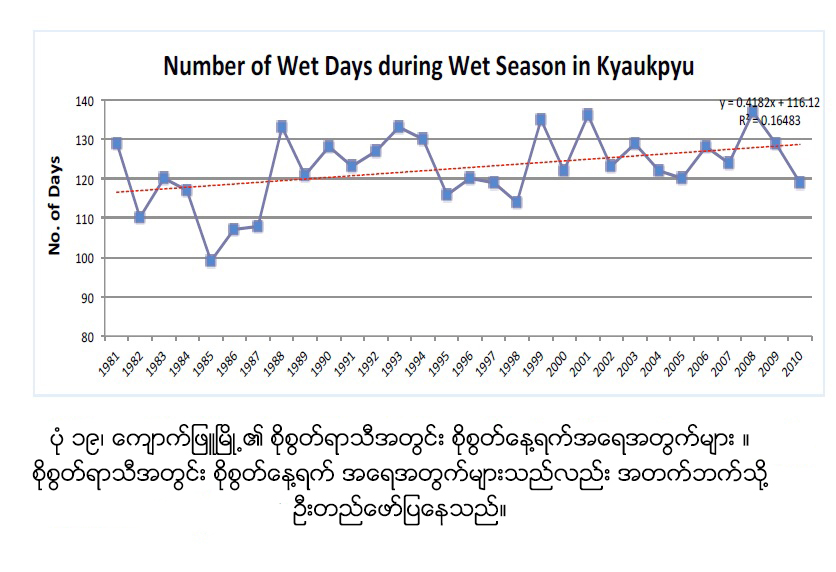 စိုစြတ္ရာသီအတြင္း စိုစြတ္ေန႔ရက္ မ်ား အေရအတြက္သည္ အတက္ ဘက္သုိ႔ ဦးတည္ေနျခင္းသည္  စိုစြတ္ေန႔ရက္ေပါင္း ေနာက္ထပ္ႏွစ္ မ်ားမွ စိုစြတ္ေန႔ရက္ ၁၂၃ ႏွင့္ အထက္ ရရွိႏိုင္ေၾကာင္း ေဖာ္ျပေန သည္။ ေက်ာက္ျဖဴၿမိဳ႕တြင္ မိုးေရခ်ိန္ ပမာဏႏွင့္စိုစြတ္ေန႔ရက္မသည္အတက္ဘက္သုိ႔ ဦးတည္ေနေၾကာင္း ေဖာ္ျပ ေနၿပီး လာမည့္ စိုစြတ္ ရာသီ မ်ား တြင္လည္း ပွ်မ္းမွ် ထက္ ပို၍ မ်ားလာႏိုင္ေၾကာင္းေဖာ္ျပေနသည္။  ၂.၄.၁.၂ အပူခ်ိန္ကြာဟမႈမ်ား၊ လြန္ကဲမႈမ်ားႏွင့္ ဦးတည္ရာမ်ား အျမင့္ဆံုးအပူခ်ိန္ေက်ာက္ျဖဴေဒသ၏ အျမင့္ဆံုးအပူခ်ိန္မွာ ပွ်မ္းမွ် ၂၉.၇၆ ဒီဂရီ စင္တီဂရိတ္ ရွိသည္။ ၂၀၁၀ ခုႏွစ္တြင္ တုိင္းတာမွတ္သားရရွိသည့္  အျမင့္ဆံုးႏွစ္စဥ္ ပွ်မ္းမွ်အပူခ်ိန္မွာ ၃၀.၅၉ ဒီဂရီစင္တီဂရိတ္ျဖစ္သည္။ ယင္းႏွစ္တြင္ ရက္ေပါင္း ၂၃၈ ရက္သည္ ပွ်မ္းမွ်အပူခ်ိန္ထက္ ေက်ာ္လြန္ခဲ့သည္။ ယင္းႏွစ္အတြင္း  အျမင့္ဆံုးတိုင္းတာရရွိသည့္ အပူခ်ိန္မွာ (၃၆ ဒီဂရီ စင္တီဂရိတ္) ကို ၁၂ ႀကိမ္ ဧၿပီလ ႏွင့္ ေမလမ်ားတြင္ တိုင္းတာရရွိသည္။ ယင္းႏွစ္အတြင္း  အနိမ့္ဆံုး အပူခ်ိန္မွာ ၂၅ဒီဂရီစင္တီဂရိတ္ ကို (ဒီဇင္ဘာလတြင္) ႏွစ္ႀကိမ္ တိုင္းတာမွတ္သားရရွိသည္။ ၁၉၈၃ ခုႏွစ္တြင္ အနိမ့္ဆံုး ပွ်မ္းမွ်အပူခ်ိန္မွာ ၂၉.၃၄ ဒီဂရီ စင္တီဂရိတ္ျဖစ္သည္။  ယင္းႏွစ္အတြင္းတြင္ ရက္ေပါင္း ၁၈၇ ရက္သာလွ်င္ ပွ်မ္းမွ်အပူခ်ိန္ထက္ေက်ာ္လြန္ခဲ့သည္။ ၁၉၈၃ ခုႏွစ္အတြင္း တိုင္းတာရရွိေသာ အျမင့္ဆံုးအပူခ်ိန္မွာ ဧၿပီလ ၂၄ ရက္ေန႔တြင္ ၃၅ ဒီဂရီ စင္တီဂရိတ္ျဖစ္သည္။ ၁၆ ရက္သည္ အျမင့္ဆံုးအပူခ်ိန္ ၃၄ ဒီဂရီ စင္တီဂရိတ္ကို ဧၿပီ ႏွင့္ ေမလမ်ားတြင္ တိုင္းတာရရွိခဲ့သည္။ အနိမ့္ဆံုးအပူခ်ိန္ကို ဇန္န၀ါရီလ (၇) ရက္ ႏွင့္ ဒီဇင္ဘာလ ၃၁ ရက္ေန႔မ်ားတြင္ ၂၃ ဒီဂရီ စင္တီဂရိတ္ကို တိုင္းတာရရွိသည္။ ႏွစ္ေပါင္း ၃၀ အတြင္း  မွတ္သားရရွိသည့္ ေန႔ရက္ေပါင္း ၅၄%သည္ပွ်မ္းမွ် အပူခ်ိန္ထက္ေက်ာ္လြန္ၿပီး အျမင့္ဆံုး အပူခ်ိန္အျဖစ္တိုင္း တာမွတ္သားရရွိသည္။  ၄င္းမွ ၄၃ ရက္သည္  ၃၅ဒီဂရီ စင္တီဂရိတ္ထက္ ေက်ာ္လြန္ခဲ့သည္။ 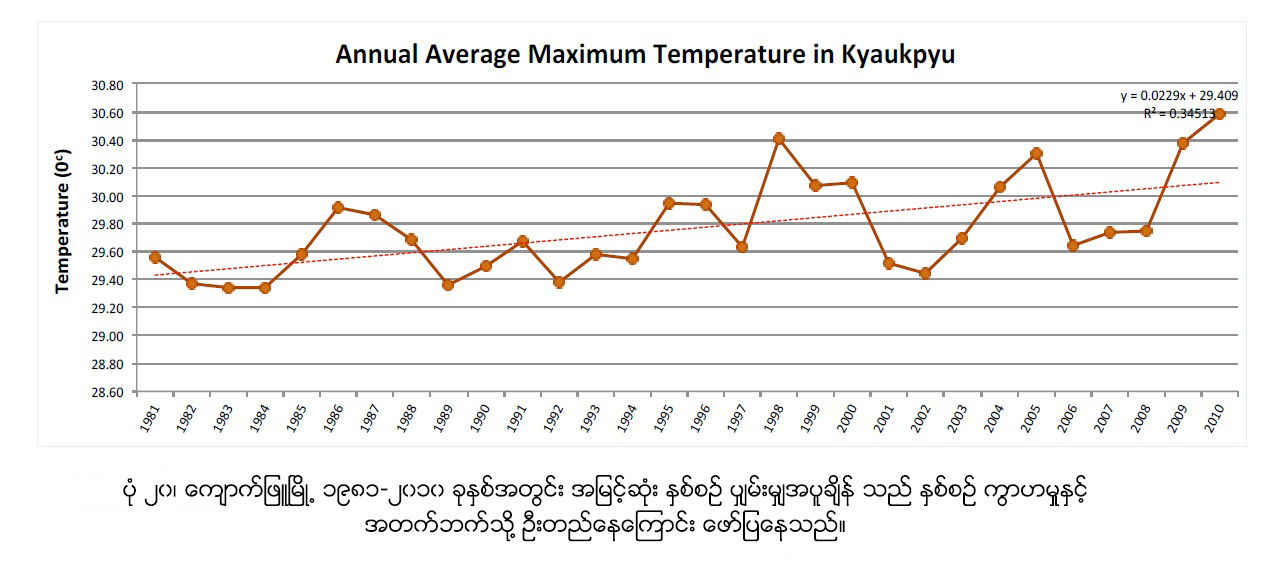 ေက်ာက္ျဖဴၿမိဳ႕၏ ႏွစ္စဥ္ပ်မ္းမွ် အပူခ်ိန္ကို ပံု (၂၀) တြင္ ေဖာ္ျပထားသည္။ ႏွစ္ေပါင္း ၃၀ အတြင္း အျမင့္ဆံုးတိုင္းတာရရွိသည့္ အပူခ်ိန္မွာ ၁၉၈၈ ခုႏွစ္ စက္တင္ဘာလ ၁၉ ရက္ေန႔တြင္ ၃၉.၇ ဒီဂရီ စင္တီဂရိတ္ျဖစ္သည္။ ေနာက္ထပ္အပူဆံုး အပူခ်ိန္မွာကို ၁၉၈၆ ခုႏွစ္ ေမလ ၁၁ ရက္ေန႔တြင္ (၃၇.၇ဒီဂရီ စင္တီဂရိတ္) ႏွင့္ ၁၉၈၉ ခုႏွစ္ ဧၿပီလ (၃) ရက္ေန႔တြင္ (၃၇ဒီဂရီ စင္တီဂရိတ္) ကို တိုင္းတာရရွိသည္။   အနိမ့္ဆံုး အပူခ်ိန္ ေက်ာက္ျဖဴၿမိဳ႕တြင္ အနိမ့္ဆံုး ပွ်မ္းမွ်အပူခ်ိန္မွာ ၂၀၀၄ ခုႏွစ္တြင္ ၂၀.၄၉ ဒီဂရီ စင္တီဂရိတ္ျဖစ္သည္။ ပွ်မ္းမွ်အပူခ်ိန္ ၂၂.၇၉ ဒီဂရီစင္တီဂရိတ္ျဖစ္ျပီး၊ အပူခ်ိန္ ျမင့္မားမႈ အနည္းဆံုးမွာ ၁၉၈၇ ခုႏွစ္တြင္ ၂၄ဒီဂရီ စင္တီဂရိတ္ ျဖစ္သည္။ ၁၉၈၇ ခုႏွစ္တြင္ တိုင္းတာမွတ္သားရရွိသည့္ အျမင့္ဆံုးအပူခ်ိန္မွာ ေမလ ၂၃၊ ၂၇ ႏွင့္ ၂၉ ရက္မ်ားတြင္  ၂၉.၅ဒီဂရီ စင္တီဂရိတ္တို႔ အသီးသီးျဖစ္ၾကသည္။  ရက္ေပါင္း ၂၆၃ ရက္သည္ ပွ်မ္းမွ်အပူ ခ်ိန္ထက္ ေက်ာ္လြန္ၿပီး  ညေပါင္း ၁၆၈ ညသည္ အနိမ့္ဆံုး အပူခ်ိန္ ၂၅ဒီဂရီ စင္တီဂရိတ္ထက္ေက်ာ္ လြန္ခဲ့သည္။ ၂၀၀၄ ခုႏွစ္တြင္  အနည္းဆံုး အျမင့္ဆံုးအပူခ်ိန္ (၂၇ ဒီဂရီ စင္တီဂရိတ္) ကို  ဇြန္လ ၁၁ ရက္ႏွင့္ ႏို၀င္ဘာလ ၁၆ ရက္တို႔တြင္ တိုင္းတာရရွိၿပီး  အနိမ့္ဆံုးတိုင္းတာရရွိသည့္အပူခ်ိန္မွာ ၁၀ ဒီဂရီ စင္တီဂရိတ္ျဖစ္ၿပီး၊ ၁၄ ႀကိမ္ခန္႔ တိုင္းတာရရွိခဲ့သည္။ ယင္းတိုင္းတာမႈအားလံုးမွာ ဇန္န၀ါရီလအတြင္းတြင္ျဖစ္သည္။ ရက္ေပါင္း ၁၇၆ ရက္သည္ အနိမ့္ဆံုးအပူခ်ိန္အျဖစ္တိုင္းတာရရွိၿပီး ပွ်မ္းမွ်ထက္ ေက်ာ္လြန္သည္။  ၂၆ ရက္သည္ အပူခ်ိန္ ၂၅ ဒီဂရီ စင္တီဂရိတ္ထက္ေက်ာ္လြန္သည္။ ၂၀၀၄ခုႏွစ္အတြင္း ညအပူခ်ိန္၏ ၅၂ % ခန္႔မွာပွ်မ္းမွ်ထက္  ေလ်ာ့နည္းသည္။ 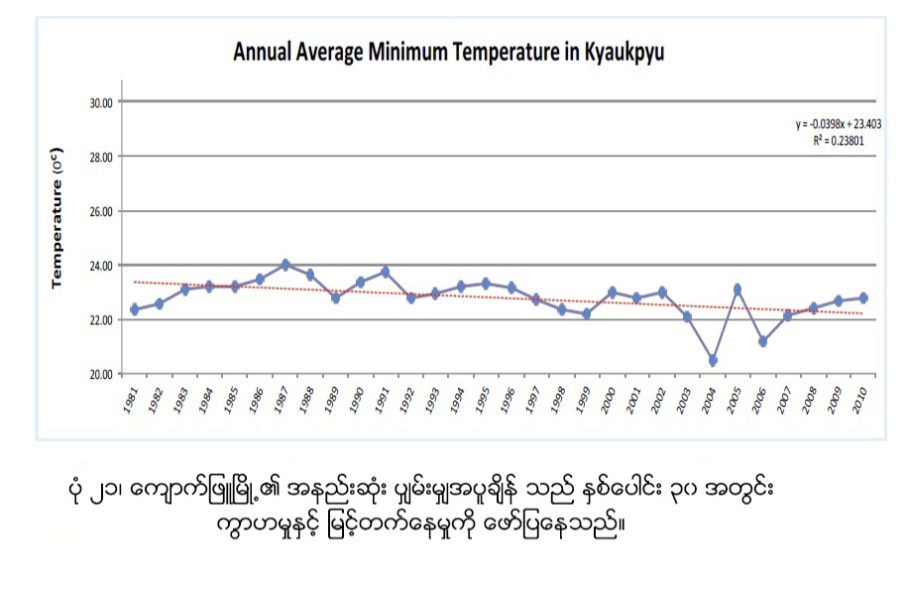 ပံု-၂၁ သည္ ႏွစ္စဥ္ ေက်ာက္ျဖဴၿမိဳ႕၏ အနည္းဆံုးပွ်မ္း မွ်အပူခ်ိန္ကုိ  ေဖာ္ျပသည္။   ႏွစ္ေပါင္း ၃၀ ကာလအတြင္း အပူဆံုးအပူခ်ိန္မွာ ၁၉၈၃ ခုႏွစ္ ေမလ ၂၆ ရက္ (၃၀ ဒီဂရီ စင္တီဂရိတ္) ျဖစ္ၿပီး ၂၉.၅ ဒီဂရီ စင္တီဂရိတ္ကို  ေမလတစ္လ အတြင္းတြင္ (၄) ႀကိမ္ တိုင္းတာ ရရွိသည္။ (၁၉၈၆ ခုႏွစ္ ႏွင့္ ၁၉၈၇ ခုႏွစ္တြင္ (၃) ႀကိမ္) ။  ႏွစ္ေပါင္း ၃၀ အတြင္း ညေပါင္း ၂၃% ခန္႔ အနိမ့္ဆံုးအပူခ်ိန္  ၂၅ဒီဂရီ စင္တီဂရိတ္ ထက္ေက်ာ္လြန္ၿပီး ညေပါင္း ၆၅%ခန္႔သည့္ အနည္းဆံုးပွ်မ္း မွ်အပူခ်ိန္ထက္ေက်ာ္လြန္သည္။ အနိမ့္ဆံုး ပွ်မ္းမွ်အပူခ်ိန္ သည္ အက်ဘက္သုိ႔ ဦးတည္ေနၿပီး ညအပူခ်ိန္ ၂၀ဒီဂရီ စင္တီဂရိတ္ ရွိေသာေၾကာင့္ျဖစ္သည္ ( ညေပါင္း စုစုေပါင္း ၏ ၂၇% ခန္႔သည္ အနိမ့္ဆံုးအပူခ်ိန္အျဖစ္ ၁၀ဒီဂရီ စင္တီဂရိတ္ကို တိုင္းတာမွတ္သားရရွိသည္) အခ်က္အလက္မ်ားမွ အပူဆံုးေန႔ရက္မ်ားႏွင့္ ညအခ်ိန္မ်ားမွ ပို၍ေအးစိမ့္လာေၾကာင္းကို ေဖာ္ျပေနသည္။ ၃။	ရပ္ရြာလူထု ေဘးဒဏ္ခံႏိုင္စြမ္း ဆန္းစစ္ေလ့လာျခင္း၏ ရလာဒ္မ်ား၃.၁	ေက်းရြာေဘးအႏၱရာယ္သမိုင္းေၾကာင္းမအူၿပိန္ေက်းရြာ၏ ယခင္ကက်ေရာက္ခဲ႔ေသာေဘးအႏၱရာယ္မ်ား၊ ၄င္းတို႔၏အက်ိဳးဆက္မ်ားႏွင့္ အႏၱရာယ္မ်ား က်ေရာက္ျပီး ေနာက္ျပန္လည္ထူေထာင္ေရးလုပ္ငန္းမ်ားကို မည္ကဲ႔သို႔ကိုင္တြယ္ေျဖရွင္းခဲ႔သည္ကို ေက်းရြာသူေက်းရြာသားမ်ားသိရွိေစရန္ ရည္ရြယ္၍ဆန္းစစ္ေလ့လာျခင္းျဖစ္ပါသည္။ ထို႔အျပင္ငယ္ရြယ္ သူမ်ားအေနျဖင့္ လက္လွမ္းမမွီခဲ႔ေသာ ေဘးအႏၱရာယ္ျဖစ္စဥ္မ်ားကို သိရွိျပီးေနာင္တြင္ မိမိတို႔ေက်းရြာ၏ ျဖစ္ေလ့ျဖစ္ထရွိေသာ အႏၱရာယ္မ်ားအတြက္ၾကိဳတင္ျပင္ဆင္ျခင္း အစီအစဥ္မ်ားထားရွိနိုင္ရန္လည္းရည္ရြယ္ပါသည္။အထက္ေဖာ္ျပပါဇယားကိုၾကည္႔ျခင္းအား ျဖင္႔မအူၿပိန္ေက်းရြာတြင္ေရႀကီးျခင္း အႏၱရာယ္သည္အျဖစ္မ်ား  ေသာေဘးအႏၱရာယ္ဟု ယူဆရျပီးၾကီးမားေသာ ထိခိုက္ပ်က္စီးမႈမ်ားမရွိျခင္းကိုလည္းေတ႔ြ ရပါသည္။  ေက်းရြာ အေနအထားသည္ ေခ်ာင္းမ်ားရွိေနျခင္းေၾကာင့္မုန္တိုင္းဒီေရတတ္ျခင္းေရႀကီးျခင္း၊ မ်ားကို ၾကံဳေတြ႕ရပါသည္။ မုန္တိုင္း အႏၱရာယ္ေၾကာင့္ ထိခိုက္မႈမ်ားအၾကိမ္ေရနည္းပါးစြာျဖစ္ခဲ႔ေသာ္လည္း ေက်းရြာလူထု၏စီးပြားေရး၊လူမႈေရး၊စိုက္ပ်ိဳးေရး၊ တိရိစာၦန္ေမြးျမဴေရးလုပ္ငန္းမ်ားႏွင့္ သဘာဝပတ္ဝန္းက်င္ထိခိုက္မႈမ်ား ရွိခဲ့ေၾကာင္း ဆန္းစစ္ခ်က္မ်ားအရသိရွိရပါသည္။၃.၂	ေက်းရြာသမိုင္းေၾကာင္းအားဆန္းစစ္ေလ့လာျခင္းေက်းရြာသမိုင္းေက်ာင္း ေလ့လာစမ္းစစ္ျခင္း ျပဳလုပ္ရျခင္းျဖင့္ ေက်းရြာစတင္တည္ေထာင္ထားခဲ့ေသာ ခုႏွစ္၊ေက်းရြာတြင္ ေဆာက္လုပ္ထားခဲ့ေသာ ေက်းရြာပိုင္အေဆာက္အဦးမ်ား၏ စတင္တည္ေဆာက္ခဲ့ခ်ိန္မ်ားကို စနစ္ တက်သိရွိႏိုင္ပါသည္။ တည္ေဆာက္ခဲ့ေသာခုႏွစ္မ်ားကို စနစ္တက်မွတ္သားထားျခင္းျဖင့္ ေနာင္လာေနာက္သားမ်ား အတြက္ မသိရွိႏိုင္ခဲ့ေသာ အေၾကာင္းအရာမ်ားကို ျပန္လည္ေျပာျပႏိုင္ေသာ သမိုင္းအေထာက္အထား မ်ားအျဖစ္ တည္ရွိသြားမည္ျဖစ္ပါသည္။ ထို႔ျပင္မိမိေက်းရြာဖြံ႕ၿဖိဳးတိုးတက္လာမႈအဆင့္ဆင့္ကိုလည္းခုႏွစ္၊သကၠရာဇ္မ်ားအတိအ က်ျဖင့္သိရွိႏိုင္မည္ျဖစ္ပါသည္။ လက္ရွိ ေက်းရြာတြင္ရွိေသာ အရင္းအျမစ္မ်ားကို ေရရွည္တည္ တံေအာင္ ထိန္းသိမ္း ရန္ႏွင္႔ ေနာင္ကိုလည္း ေက်းရြာ ဖြံ႕ျဖိဳးေရးလုပ္ငန္းမ်ားကို စည္းလံုးညီညြတ္စြာ ေဆာင္ရြက္သြာရန္ သတိျပဳမိမည္ျဖစ္ ပါသည္။ မအူျပိန္ေက်းရြာတြင္  မုန္တိုင္းေၾကာင့္ အေျခခံ အေဆာက္အဦးမ်ားအနည္းငယ္ပ်က္စီးသည္ကိုသာ ေတြ႕ရသည္။ သဘာဝေဘးအႏၲရာယ္က်ေရာက္ေသာလည္း ႀကီးမားသည္႕ထိခိုက္မွဳ႕မ်ားမရွိသည္ကိုေတြ႕ရသည္။ ျပန္လည္ျပဳျပင္မွဳ႕လုပ္ငန္းမ်ားတြင္ ေက်းရြာမွ ကိုယ္ထူကိုယ္ထ ျဖစ္ေသာ္လည္းေကာင္း၊ ျပင္ပအဖြဲ႕မ်ား၏ ကူညီမွဳ႕မ်ားျဖစ္လည္းေကာင္း လုပ္ေဆာင္သည္ကိုေတြ႕ရသည္။၃.၃	ရာသီခြင္ျပ ျပကၡဒိန္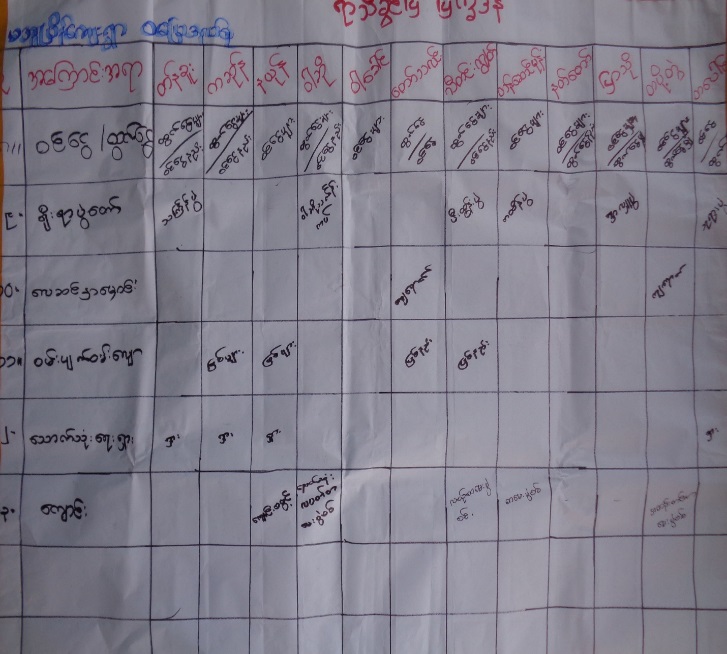 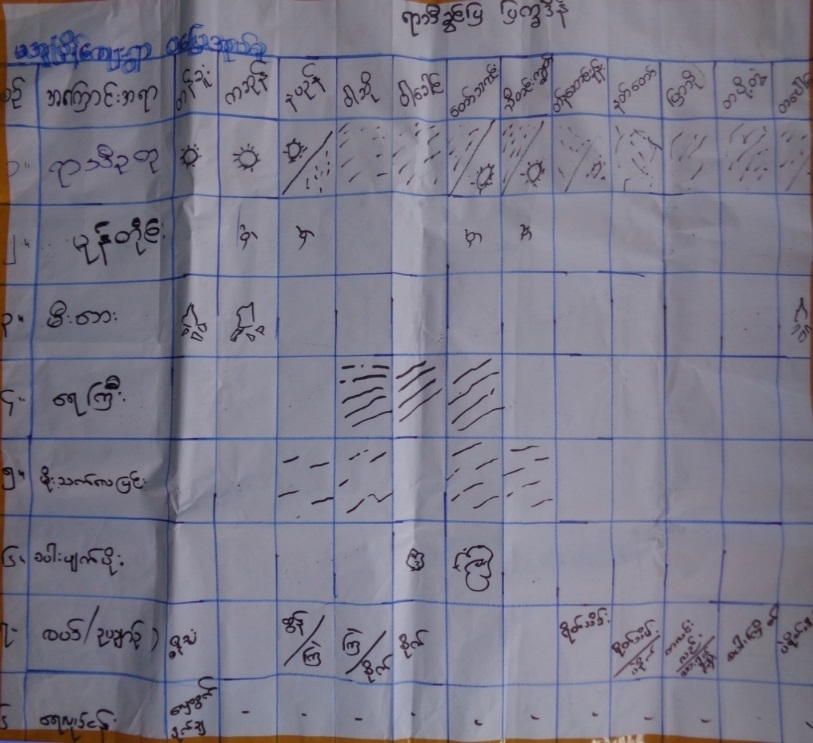 ရာသီခြင္ျပျပကၡဒိန္ေရးဆဲြျခင္းအားျဖင့္ မအူၿပိန္ ေက်းရြာတြင္က်ေရာက္ေလ့ရွိေသာေဘးအႏၱရာယ္မ်ား ကိုဇန္န၀ါရီလမွ ဒီဇင္ဘာအထိလအလိုက္ သိရိွႏုိင္မည္ျဖစ္ၿပီး မုန္တိုင္း၊ ေရႀကီး/ေရလွ်ံ၊ ေရရွားပါးမႈ၊ မီးေဘး၊ အေအးလြန္၊ အပူခ်ိန္ျပင္းစသည့္ ေဘးအႏၱရာယ္မ်ားျဖစ္ေပၚက်ေရာက္လာခဲ့ပါက လအလိုက္ႀကိဳတင္ကာကြယ္စီမံ ေဆာင္ရြက္မႈ မ်ားကို ရာသီခြင္ျပျပကၡဒိန္ကို ဖတ္ရႈၾကည့္လုိက္ျခင္းျဖင့္ျပဳလုပ္ေဆာင္ရြက္ႏိုင္မည္ျဖစ္ပါသည္။	ထိုနည္းတူစိုက္ပ်ိဳးေရးလုပ္ငန္းႏွင့္ ေရလုပ္ငန္းတို႔ကိုလည္း လအလိုက္ စပါးစတင္ပ်ိဳးေထာင္၊ ပ်ိဳးႏုတ္၊ ပ်ိဳးစိုက္၊ ရိတ္သိမ္း၊ ေျခြေလွ႔လုပ္ငန္းအဆင့္ဆင့္ကိုလည္းသိရိွႏိုင္ပါသည္။ ပ်ိဳးေထာင္ကာလတြင္ ေရၾကီးျခင္းမ်ား ျဖစ္ပြားပါက မ်ိဳးစပါးမ်ားဆံုးရႈံးေစပါသည္။ ရိတ္သိမ္းကာလတန္ေဆာင္မုန္းလမ်ားတြင္ မိုးရြာသြန္းတတ္သျဖင့္ စပါးမ်ား ဆံုးရႈံးရေလ့ရွိပါသည္။ေရလုပ္ငန္းအတြက္လည္းလအလိုက္မုန္တိုင္းျဖစ္ႏိုင္ေျခ၊လိႈင္းႀကီးေလထန္မႈအေျခအေနမ်ားကိုရာသီခြင္ျပျပကၡဒိန္ေရးဆဲြၾကည့္႐ႈျခင္းအားျဖင့္ႀကိဳတင္ေရွာင္ရွားႏိုင္သျဖင့္ေဘးအႏၱရာယ္က်ေရာက္မႈမွကင္းေ၀းႏုိင္ပါသည္။ေရလုပ္ငန္းကိုလစဥ္လုပ္ကိုင္ၾကသည္ကိုလည္း  ေတြ႕ျမင္ရသည္ ။	က်န္းမာေရးက႑တြင္ရာသီအလိုက္ျဖစ္တတ္ေသာေရာဂါမ်ားကိုသိရိွႏိုင္ၿပီး၀မ္းပ်က္/၀မ္းေလ်ာေရာဂါႏွင့္ကေလးမ်ားတြင္ျဖစ္တတ္ေသာေသြးလြန္တုတ္ေကြးေရာဂါမ်ားသည္အဓိကျဖစ္ပါသည္။ဤေရာဂါမ်ားျဖစ္ပြားလာပါကေရကိုက်ိဳခ်က္ေသာက္သံုးရန္၊ေဆးဝါးမ်ားဓါတ္ဆားမ်ားစုေဆာင္းထားရန္ႏွင့္အမွည့္လြန္ေသာအသီးမ်ားစားသံုးျခင္းမွေရွာင္က်ဥ္ႏိုင္ရန္ၾကိဳတင္သတိျပဳႏိုင္မည္ျဖစ္ပါသည္။အိမ္ေထာင္စုတစ္စုခ်င္းစီမွတစ္ရြာလံုးထိတစ္ႏွစ္တာကာလအတြင္းမိမိေက်းရြာတြင္လုပ္ေဆာင္ရမည့္ေဆာင္ရန္ေရွာင္ရန္မ်ားကိုအေသးစိတ္သိရိွႏိုင္မည္ျဖစ္ပါသည္။	ပညာေရးက႑တြင္လည္းရာသီခြင္ျပျပကၡဒိန္ကိုစုေပါင္းေရးဆဲြလိုက္ျခင္းျဖင့္ေက်ာင္းဖြင့္ေသာကာလ၊ေက်ာင္းပိတ္ေသာလမ်ားေက်ာင္းပဲြေတာ္မ်ားႏွင့္စာေမးပဲြေျဖဆိုေသာလမ်ားကိုလည္းသိရိွႏုိင္ၿပီးေက်းရြာ၏႐ိုးရာပဲြေတာ္မ်ား၊သႀကၤန္ပဲြရက္မ်ား၊၀ါဆိုသကၤန္းကပ္ပဲြ၊ကထိန္ပဲြ၊သီတင္းကၽြတ္ပဲြ၊တန္ေဆာင္တိုင္မီးထြန္းပဲြေတာ္၊ႏွစ္သစ္ကူးပဲြေတာ္မ်ားကိုလည္းသိရိွႏုိင္ပါသည္။	၀င္ေငြ/ထြက္ေငြရိွေသာလမ်ားကိုလည္းသိရိွရသျဖင့္ဖြံ႕ၿဖိဳးေရးလုပ္ငန္းမ်ားအတြက္လည္း၀င္ေငြရိွေသာလမ်ားတြင္ျပဳလုပ္ေပးျခင္းအားျဖင့္စီမံကိန္းမ်ားေအာင္ျမင္ႏိုင္မည္ျဖစ္ပါသည္။စီမံကိန္းအေကာင္အထည္ေဖာ္ေဆာင္ရန္အတြက္ေက်းရြာ၏လအလိုက္လုပ္ငန္းမ်ားအေပၚတြင္အေျခခံ၍လိုအပ္သလိုအစီအစဥ္မ်ားလည္းေရးဆြဲႏိုင္ပါသည္။၃.၄	အရင္းအျမစ္ျပေျမပံု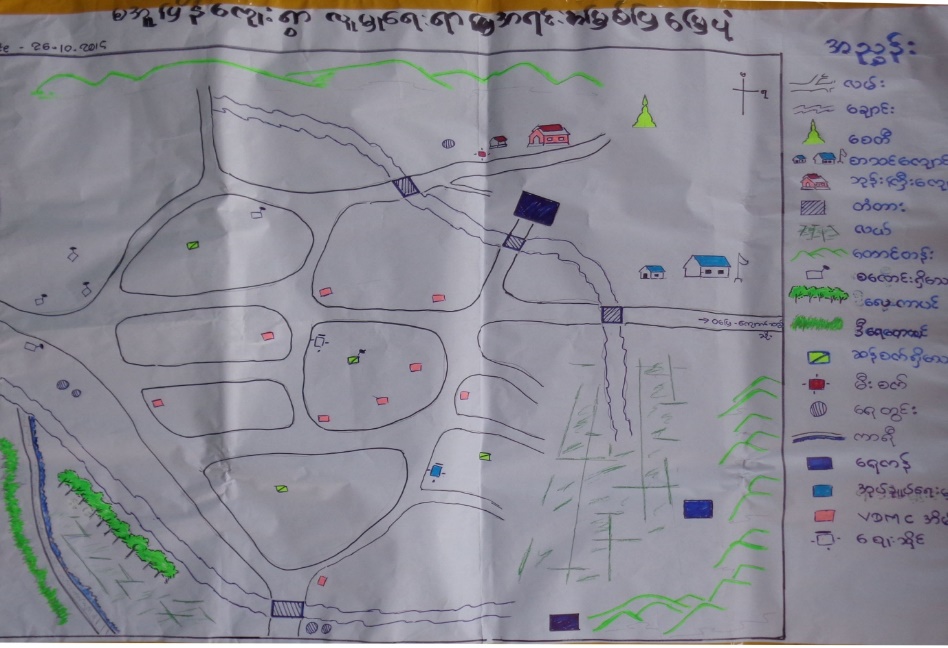 မအူၿပိန္ေက်းရြာသည္ ၀ေျပက်းရြာအုပ္စု၊ ေက်ာက္ျဖဴျမိဳ႕နယ္၏အေရွ႕ေတာင္ဘက္တြင္တည္ရွိျပီး ေက်ာက္ျဖဴၿမိဳ႕မွ မအူၿပိန္ေက်းရြာအထိေရမိုင္ ( ၂၁ ) မိုင္ခန္႕ကြာေ၀းပါသည္။ ေက်းရြာ၏အက်ယ္အ၀န္းမွာ ( ၈ ) မိုင္ခန္႕ရွိပါသည္။  အေရွ႕ဘက္တြင္ေက်ာက္ဆည္၊အေနာက္ဘက္တြင္၀ေတာင္၊ေတာင္ဘက္တြင္ၿပိဳင္းေတာ၊အေရွ႕ေျမာက္ဘက္တြင္၀ေျပ၊အေနာက္ေျမာက္ဘက္တြင္ေက်ာက္ထရံေတာင္လက္၀ဲတက္ေက်းရြာ၊ေျမာက္ဘက္တြင္ေက်ာင္းေတာင္၊အေနာင္ေတာင္ဘက္တြင္ရြာေတာင္၊အေရွ႕ေတာင္ဘက္တြင္ေက်ာက္ဆည္ေတာင္တို႕ရွိပါသည္လယ္ကြင္းအမ်ားဆုသည္ေက်းရြာ၏ အေရွ႕ေတာင္ဘက္တြင္ ရွိသည္။	ေက်းရြာလူထုေရးဆဲြေသာ “ေက်းရြာအရင္းအျမစ္ျပေျမပံု” အရေက်းရြာ၏အေရွ႕ဘက္ တြင္လယ္ကြင္း မ်ားတည္ရိွကာေက်းရြာ၏အသက္ေမြး၀မ္းေၾကာင္းလုပ္ငန္းအျဖစ္လယ္ယာလုပ္ငန္း၊ ေရလုပ္ငန္းတို႕ကိုအဓိကထား လုပ္ကိုင္ၾကသျဖင့္ဆန္၊စပါးမ်ားမွာေက်းရြာ၏အဓိကအရင္းအျမစ္အျဖစ္ေတြ႕ရသည္။ ေက်းရြာအတြင္း  လယ္ဧက(၉၈၀)ခန္႕ႏွင့္လယ္လုပ္ကိုင္သူ(၁၂၀) ခန္႕ရွိသည္။  ဥယ်ာဥ္ၿခံလုပ္ကိုင္သူ (၈၀)ဦးခန္႕ႏွင့္ ဧက(၁၆၀)ခန္႕ရွိသည္။ထို႔ျပင္ေက်းရြာ၏  ေတာင္ဘက္ရွိ ေခ်ာင္းကိုမွီ၍ေရလုပ္ငန္းကိုလုပ္ကိုင္းလုပ္ကိုင္ၾကသည္။ ေက်းရြာလူထု၏ (၇၅)%ခန္႕သည္ေရလုပ္ငန္းလုပ္ကိုင္ၾကသည္။ ေက်းရြာအတြင္း၌ တႏုိင္တပိုင္ဆန္စက္(၇) ၊ မီးစက္(၁၅)လံုး၊ ဆီႀကိတ္စက္(၁)စက္၊ လယ္ထြန္စက္(၁)လံုး ၊စက္ေလွ (၁၂)ခန္႕ရွိပါသည္ ။ ေက်းရြာ၏ပညာေရးႏွင့္ပတ္သက္ေသာအရင္းအျမစ္အျဖစ္အလယ္တန္းေက်ာင္း (ခြဲ)တည္ရိွၿပီးအထက္တန္းအဆင့္ပညာေရးကိုမူစနဲၿမိဳ႕အထက္တန္းေက်ာင္းေက်ာင္းမ်ားသို႔သြားေရာက္ပညာသင္ၾကားၾကရပါသည္။ မအူၿပိန္ႏွင့္စနဲၿမိဳ႕သည္ ေရလမ္းခရီးျဖင့္သာသြားလာႏိုင္သည္။ထိုေၾကာင့္ေက်ာင္းသားကေလးငယ္မ်ားကို ေန႕စဥ္သြားလာျခင္းမ်ားမျပဳလုပ္ၾကပဲစနဲၿမိဳ႕ရွိေဆြမ်ိဳးမ်ားအိမ္ႏွင့္နီးစပ္ရာမိတ္ေဆြမ်ားထံတြင္ကိုစားစရိတ္ေပးအပ္ႏွံျခင္းမ်ားျပဳလုပ္၍အထက္တန္းပညာကိုခက္ခဲစြာေရာက္သင္ၾကားရသည္။သြားလမ္းပန္းဆက္သြယ္ေရးအေနျဖင့္ကုန္းလမ္းေက်းရြာအတြင္းက်န္းမာေရးေဆးေပးခန္းမရိွသျဖင့္က်န္းမာေရးႏွင့္ပတ္သက္ေသာေစာင့္ေရွာက္မႈမ်ားကိုစနဲၿမိဳ႕ႏွင္႔ ေက်ာက္ျဖဳၿမိဳ႕ေပၚသို႔သာတိုက္ရိုက္သြားေရာက္ခံယူၾကရသည္။ေက်းရြာတြင္ေဘးအႏၱရာယ္ႏွင့္ပတ္သက္၍ခိုလံႈရာအေဆာက္အဦးအေနျဖင့္ေက်းရြာ၏အေရွ႕ဘက္ႏွင္႕ေျမာက္ဘက္တြင္ေက်းရြာဘုန္းႀကီးေက်ာင္းႏွင့္စာသင္ေက်ာင္းကိုလည္းခိုလံႈရာအေဆာက္အဦးအေနျဖင့္အသံုးျပဳႏုိင္သည္။ေက်းရြာ၏အေရွ႕ေတာင္ႏွင့္ေျမာက္ဘက္တို႕တြင္ေတာင္တန္းမ်ားတည္ရွိၿပီး အေနာက္ေတာင္ဘက္တြင္ေခ်ာင္း၊ဒီေရေတာ၊ေလကာပင္မ်ားတည္ရွိသည္ကိုေတြ႕ရသည္။ 	ေက်းရြာအတြင္း၌ေသာက္သံုးေရရရိွႏိုင္ေသာအရင္းအျမစ္အျဖစ္ေရကန္(၂)ကန္ရိွႏွင့္ေရတြင္း(၅)တြင္းခန္႕ရွိသည္။သို႕ေသာ္လည္းေႏြရာသီကာလတြင္ေရမ်ားခန္းေျခာက္ကာေရရွားပါးမႈဒဏ္ကိုအနည္းငယ္ေတြ႕ခံစားၾကရသည္။သတင္းအခ်က္အလက္ရရိွႏိုင္ေသာအရင္းအျမစ္အျဖစ္ေက်းရြာအတြင္းအုပ္ခ်ဳပ္ေရးမွဴးအပါအ၀င္အုပ္ခ်ဳပ္ေရးအဖဲြ႕ ၀င္မ်ားႏွင့္တယ္လီဖုန္းၿဂိဳလ္တုစေလာင္းတို႔ရိွေသာအိမ္မ်ားရိွသည္။၃.၅	ေဘးအႏၱရာယ္ႏွင့္ ထိခိုက္လြယ္မႈျပေျမပံု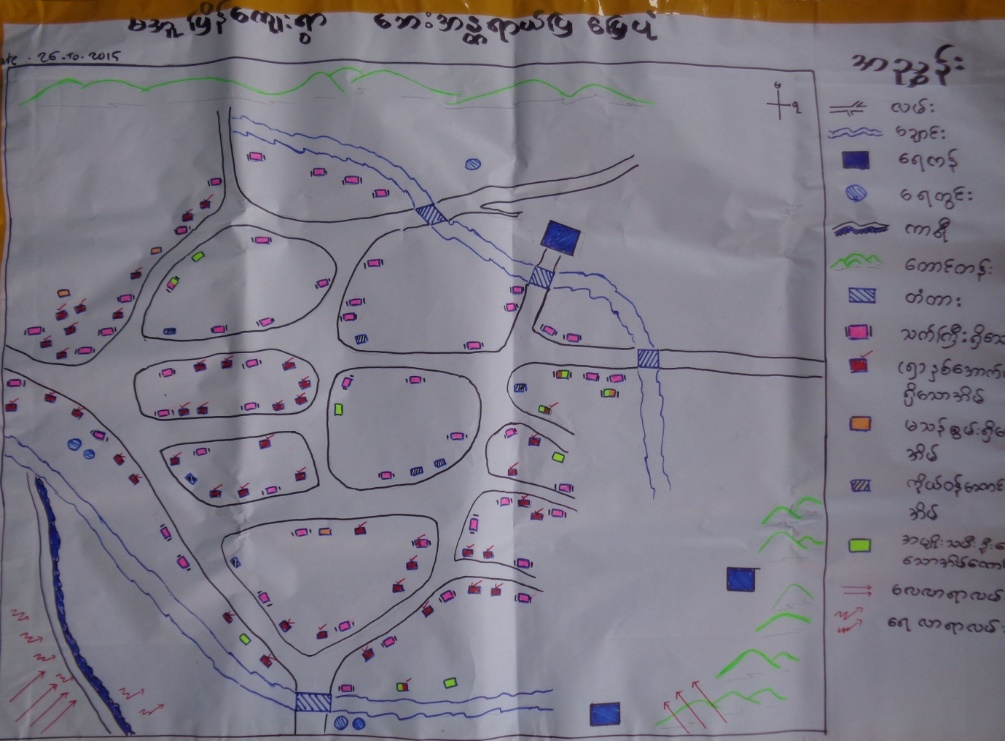 မအူၿပိန္ေက်းရြာအတြင္းေဘးအႏၲရာယ္ႏွင့္ေဘးျဖစ္ႏိုင္ေျချပေျမပံုကိုေရးဆြဲထားျခင္းျဖင့္ေက်းရြာအတြင္းႏွင့္ ေက်းရြာေဘးပတ္ဝန္းက်င္ အရပ္ေဒသမ်ားရွိ အႏၱရာယ္ျဖစ္ေစႏိုင္ေသာေနရာမ်ား၊ ေဘးအႏၱရာယ္တစ္ခုခုျဖစ္ေစႏိုင္ ေသာေရလာရာလမ္း၊ေလလာရာလမ္းမ်ား၊ကေလးငယ္မ်ားရွိေသာအိမ္၊သက္ႀကီးရြယ္အိုမ်ားရွိေသာအိမ္၊ မသန္စြမ္း သူမ်ားရွိေသာအိမ္၊ကိုယ္ဝန္ေဆာင္ရွိေသာအိမ္မ်ားကိုအလြယ္တကူသိရွိႏိုင္ပါသည္။ထို႔အျပင္ေက်းရြာအတြင္းေဘးအႏၱရာယ္က်ေရာက္ခဲ့ပါကလည္းမည္သည့္လမ္းမွေဘးလြတ္ရာသို႔ေရႊ႕ေျပာင္းသြားရမည္ကိုလည္းႀကိဳတင္သိရွိႏိုင္ပါသည္။ ေက်းရြာအတြင္းသ႑န္တူဇာတ္တိုက္ေလ့က်င့္ခန္းမ်ားျပဳလုပ္ရာတြင္လည္းအသံုးဝင္ေသာေျမပံုတစ္ခုျဖစ္ပါသည္။ ထို႔ေၾကာင့္ေက်းရြာအတြင္းေဘးအႏၱရာယ္ႏွင့္ေဘးျဖစ္ႏိုင္ေျချပေျမပံုေရးဆြဲထားျခင္းသည္ေက်းရြာတြင္းေဘးအႏၱရာယ္တစ္ခုခုက်ေရာက္ခဲ့ပါကသက္သာေလ်ာ့ပါးေစေသာအခ်က္တစ္ခ်က္ျဖစ္ပါသည္။၃.၆	အသက္ေမြး၀မ္းေၾကာင္းလုပ္ငန္းမ်ား ခဲြျခားသံုးသပ္ျခင္းမအူၿပိန္ေက်းရြာ၏အသက္ေမြး၀မ္းေၾကာင္းျပဇယားကိုေရးဆဲြျခင္းအားျဖင့္ေက်းရြာတြင္အဓိကအသက္ေမြး၀မ္းေၾကာင္းျဖစ္ေသာလယ္ယာလုပ္ငန္း၊ေရလုပ္ငန္းမ်ား၊က်ဘမ္း၊ေစ်းေရာင္းျခင္းစသည္႕အေၾကာင္းကိုထင္ရွားစြာသိရိွႏိုင္မည္ျဖစ္ပါသည္။ထို႔အျပင္၎အသက္ေမြး၀မ္းေၾကာင္းမ်ားသည္ေက်းရြာလူထုအားေဘးအႏၱရာယ္က်ေရာက္ခ်ိန္တြင္မည္ကဲ့သို႔အေထာက္အကူျပဳႏိုင္ပံုကိုလည္းသိရိွႏုိင္ပါမည္။လယ္ယာလုပ္ငန္းသည္ေက်းရြာသူ/သားမ်ား၏အစားအစာဖူလံုမႈကိုေပးစြမ္းေစပါမည္။ဝင္ေငြရရွိႏိုင္သျဖင့္သား၊သမီးမ်ားပညာသင္ၾကားေပးႏုိင္ၿပီး၊က်န္းမာေရးထိခိုက္လာလွ်င္လည္းလိုအပ္သည့္ကုသမႈမ်ားခံယူႏိုင္ပါမည္။ေက်းရြာ၏အသက္ေမြး၀မ္းေၾကာင္းတစ္ခုျဖစ္ေသာေရလုပ္ငန္းသည္လည္းစား၀တ္ေနေရးကိုတစ္ဖက္တစ္လမ္းမွဖူလံုေစပါသည္။ေရလုပ္ငန္းကိုတႏွစ္ပတ္လံုးလုပ္ကိုင္ၾကသျဖင့္သားငါးႏွင့္ပါတ္သပ္၍ေက်းရြာအတြက္အဆင္ေျပသည္ကိုလည္းေတြ႕ရသည္ ။	သဘာ၀ေဘးအႏၱရာယ္မ်ားျဖစ္ေသာေရႀကီးျခင္း၊မုန္တိုင္းတိုက္ခတ္ျခင္းတုိ႔ေၾကာင့္အသက္ေမြး၀မ္းေၾကာင္းမ်ားျဖစ္ေသာလယ္လုပ္ငန္း၊ေရလုပ္ငန္းတို႔အေပၚတြင္ထိခိုက္ဆံုးရံႈးမႈမ်ားမ်ားစြာရိွႏိုင္ပါသည္။ဥပမာအားျဖင့္ေရႀကီးျခင္း၊မုန္တိုင္းတုိက္ခတ္ျခင္း၊လယ္ယာေျမမာ်း၊ပ်က္စီးဆံုးရံႈးျခင္း၊ကၽြဲ၊ႏြား၊တိရစာၦန္မ်ားေသေၾကပ်က္စီးျခင္း၊စပါးက်ီမ်ားပ်က္စီးဆံုးရံႈးျခင္း၊စက္ေလွမ်ား၊ပိုက္မ်ား၊ပ်က္စီးဆံုးရံႈးျခင္း၊မိသားစုတို႕စားဝတ္ေနေရးခက္ခဲျခင္းႏွင့္အေၾကြးမ်ားတင္တင္ႏိုင္ျခင္းတို႕ တို႔ကိုျဖစ္ေပၚေစပါသည္။	ထို႔ေၾကာင့္မအူၿပိန္ေက်းရြာတြင္သဘာ၀ေဘးအႏၱရာယ္ျဖစ္ခ်ိန္တြင္အသက္ေမြးေၾကာင္းလုပ္ငန္းမ်ားပ်က္စီးမႈနည္းပါးေစရန္အတြက္လယ္ယာေျမမ်ားကိုကန္သင္းေဘာင္မ်ားျမွင့္ထားျခင္း၊ရိတ္သိမ္းၿပီးစပါးမ်ားကိုအမုိးအကာေအာက္ထားျခင္း၊တာေပၚလင္ျဖင့္ဖံုးအုပ္ျခင္းမ်ား၊ေသာက္သံုးေရကန္မ်ားကိုေဘာင္ျမွင့္ျခင္းလုပ္ငန္းမ်ား၊ေလွမ်ားကိုလည္းေဘးကင္းရာသို႔ေရႊ႕ေျပာင္းထားျခင္း၊ငါးဖမ္းပိုက္မ်ားကိုလည္းစနစ္တက်သိမ္းဆည္းထားျခင္းတို႔ျဖင့္ပ်က္စီးမႈနည္းေစရန္ကာကြယ္ရပါမည္။	မအူၿပိန္ေက်းရြာ၏အသက္ေမြး၀မ္းေၾကာင္းလုပ္ငန္းမ်ားေဘးဒဏ္ခံႏိုင္ရည္စြမ္းျမင့္မားလာေစရန္(သို႔) ရာသီဥတုႏွင့္လိုက္ေလ်ာညီေထြေသာအသက္ေမြး၀မ္းေၾကာင္းျဖစ္လာေစရန္အတြက္အဖဲြ႕အစည္းမ်ားမွသင္ၾကားေပးေသာနည္းပညာမ်ားအားသင္တန္းတက္ေရာက္သင္ယူျခင္းနည္းလမ္းမ်ားအားရွာေဖြေဖာ္ထုတ္ျခင္းတို႔ျဖင့္ေျပာင္းလဲလာေသာရာသီဥတုႏွင့္လိုက္ေလ်ာညီေထြေအာင္လုပ္ေဆာင္ထားရမည္ျဖစ္သည္။၃.၇ ရပ္ရြာအတြင္း အဖဲြ႕အစည္းမ်ား ေပါင္းစပ္ယွက္ႏြယ္မႈျပေျမပံု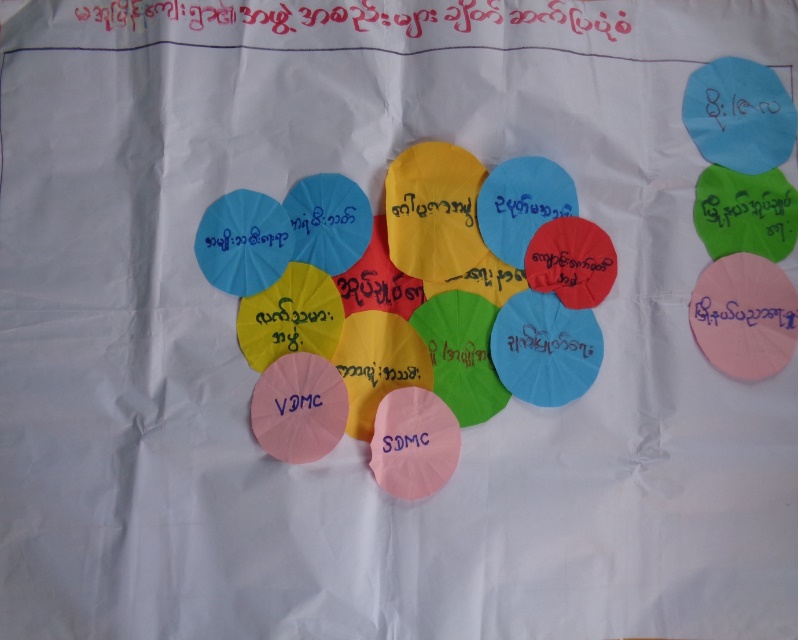 ရခိုင္ျပည္နယ္၊ေက်ာက္ျဖဴျမိဳ႕နယ္၊ဝေျပေက်းရြာအုပ္စု၊ မအူၿပိန္ေက်းရြာအတြင္းရိွလူမႈေရးအဖဲြ႕အစည္းမ်ားေက်းရြာ ဖြံ႕ၿဖိဳးတိုးတက္ေရး၊သဘာ၀ေဘးအႏၱရာယ္က်ေရာက္မႈမွႀကိဳတင္ကာကြယ္ေရး၊ရပ္ရြာသာေရးနာေရးကိစၥမ်ားအတြက္အဖဲြ႕မ်ားဖဲြ႕စည္းေဆာင္ရြက္မႈရိွၾကပါသည္။	မအူၿပိန္ေက်းရြာရိွ၂၀၁၅ခုႏွစ္ေအာက္တိုဘာလအထိရပ္ရြာအတြင္းဖြဲ႕စည္းထားေသာအဖဲြ႕အစည္း(၁၃)ဖဲြ႕ ရိွပါသည္။ထိုအဖဲြ႕အစည္း(၁၃)ခုမွာ (၁) ေက်းရြာအုပ္စုအုပ္ခ်ဳပ္ေရးမွဴးႏွင့္ဆယ္အိမ္မွဴးမ်ားအဖဲြ႕၊ (၂) ေဂါပကအဖဲြ႕၊ (၃) အပ်ိဳလူပ်ိဳအဖဲြ႕၊ (၄) ဥပုဒ္မအဖဲြ႕၊ (၅) သာေရး၊နာေရးကူညီမႈအဖဲြ႕၊ (၆) ခ်က္ျပဳတ္ေရးအဖြဲ႕၊ (၇) အရံမီးသတ္အဖဲြ႕၊ (၈)ေက်ာင္းေကာ္မတီ (၉)VDMC (၁၀)SDMC  (၁၁)ေဘာလံုးအသင္း (၁၂) လက္သမားအဖြဲ႕( ၁၃) အမ်ိဳးသမီးေရးရာအဖြဲ႕တို႕ျဖစ္ပါသည္။ေက်းရြာတြင္းအဖြဲ႕ေက်းရြာအုပ္စုအုုပ္ခ်ဳပ္ေရးမွဴးႏွင့္ဆယ္အိမ္မွဴးမ်ားသည္ေက်းရြာအတြင္းရိွအုပ္ခ်ဳပ္ေရး ကိစၥမ်ား၊စည္းကမ္းထိန္းသိမ္းေရးကိစၥမ်ား၊ဥပေဒႏွင့္တရားဥပေဒစိုးမိုးေရးကိစၥမ်ားအတြက္အထက္အဆင့္ၿမိဳ႕နယ္အဆင့္ ေဒသဆိုင္ရာဌာနမ်ားႏွင့္တိုက္ရိုက္ခ်ိတ္ဆက္ေဆာင္ရြက္ပါသည္။ရပ္ရြာတည္ၿငိမ္ေအးခ်မ္းေရး၊တရားဥပေဒစိုးမိုးေရး အတြက္ေဆာင္ရြက္ပါသည္။ေဂါပကအဖဲြ႕သည္ေက်းရြာ၏ဘုန္းေတာ္ၾကီးေက်ာင္းႏွင့္ပါတ္သပ္သည္႕မ်ားကိုေဆာင္ရြက္ပါသည္။ဥပုဒ္မအဖြဲ႕၊ ဝိသာခါအဖြဲ႕စသည္႕အဖြဲ႕တို႕ႏွင့္ခ်ိတ္ဆက္ၿပီးလုပ္ေဆာင္သည္။ အပ်ိဳလူပ်ိဳအဖဲြ႕သည္ရပ္ရြာအတြင္းမဂၤလာပဲြမ်ား၊ရွင္ျပဳပဲြမ်ား၊ဘုရားပဲြေတာ္မ်ားစသည့္ရာသီအလိုက္ပဲြမ်ားတြင္ေကၽြးေမြးတည္ခင္းဧည့္ခံေရးကိစၥရပ္မ်ားတာ၀န္ယူလုပ္ကိုင္ေပးပါသည္။လူပ်ိဳအပ်ိဳအဖဲြ႕ကိုရပ္ရြာရပ္မိရပ္ဖအဖဲြ႕ႏွင့္အုပ္ခ်ဳပ္ေရးအဖဲြ႕မ်ားကထိန္းၫိွကြပ္ကဲ၍ရပ္ရြာစည္ပင္ေရးကိစၥမ်ားကိုပူးေပါင္းေဆာင္ရြက္ၾကပါသည္။	ေက်းရြာရိွဥပုတ္မအဖဲြ႕တို႕သည္ေက်းရြာအတြင္းရိွသာေရးနာေရးကိစၥမ်ားကိုအပ်ိဳလူပ်ိဳအဖြဲ႕တို႔ႏွင့္ၫိွႏိႈင္း တိုင္ပင္၍ပူးေပါင္းေဆာင္ရြက္ၾကပါသည္။	သာေရး၊နာေရးကူညီမႈအသင္းသည္ရပ္ရြာနာေရးကိစၥေပၚေပါက္လာပါကအသုဘအခမ္းအနားႏွင့္သၿဂိဳဟ္ေရးကိစၥရပ္မ်ားႏွင့္ အလွဳအတန္းကိစၥမ်ားကိုရပ္ရြာလူထုႏွင့္အတူပူးေပါင္း၍လုပ္ေဆာင္မႈေပးပါသည္။	အရံမီးသတ္အဖြဲ႕သည္ေက်းရြာအတြင္းအဖြဲ႕ဖြဲ႕စည္းထားၿပီးၿမိဳ႕နယ္မွေသာ္လည္းလုပ္ငန္းလုပ္ေဆာင္ျခင္းမ်ားမရွိေသးပါ ။	VDMCေက်းရြား၏သဘာဝေဘးအႏၲရာယ္ႏွင့္ပါတ္သပ္သည္႕သင္တန္းမ်ားရထားျခင္း၊ႀကိဳတင္ျပင္ဆင္ျခင္း ႏွင့္ေလွ်ာ႔ပါးသက္သာေရး အစီအစဥ္မ်ားကိုေဆာင္ရြက္သည္ ။	SDMC ေက်ာင္းသဘာဝေဘးအႏၲရာယ္ႏွင့္ပါတ္သပ္သည္႕ သင္တန္းမ်ားရထားျခင္း၊ႀကိဳတင္ ျပင္ဆင္ျခင္း ႏွင့္ေလွ်ာ႔ပါးသက္သာေရး အစီအစဥ္မ်ားကိုေဆာင္ရြက္သည္ ။	အမ်ိဳးသမီးေရးရာအဖြဲ႕သည္ၿမိဳ႕နယ္မွဖြဲ႕စည္းေပးထားေသာအဖြဲ႕ျဖစ္သည္။ေက်းရြာအတြင္းအမ်ိဳးသမီးတို႕၏အခြင့္အေရးမ်ားႏွင့္ပါတ္သပ္သည္မ်ားကိုလႈပ္ရွားေဆာင္ရြက္ၾကသည္။ေက်းရြာေဘာလံုးအသင္းသည္ေက်းရြာအတြင္းစိတ္ပါဝင္စားသူမ်ားစုေပါင္း၍ေက်းရြာကိုယ္စားျပဳေက်းရြာအုပ္စုအဆင္႕၊ၿမိဳ႕နယ္အဆင့္ေဘာလံုးၿပိဳင္ပြဲမ်ားတြင္ ပါဝင္ယွဥ္ၿပိဳင္ရန္ဖြဲ႕စည္းထားျခင္းျဖစ္သည္ ။	ေက်းရြာလက္သမားအဖြဲ႕သည္ေက်းရြာအတြင္းအဆာက္အဦးမ်ားေဆာက္လုပ္ျခင္း၊ျပဳျပင္ျခင္းမ်ား၊ဘာသာ ေရးအေဆာက္အဦးမ်ားျပန္လည္ျပဳျပင္ျခင္းတြင္ပါဝင္ကူညီးျခင္းမ်ားႏွင့္လက္သမားလုပ္ငန္းျဖင့္သက္ေမြးဝမ္းေၾကာင္းလုပ္သူမ်ားစုေပါင္းဖြဲ႕စည္းထားျခင္းျဖင့္သည္ ။ 	ေက်းရြာခ်က္ေရးျပဳတ္ေရးအဖြဲ႕သည္ေက်းရြာအတြင္းသာေရးနာေရးမ်ားအလွဴပြဲမ်ားတြင္ခ်က္ျပဳတ္ျခင္းကိစၥမ်ားအတြက္ေက်းရြာရွိဥပုတ္မအဖြဲ႕၊ေက်းရြာအပ်ိဳ၊လူပ်ိဳအဖြဲ႕တို႕ႏွင့္ ပူးေပါင္းေဆာင္ရြက္ၾကသည္။ 	ေက်ာင္းေကာ္မတီအဖြဲ႕သည္စာသင္ေက်ာင္းျပန္လည္ျပဳျပင္ျခင္းမ်ား၊ေက်းရြာစာသင္ေက်ာင္းႏွင့္ပါတ္သပ္သည္႕ ကိစၥမ်ားတြင္ေက်းရြာလူႀကီးမ်ားႏွင့္ ပူးေပါင္းေဆာင္ရြက္ၾကသည္။ 	အထက္ေဖာ္ျပပါအဖဲြ႕အစည္းမ်ား၏ရပ္ေရးရြာေရးအတြက္မိမိတို႔ဆိုင္ရာအခန္းက႑မ်ားမွက်ရာတာ၀န္မ်ားကိုပူးေပါင္းေဆာင္ရြက္မႈျဖင့္ရပ္ရြာဖြံ႕ၿဖိဳးေရးအတြက္လုပ္ေဆာင္အေကာင္အထည္ေဖာ္ေနၾကပါသည္။ ထိုအျပင္ ေက်းရြာျပင္ပတြင္ရွိေသာ CDA/PLAN ကဲသို႔ေသာ လူမႈ႕ေရးအဖြဲ႕မ်ားႏွင္႔ ဌာနဆိုင္ရာအဖြဲ႕မ်ားမွလည္း ေက်းရြာ ဖြံ႕ျဖိဳးေရးလုပ္ငန္းမ်ားကို ေဆာင္ရြက္ေပးလ်က္ရွိပါသည္။	၃.၈	ပါ၀င္ပတ္သက္သူမ်ားဆိုင္ရာ ဆန္းစစ္ျခင္း (Shatkeholders analysis)၃.၉	ကေလးသူငယ္မ်ား၏ လိုအပ္ခ်က္မ်ားႏွင့္ အခြင့္အေရးမ်ားအေပၚ သက္ေရာက္မႈမ်ား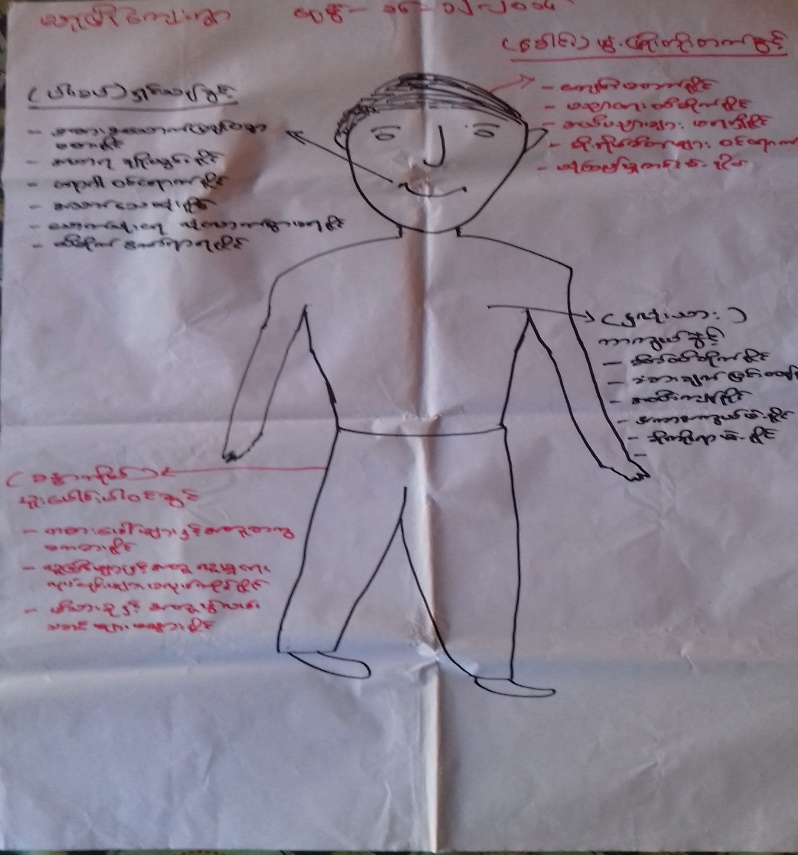 မအူၿပိန္ေက်းရြာရွိကေလးသူငယ္မ်ား၏လိုအပ္ခ်က္ႏွင္႔အခြင္႔အေရးမ်ားအေပၚသက္ေရာက္မႈအားဆန္းစစ္ျခင္းျဖင္႔ကေလးမ်ားသည္သူတို႔၏အခြင္႔အေရးၾကီး(၄)ရပ္ျဖစ္ေသာရွင္၊ဖြင္႔၊ကာ၊ပါကိုပိုမိုျပီးသိရွိနားလည္ေစပါသည္။ ေဘးအႏၱရာယ္တစ္ခုခုအတြက္ကေလးမ်ားစိတ္ထဲတြင္သူတို႔၏ပညာေရး၊စာဝတ္ေနေရး၊က်န္းမာေရးစသည္တို႔တြင္ထိခိုက္နိုင္မႈမ်ားရွိသည္ကိုသိရွိလာပါသည္။ကေလးမ်ားမွသူတို႕၏လုိအပ္ခ်က္မ်ားႏွင္႔လိုခ်င္တာမ်ားကိုလဲခြဲျခားသိရွိရပါသည္။ မအူၿပိန္ေက်းရြာတြင္ မုန္းတိုင္းဒီေရေၾကာင့္ေရၾကီးျခင္းႏွင္႔မုန္တိုင္းတိုက္ျခင္း အႏၱရာယ္မ်ားကိုၾကံဳေတြ႕ခဲ႔ရာတြင္က ေလးမ်ားအေပၚသက္ေရာက္မႈမ်ားကိုေဖာ္ထုတ္သိရွိရပါသည္။ကေလးသူငယ္မ်ားအား ကိုယ္ခႏၶာပံု ကို အပိုင္း ( ၄ ) ပိုင္းခြဲျပီးေဆြးေႏြးရာတြင္ ဦးေခါင္းပိုင္း-   ေက်းရြာအတြင္ ေဘးအႏၱရာယ္တစ္ခုခုႏွင္႔ ၾကံဳေတြ လာပါကျပန္လည္းတည္ေဆာက္ေနျခင္း၊ ျပဳျပင္ျခင္းကိစၥတို႕ေၾကာင္႔ေက်ာင္းမ်ားပိတ္ထားရျခင္း၊ေက်ာင္းမတတ္ႏို္င္ျခင္းတို႕ေၾကာင့္ပညာေရးမွာထိခိုက္မႈရွိနိုင္ပါသည္။ေက်ာင္းမ်ားမတတ္ရျခင္းတို႕ေၾကာင့္ပညာေရးကိုထိခိုက္နိုင္ျခင္းမ်ားရွိႏိုင္သည္။ထိုသို႔အႏၱရာယ္တစ္ခုခုႏွင္႔ၾကံဳရပါကကေလးမ်ား၏ပညာေရးဘက္တြင္ထိခိုက္မႈနည္းပါးေအာင္ခိုင္ခံေသာေက်ာင္းေဆာင္မ်ားရွိျခင္း၊ေက်ာင္းတြင္ေဘးအႏၱရာယ္ႏွင္႔ပတ္သက္ေသာအဖြဲ႔အစည္းမ်ားရွိျခင္း၊ခိုလံႈရန္ေနရာမ်ားရွိျခင္း၊ၾကိဳတင္ျပင္ဆင္ျခင္းအစီအစဥ္မ်ားထားရွိရန္လိုအပ္သည။ပါးစပ္(သို႔) ဝမ္းပိုက္ပိုင္း-  ကေလးမ်ားအတြက္ အစားအစာႏွင္႔ ပတ္သက္ျပီး မအူၿပိန္ေက်းရြာတြင္ ေဘးအႏၱရာယ္ တစ္ခုခုၾကံဳရပါကလမ္းပန္းဆက္သြယ္ေရးခက္ခဲမႈေၾကာင္႔အစားအစာမ်ားျပတ္ေတာက္ျခင္းမ်ား၊အစာအစာရွာေဖြမရရွိနိုင္ျခင္းေၾကာင္႔သိရွိရပါသည္။အစားအစာျပတ္ေတာက္ျခင္းေၾကာင့္အေလးမ်ားအတြက္အဟာရျပတ္ျခင္းမ်ားျဖစ္ႏုိင္သည္။သန္႕ရွင္းေသာေသာက္ေရ မရရွိႏိုင္ျခင္းမ်ားလည္းႀကံဳေတြ႕ရႏိုင္ၿပီးအစားအစာနွင့္ေသာက္ေရေၾကာင့္ကေလးမ်ား၏ အသက္အႏၲရာယ္ကိုထိခိုက္ႏိုင္သည္။ ေဘးအႏၱရာယ္တစ္ခုခုႏွင္႔ ၾကံဳေတြ႕ပါကမအူၿပိန္ေက်းရြာရွိ ကေလးမ်ားအတြက္ အစားအစာမ်ားထိခိုက္မႈ နည္းပါးေစရန္ မိသားစုအလိုက္ အစားအစာမ်ားကို ေရလံုအိပ္ထဲထည္႔ျပီး သိမ္းစည္းထား ရန္ႏွင့္အစားအစာမ်ား၊ေသာက္ေရမ်ားကို ၾကိဳတင္စုေဆာင္းထားရန္လိုအပ္ပါသည္။ႏွလံုးသား-ကေလးသူငယ္မ်ားမွာေဘးအႏၱရာယ္တစ္ခုခုႏွင္႔ၾကံဳေတြ႕လာပါကေၾကာက္စိတ္မ်ား၊စိတ္ထိခိုက္မွဳ႕မ်ား ရွိလာႏိုင္သည္။ကေလးမ်ား၏စိတ္ထဲတြင္ေဘးအႏၲရာယ္ေၾကာင့္ေၾကာက္စိတ္မ်ားျပင္းထန္းႏိုင္ျခင္း၊ အထီးက်န္မွဳ႕မ်ားခံစားရႏိုင္ျခင္း၊အျခားစိုရိမ္သည္႕ခံစားခ်က္မ်ားျပင္ထန္းျခင္း၊အကာအကြယ္မဲ႕သကဲ႕သို႕ခံစားရႏိုင္ျခင္းမ်ား စသည္႔ စိုးရိမ္ပူပန္မူမ်ားရွိေနသည္ကို သိရပါသည္။ ေဘးအႏၱရာယ္ တစ္ခုခုႏွင္႔ ၾကံဳေတြ႕ပါက မအူၿပိန္ေက်းရြာရွိ ကေလးမ်ားအတြက္ ခံစားမႈမ်ားသက္သာရန္ လူၾကီးမ်ား၊ မိဘမ်ား၊ ဆရာ မ်ားအေနျဖင္႔ သူတို႔အား ဝိုင္းဝန္း အားေပး ႏွစ္သိမ္႔ ေပးရန္လိုအပ္ျပီး ကေလးမ်ား၏ ခံစားခ်က္မ်ားကိုလည္း အသိအမွတ္ျပဳ ထည္႔သြင္းစဥ္းစား ရန္လိုအပ္ပါသည္။ ကေလးမ်ားအခ်င္းခ်င္းမွလည္း ႏွစ္သိမ္႕ေပးရန္လိုအပ္ပါသည္ ။ခႏၶာကိုယ္ပုိင္း - ေက်းရြာအတြင္းေဘးအႏၲရာယ္ႏွင့္ႀကံဳလာပါကထိခိုက္ပ်က္စီးမွဳ႕မ်ားေၾကာင္႕ကေလးမ်ားအေနျဖင့္ သူငယ္ခ်င္းမ်ားႏွင့္အတူမကစားႏုိင္ျခင္း၊ အျခားလူမွဳ႕ေရးကိစၥမ်ားတြင္လည္း မပါဝင္ႏိုင္ျခင္းမ်ားတို႕ျဖစ္ႏိုင္သည္။  လူႀကီးမ်ားမွျပန္လည္တည္ေဆာက္ျခင္းမ်ားလုပ္ေဆာင္ေနရေသာေၾကာင္႕ကေလးမ်ားအားမေစာင့္ေရွာက္ႏိုင္ျခင္းမ်ား ျဖစ္ႏိုင္သည္။ထိုကဲသို႕ေဘးအႏၱရာယ္တစ္ခုခုျဖစ္ပါကေလးမ်ားအေနျဖင့္းကိုယ္စြမ္း၊ဥာဏ္စြမ္းတို႕ျဖင့္အပူးေပါင္းႏုိင္ျခင္း၊ကိုယ္လက္လႈပ္ရွားမွဳ႕မ်ားမျပဳလုပ္ႏိုင္ျခင္းတို႕ေၾကာင့္ခႏၶကိုယ္ပိုင္းႀကံခိုင္မွဳ႕မ်ားတြင္ထိခိုက္လာႏိုင္ပါသည္။ေဘးအႏၱရာယ္တစ္ခုခုႏွင္႔ၾကံဳေတြ႕ပါကေက်းရြာရွိကေလးမ်ားအတြက္ခိုလံႈရာေနရာကိုလွ်င္ျမန္စြာပို႕ေဆာင္ေပးရန္လိုအပ္ပါသည္။  ကေလးမ်ားအား ေဘးအႏၱရာယ္ျဖစ္ျပီးခ်ိန္တြင္ က်န္းမာေရး ေစာင္႔ေရွာက္မႈမ်ားအထူးလိုအပ္ပါသည္။ ၃.၁၀	က်ား/မေရးရာ ကြန္ယက္ျပေျမပံု ဆန္းစစ္ျခင္း	မအူၿပိန္ေက်းရြာ၏ က်ား/မေရးရာ ဆန္းစစ္မႈကို ေလ့လာသံုးသပ္ရာတြင္ ပင့္ကူအိမ္ေျမပံုကို သံုးစြဲခဲ့ပါသည္။ ေဒသ၏ ဓေလ့ထံုးစံအတိုင္းအမ်ိဳးသားမ်ားကသာ ေက်းရြာဖံြ႔ၿဖိဳးေရးကို ဦးေဆာင္ဆံုးျဖတ္လုပ္ကိုင္ၾကပါသည္။ အိမ္ေထာင္စုမ်ား၏ မိသားစုစီမံခန္႔ခြဲမႈမ်ားတြင္ အမ်ိဳးသားမ်ား၏အခန္းက႑သည္ လြန္စြာအေရးပါလွသည္ကို ေတြ႕ရွိရပါသည္။ ဘာသာေရးပြဲေတာ္မ်ားတြင္ အမ်ိဴးသားမ်ားက ဦးေဆာင္ၾကေသာ္လည္း အမ်ိဳးသမီးမ်ား၏ ပါဝင္ေဆာင္ရြက္မႈစီမံခန္႔ခြဲမႈကိုလည္းေတြ႕ရပါသည္။ ပင့္ကူအိမ္ေျမပံုေလ့လာဆန္းစစ္ျခင္းအရ မအူၿပိန္ေက်းရြာတြင္ အရင္းအျမစ္လက္လွမ္းမီမႈသည္ အမ်ိဳးသားမ်ားသည္ ရာႏႈန္းျပည္႕ႏွင့္ အမ်ိဳးသမီးမ်ားသည္ ၄၀%ျဖစ္သည္ကိုေတြ႕ရသည္။ အမ်ိဴးသားမ်ားသည္ ျပင္ပတြင္အလုပ္လုပ္ကိုင္ျခင္းႏွင့္ အရင္းအျမစ္မ်ားေပၚတြင္ သံုးစြဲမွဳ႕အတြက္ အခြင္႔အလမ္းမ်ားရွိျခင္း တို႕ေၾကာင့္ အမ်ိဳးသမီးမ်ားထက္ လက္လွမ္းမွီႏိုင္ျခင္းျဖစ္သည္။ဝင္ေငြရရိွမႈမွာ အမ်ိဳးသားမ်ားက ရာႏႈန္းျပည္႕ျဖစ္ၿပီးအမ်ိဳးသမီးမ်ားက ၃၀%သာရွိေၾကာင္းေတြ႔ရပါသည္။ အေၾကာင္းအရင္းမွာ အလုပ္အကိုင္အမ်ားစုသည္ အမ်ိဳးသားမ်ားသာ လုပ္ကိုင္ႏိုင္ေသာလုပ္ငန္းမ်ားသာျဖစ္၍ ျဖစ္ပါသည္။ အမ်ိဳးသမီးအမ်ားစုသည္ ဝင္ေငြရွာေဖြေသာအလုပ္ထက္ အိမ္မွဳ႕ကိစၥမ်ားကိုသာ လုပ္ကိုင္ၾကသည္ကို လည္း ေတြ႔ျမင္ႏိုင္သည္။ အမ်ဳးိသမီးမ်ားအတြက္ အသက္ေမြးဝမ္းေၾကာင္းသင္တန္းမ်ား ေပး၍ အလုပ္အကိုင္မ်ား ဖန္တီးေပးရန္လို အပ္ေၾကာင္းေလ့လာသံုးသပ္မိပါသည္။ပညာတတ္ေျမာက္မႈတြင္ အမ်ိဳးသမီးမ်ားက ၃၀% ႏွင့္ အမ်ိဳးသားမ်ားက ၇၀% တတ္ေျမာက္ေၾကာင္း ေတြ႔ရိွရပါသည္။ အမ်ိဳးသမီးလူငယ္မ်ား ပညာတတ္ေျမာက္မႈမွာ ယခုေနာက္ပိုင္းကာလမ်ားတြင္ တိုးလာေၾကာင္းလည္း ေဆြးေႏြး သိရွိရပါသည္။ အမ်ိုဳးသားမ်ားသည္ လယ္ယာလုပ္ငန္းႏွင့္ ဝင္ေငြရွာေဖြျခင္းလုပ္ငန္းမ်ားကိုသာ ဦးစားေပး၍ အမ်ိဳးသမီးမ်ားကို ပညာေရးတြင္ဦးစားေပးလာေၾကာင္းေတြ႕ရသည္။လံုျခံဳစိတ္ခ်ရမႈမွာ အမ်ိဳးသမီးမ်ားက ၇၀%သာရွိျပီး အမ်ိဳးသားမ်ားမွာ ၉၀% လံုျခံဳႏိုင္ေၾကာင္း ဆန္းစစ္ခ်က္အရ သိရွိရျပီး ေဒသလံုျခံဳေရးအရလည္းအမ်ိဳးသမီးမ်ား၏ လံုျခံဳေရးအားနည္းေနေသး ေၾကာင္းသိရွိရပါသည္။မအူၿပိန္ေက်းရြာရွိ အမ်ိဳးသားမ်ားႏွင့္အမ်ိဳးသမီးမ်ားတို႕သည္ ရပ္ေရးရြာေရးပူးေပါင္းပါဝင္မွဳ႕တို႕တြင္ အမ်ိဳးသမီး မ်ားသည္ ၄၀%ႏွင့္ အမ်ိဳးသားမ်ားသည္ ၁၀၀%ပါဝင္သည္ကို ေတြ႕ရသည္။ အမ်ိဳးသမီးတို႕၏ ရပ္ေရးရြာေရး ပူးေပါင္းပါဝင္မွဳ႕တြင္အားနည္းသည္ကိုေတြ႕ျမင္ရသည္။ရပ္ေရးရြာေရးဆံုးျဖတ္ခ်က္ခ်မွဳ႕မ်ားတြင္ ေရွးအစဥ္အလာအရ အမ်ိဳးသမီးမ်ားသည္ အမ်ိဳးသားမ်ား၏      ဦးေဆာင္မွဳ႕ ေနာက္ကိုသာ ခံယူၾကသည္ကိုေတြ႕ရသည္။ အမ်ိဳးသမီးမ်ားရပ္ေရးရြာေရးဆံုးျဖတ္ခ်က္ခ်မွဳ႕မ်ားတြင္ ပါဝင္လာေစရန္ အသိပညာေပးသင္တန္းမ်ားႏွင့္ အမ်ိဳးသမီးမ်ားကို ေနရာေပးပူးေပါင္းပါဝင္လာေစရန္ အမ်ိဳးသားမ်ားကိုပါစည္းရံုး ေျပာဆိုရန္လိုအပ္ပါသည္။ အမ်ဳိးသားမ်ား၏ ေခါင္းေဆာင္မႈမွာ ၁၀၀%ရွိုျပီး အမ်ိဳးသမီး ဦးေဆာင္က႑မွာလည္း ၂၀% ရွိသည္ကိုေတြ႕ရသည္။ရပ္ေရးရြာေရးတြင္ဆံုးျဖတ္ခ်က္ခ်မွဳ႕မ်ားတြင္ အမ်ိဳးသားမ်ားသည္ ရာႏႈန္းျပည္႕ႏွင့္ အမ်ိဳးသမီးမ်ားသည္၃၀% ျဖစ္သည္ကိုေတြ႕ရသည္။ အိမ္မွဳ႕ကိစၥေဆာင္ရြက္မွဳ႕မ်ားတြင္ အမ်ိဳးသမီးမ်ားသည္ ရာႏႈန္းျပည္႕လုပ္  ေဆာင္ၿပီး အမ်ိဳးသားမ်ားသည္၃၀%ျဖစ္သည္ကိုေတြ႕ရသည္။ အလုပ္အကိုင္အခြင္႔အလမ္းတြင္လည္း အမ်ိဳးသားမ်ား အတြက္ ရာႏႈန္းျပည္႕ လက္လွမ္းမွီႏိုင္ျပီး အမ်ိဳးသမီးမ်ားသည္၅၀%  သာလက္လွမ္းမွီေၾကာင္း ေတြ႕ရသည္။   ပစၥည္း ဥစၥပိုင္ဆိုင္မွဳ႕တြင္ အမ်ိဳးသမီး  မ်ားသည္ ၉၀% ႏွင့္အမ်ိဳသား ၇၀% ပိုင္ဆိုင္ၿပီး အမ်ိဳးသမီးမ်ားသည္ အမ်ိဳးသားမ်ား ထက္ပစၥည္းဥၥာပိုင္ဆိုင္သည္႕ ရာခိုင္ႏႈန္းပိုမ်ားေၾကာင္းေတြ႕ရသည္ ။  အမ်ိဳးသမီးမ်ားသည္ အိမ္မွဳ႕ကိစၥေဆာင္ရြက္မွဳ႕ႏွင့္ ပစၥည္းဥစၥပိုင္းဆုိင္မွဳ႕မွလြဲ၍ အျခားက႑တိုင္းတြင္အမ်ိဳးသားမ်ား ထက္အားနည္းမႈကို ေတြ႔ေနရေသာ္လည္း အမ်ိဳးသမီးမ်ား၏တက္ၾကြစြာ ပူးေပါင္းပါဝင္ေဆြးေႏြးလိုမႈမ်ား ကိုေတြ႔ျမင္ခဲ့ရျပီး စြမ္းေဆာင္ရည္ျမွင့္တင္ေပးျခင္းလုပ္ငန္းမ်ား၊ အမ်ိဳးသမီးအခြင့္အေရးႏွင့္ဆက္စပ္ေသာ သင္တန္း မ်ားျဖင့္အျမင္ဖြင့္ေပးႏိုင္ပါက အမ်ိဳးသမီးဦးေဆာင္မႈပိုမိုေကာင္းမြန္လာကာရပ္ရြာ၊ အိမ္ေထာင္စုမ်ားဖြံ႕ၿဖိဳးေရးကုိ အေထာက္အကူျဖစ္လာမည္ဟု ယံုၾကည္နားလည္မိပါသည္။၃.၁၁ သတင္းအခ်က္အလက္ႏွင့္ အသိပညာေပးမႈမ်ားကို ရရိွႏိုင္မႈမအူၿပိန္ေက်းရြာတြင္သတင္းအခ်က္အလက္ႏွင့္ အသိပညာေပးဆန္းစစ္ေလ့လာျခင္းျဖင့္ မိုးေလဝသႏွင့္ ပတ္သက္ေသာ သတင္းအခ်က္အလက္မ်ားကို မည့္သည့္သတင္းရင္းျမစ္မ်ားမွရရွိႏိုင္သနည္း။ ရရွိသည့္ သတင္းသည္ မွန္ကန္မႈရွိ၊မရွိဆံုးျဖတ္ခ်က္မ်ားခ်မွတ္ႏိုင္သည္ကိုလည္း ေတြ႕ရွွိရပါသည္။ ျပီးခဲ့ေသာမုန္တိုင္းကာလမ်ားတြင္ ေက်းရြာရွိ အမ်ိဳးသားအမ်ားစုသည္ မုန္တိုင္းသတင္းႏွင့္ မိုးေလဝသသတင္းအခ်က္အလက္မ်ားကို ေရဒီယိုနားေထာင္ ျခင္း၊စေလာင္းသတင္းမ်ားမွ ၾကိဳတင္သတင္းေပးမႈမ်ားမွရရွိပါသည္။အမ်ိဴးသမီးမ်ားအေနျဖင့္ မိုးေလဝသသတင္းမ်ားကို ေက်းရြာသူ/သားအခ်င္းခ်င္းမွ်ေဝျခင္းျဖင့္ သိရွိႏိုင္ပါ သည္။ သတင္းတိက်မွန္ကန္မႈကုိ ေရဒီယိုမ်ားနားေထာင္ျခင္းျဖင့္လည္း တိက်ေအာင္ျပဳလုပ္ႏိုင္ျပီး လိုအပ္ပါက အုပ္ခ်ဳပ္ေရးမႈးထံ အိ္မ္ေထာင္ဦးစီးအမ်ိဴးသားမွတဆင့္ ေမးျမန္းႏိုင္ပါသည္။ ကေလးငယ္မ်ားအေနျဖင့္လည္း ေက်ာင္းမွဆရာဆရာမမ်ားဆီမွလည္းသိရွိႏိုင္ျပီး မိဘမ်ား၊ ေရဒီယိုမ်ားထံမွ၄င္းစေလာင္းမ်ားမွလည္း သတင္းရရွိႏိုင္ ပါသည္။ သက္ၾကီးအဖိုးအဖြားအမ်ားစုမွာ ေရဒီယိုနားေထာင္ေလ့ရွိၾကျပီး မိုးေလဝသသတင္းကို ရရွိတတ္ၾကပါသည္။ မသန္စြမ္းမ်ားသည္လည္း နီးစပ္ရာမိသားစုဝင္မ်ားထံမွရရွိႏိုင္ပါသည္။၃.၁၂	ေက်းရြာ၏ စြမ္းေဆာင္ရည္ကို ဆန္းစစ္ျခင္းမအူၿပိန္ေက်းရြာရွိ က႑အသီးသီးမွစြမ္းေဆာင္ရည္မ်ားကို သိရွိေဖာ္ထုတ္တတ္ေစရန္၊ ေဘးအႏၱရာယ္ႏွင့္ ရင္ဆိုင္ရပါက ေက်းရြာအတြင္းရွိ စြမ္းေဆာင္ရည္မ်ားကို သိရွိေဖာ္ထုတ္အသံုးျပဳတတ္ေစရန္၊ ေက်းရြာရွိအဖြဲ႔အစည္း မ်ား၊စီးပြားေရးလုပ္ငန္းမ်ား၊ လမ္းတံတားအစရွိေသာ အေျခခံအေဆာက္အဦးမ်ား၏ စြမ္းေဆာင္ရည္မ်ားအားသာ ခ်က္မ်ားႏွင္႔ ထိခိုက္လြယ္မႈအေနအထားမ်ားကို သိရွိျပီး ေဘးဒါဏ္ခံနိုင္စြမ္းလုပ္ငန္းစဥ္မ်ား ေဆာင္ရြက္ရာတြင္ ထိေရာက္စြာ အသံုးျပဳတတ္ေစရန္ရည္ရြယ္ပါသည္။မအူၿပိန္ေက်းရြာတြင္ အေဆာက္အဦးမ်ားမွာ ခိုင္ခံေသာဘုန္းၾကီးေက်ာင္း(၁)ေက်ာင္း၊ စာသင္ေက်ာင္း(၁) ေက်ာင္းရွိေနျခင္းစသည္႕ အေဆာက္အဦမ်ား၏ အားသာခ်က္အျဖစ္ေတြ႕ရွိရပါသည္။ အေဆာက္အဦးပိုင္း ထိခိုက္လြယ္မႈအားနည္းခ်က္အေနျဖင္႔ အေဆာက္အဦးနည္းပါးျခင္း၊ ဆရာ/ဆရာမမ်ား မလံုေလာက္ျခင္းတို႕ကို ေတြ႕ရသည္။ စီးပြားေရးအားသာခ်က္အေနျဖင္႔ လယ္ဧက(၉၈၀)ခန္ႏွင့္ ဥယ်ာဥ္ၿခံဧက(၁၆၀)ခန္႕ရွိျခင္းႏွင့္ ေရလုပ္ငန္းလုပ္ကိုင္သူ(၇၅)%ခန္႕ရွိသည္မွာ ေက်းရြာလူထုအတြက္လံုေလာက္ေသာ ဝမ္းစာမ်ားရရွိနိုင္ျပီး  စီးပြားေရးေခ်ာင္လည္နိုင္ေသာ ေက်းရြာ၏ အားသာခ်က္ကိုေတြ႕ရွိျပီး၊ လယ္ယာလုပ္ငန္းမ်ား တိုးခ်ဲမလုပ္ကိုင္ႏိုင္ျခင္း လယ္ယာလုပ္ငန္းမ်ားအတြက္ အားနည္းခ်က္အျဖစ္ရွိေနပါသည္။ ေရလုပ္ငန္းအတြက္လည္း ေရလုပ္ငန္းသံုးပစၥည္းမ်ား လံုေလာက္စြာမရွိျခင္းစသည္႕ အားနည္းခ်က္မ်ားကိုလည္းေတြ႕ရသည္။ လယ္သမားအမ်ားစုေနထိုင္ၾကျပီး လယ္ယာလုပ္ငန္းကို မိရိုးဖလာလုပ္ကိုင္လာၾကရာေျပာင္းလဲလာေသာ ရာသီဥတုႏွင့္အညီ စိုက္ပ်ိဳးေရးနည္းစနစ္ အသစ္မ်ားကို သိရွိနားလည္မႈနည္းပါးသည္ကိုေတြ႔ရွိရပါသည္။ေက်းရြာအတြင္း လူ႕စြမ္းအားအရင္းအျမစ္အားသာခ်က္အေနျဖင့္ အထက္တန္းေအာင္ျမင္ၿပီသူ(၂၁)ဦးခန္႕၊ လက္သမားပညာ တတ္ကၽြမ္းသူ(၂၁)ဦးခန္႕ႏွင့္စိုက္ပ်ိဳးေရးတတ္ကၽြမ္းသူ(၄၀)ဦးခန္႕ရွိသည္။    အားနည္ခ်က္အေနျဖင့္ လက္သမားပညာတတ္ကၽြမ္းေသာလည္း အလုပ္အကိုင္အခြင့္အလမ္းရွားပါးျခင္းႏွင့္ စိုက္ပ်ိဳးေရးအတြက္ ေခတ္မွီနည္းပညာ တတ္ကၽြမ္းသူမ်ားလိုအပ္ျခင္းႏွင့္ နည္းပညာေလ႔လာရန္ ေငြေၾကးလိုအပ္ျခင္း စသည္႕အားနည္းခ်က္မ်ားရွိပါသည္ ။ေက်းရြာအတြင္းတခ်ိဳ႕အဖြဲ႕အစည္းမ်ားသည္ ဖြံ႕ျဖိဳးေရးလုပ္ငန္းမ်ားတြင္ လုပ္ေဆာင္မႈအားနည္းျခင္း၊ရသင္႔ေ သာသင္တန္းမ်ားကို ရရွိထားျခင္းမရွိျခင္းမွာလည္း ထိခိုက္လြယ္မႈကိုျဖစ္ေစေသာ အားနည္းခ်က္အျဖစ္ ေဖာ္ထုတ္သိရွိရပါသည္။ ေက်းရြာရွိ ခ်က္ျပဳတ္ေရးအဖြဲ႕မ်ား၊ လက္သမားအဖြဲ႕မ်ားသည္ရပ္ေရးရြာေရးမ်ား၊ ဘာသာေရးပြဲမ်ား၊ အလွဴအတန္းမ်ား၊ ဘုန္းေတာ္ႀကီးေက်ာင္းျပဳျပင္မြမ္းမံျခင္း စသည္တို႕တြင္ ေငြေၾကးထည္႕ဝင္လွဴဒါန္းျခင္းမ်ားကို လုပ္ေဆာင္ၾကသည္။ ေက်းရြာတြင္သာေရးနာေရးအဖြဲႊ႔မ်ား၊ အပ်ိဳလူပ်ိဳအဖြဲ႔မ်ား၊ ဥပုဒ္မအဖြဲ႔မ်ား၊ ခ်က္ျပဳတ္ေရးကဲ့သို႔ေသာ ခ်က္ျပဳတ္ေရးအဖြဲ႔မ်ားရွိျခင္းသည္ ေက်းရြာလူမႈေရးလုပ္ငန္းမ်ားအတြက္ စြမ္းေဆာင္ရည္တစ္ရပ္အျဖစ္ရႈျမင္ႏိုင္ပါသည္။၃.၁၃ ထိခိုက္လြယ္မႈ ဆန္းစစ္ျခင္းမအူၿပိန္ေက်းရြာ၏ထိခိုက္လြယ္မႈလူဦးေရစာရင္းကိုေရးဆဲြထားျခင္းအားျဖင့္ေက်းရြာအတြင္းထိခိုက္ႏိုင္ေသာလူဦးေရစာရင္းကိုအနီးစပ္ဆံုးသိရိွႏိုင္မည္ျဖစ္သည္။ထိခိုက္လြယ္သူဟုေခၚဆိုရာတြင္စိတ္ပိုင္းဆိုင္ရာ၊႐ုပ္ပိုင္းဆိုင္ရာတစ္ခုခုခ်ဳိ႕ယြင္းေနသူမ်ား၊သက္ႀကီးရြယ္အိုမ်ား၊ငါးႏွစ္ေအာက္ကေလးမ်ားကိုယ္၀န္ေဆာင္အမ်ိဳးသမီးမ်ားႏွင့္မသန္စြမ္းသူမ်ားကိုေခၚဆိုျခင္းျဖစ္သည္။ အေျခခံအေဆာက္အအံုမ်ားအေနျဖင့္ မခိုင္ခံ့ေသာလမ္းမ်ား၊ တံတား မ်ား၊ ခံုလႈံရာအေဆာက္အဦးမ်ား၊ေက်းရြာ၏စနစ္မ်ားကိုထိခိုက္လြယ္မႈရွိေသာမခိုင္ခ့့ံေသာအေနအထားမ်ားျဖင့္ရွိပါကထိခိုက္လြယ္မႈ ရႈေထာင့္မွ ျမင္ေတြ႔ႏိုင္ပါသည္။      မအူၿပိန္ေက်းရြာတြင္သက္ၾကီးရြယ္အိုမ်ားအေနျဖင့္စုစုေပါင္းလူဦးေရ၏ (၃၄.၆) ရာခိုင္ႏႈန္း ၊ ၅ႏွစ္ေအာက္ကေ လး(၄.၀)ရာခိုင္ႏႈန္း၊ မသန္စြမ္းအေနျဖင့္(၀.၇)ရာခိုင္ႏႈန္း ႏွင့္ အမ်ိဳးသမီးဦးေဆာင္ေသာအိမ္ေထာင္စု အေနျဖင့္လည္း (၂.၀)ရာခိုင္ႏႈန္း ႏွင့္ကို္ယ္ဝန္ေဆာင္ (၀.၄၂)ရာခိုင္ႏွဳန္းရွိျပီး ထိခိုက္လြယ္သူမ်ားအေနျဖင့္ရွိေနျပီး ေဘးဒဏ္ခံႏိုင္စြမ္း တည္ေဆာက္ရာတြင္၄င္းတို႔၏ပူးေပါင္းပါဝင္ႏိုင္မႈကိုလည္းထည့္သြင္းစဥ္းစားရမည္ျဖစ္ျပီးၾကိဳတင္ျပင္ဆင္မႈ႕မ်ားလည္း ျပဳလုပ္ၾကရမည္ျဖစ္ပါသည္။ထို႔အျပင္ထိခိုက္လြယ္အုပ္စုတြင္ပါ၀င္ေသာလူဦးေရစာရင္းမ်ားကိုျပန္လည္စာရင္း သစ္မ်ားျပဳစုထားျခင္း၊အႏၱရာယ္ႏွင့္ေဘးျဖစ္ႏုိင္ေျချပေျမပံုတို႔တြင္ပါ၀င္ေသာထိခုိက္လြယ္အုပ္စုအိမ္မ်ားကိုအေသအခ်ာမွတ္သားထားျခင္းႏွင့္ေက်းရြာရိွအဖဲြ႕အစည္းမ်ားသို႔ရွင္းျပထားရန္လိုအပ္ပါသည္။ထိုသို႔ႀကိဳတင္ျပင္ဆင္ထားႏိုင္ျခင္းျဖင့္ထိခိုက္လြယ္အုပ္စုမ်ား၊ေပ်ာ္ရႊင္ခ်မ္းေျမ႕ရန္ေဘးကင္းလံုၿခံဳစြာေနထိုင္ႏိုင္မည္ျဖစ္ပါမည္။၄။	 ေဘးဒဏ္ခံႏိုင္စြမ္း ဆန္းစစ္မႈ သတင္းအခ်က္အလက္မ်ား၄.၁	မအူၿပိန္ေက်းရြာ၏ ေဘးအႏၱရာယ္မ်ားကို အဆင့္ခဲြျခားသတ္မွတ္ျခင္းမအူၿပိန္ေက်းရြာတြင္ ၾကံဳေတြ႕ရေသာအႏၱရာယ္မ်ားမွာ (၅)မ်ိဳးရွိေၾကာင္းသိရပါသည္။ ၄င္းအႏၱရာယ္တြင္ အျဖစ္မ်ားျခင္း၊ ပ်က္စီးဆံုးရွံဳးမႈမ်ားျခင္းႏွင္႔ ေက်းရြာလူထုအား အျခိမ္းေျခာက္ဆံုးႏွင္႔ စိတ္ဖိစီးမႈမ်ားေနရေသာ အႏၱရာယ္မွာမုန္တိုင္းျဖစ္ ေၾကာင္းေဖာ္ထုတ္သိရွိရပါသည္။ ေက်းရြာ၏ ဒုတိယျခိမ္းေျခာက္ျခင္းခံရေသာ အႏၱရာယ္မွာ မိုးသက္ေလျပင္းအႏၱရာယ္ျဖစ္သည္ဟု ေဖာ္ထုတ္သိရွိရပါသည္။ ေက်းရြာအနီးတြင္ေခ်ာင္းရွိေသာေၾကာင့္ မိုးရာသီတြင္မိုးမ်ားျခင္းႏွင့္ဒီေရတတ္ျခင္း ေၾကာင့္ေရႀကီးျခင္းအႏၱရာယ္ကို စိုးရိမ္ရေသာ္လည္း ျဖစ္ေလ႔ျဖစ္ထနည္းေသာေၾကာင္႔ တတိယအဆင္႔စိတ္ဖိစီးခံရေသာ အႏၱရာယ္ျဖစ္ပါသည္။ ေက်းရြာ၏ ပတ္ဝန္းက်င္သည္ ေတာေတာင္မ်ားႏွင့္သစ္ပင္မ်ားရွိေနျခင္းေၾကာင့္ ေႏြရာသီတြင္မီးေဘးအႏၱရာယ္မွာသည္လည္း စိုရိမ္ရသည္ သို႕ေသာ္ျဖစ္ေပၚမွဳ႕နည္းသည္ကိုေတြ႕ရသည္႕ စတုထၲအဆင့္ခံစားရသည္႕ ေဘးအႏၲရာယ္ျဖစ္သည္။ ငလွ်င္လႈပ္ျခင္းကိုလည္း ေတြ႕ႀကံဳခဲ႕ဘူးေသာ္လည္းျဖစ္ေလ႕ျဖစ္ထနည္းသည္ကိုေတြ႕ရသည္။၄.၂	ရာသီဥတုေျပာင္းလဲမႈ အက်ိဳးသက္ေရာက္မႈမ်ားကို အဆင့္ခဲြျခားသတ္မွတ္ျခင္းရာသီဥတုေျပာင္းလဲမႈအက်ိဳးသက္ေရာက္မႈမ်ားကို အဆင့္ခြဲျခားသတ္မွတ္ျခင္းျဖင့္ေက်းရြာလူထုၾကံဳေတြ႔ ခံစားေနမႈမ်ားကို သိသာထင္ရွွားစြာေတြ႔ျမင္ရပါမည္။ ရာသီဥတုေျပာင္းလဲမႈ၏ အက်ိဴးသက္ေရာက္မႈမ်ားအျဖစ္ မအူၿပိန္ေက်းရြာတြင္ ေႏြအခါအပူခ်ိန္တိုးျမွင့္မႈမ်ားရင္ဆိုင္ေနရျပီး သက္ၾကီးရြယ္အိုႏွင့္ ကေလးမ်ား၏ က်န္းမာေရးကိုလည္း ထိခိုက္ေစပါသည္။ ေသာက္သံုးေရရွားပါးမႈမွာလည္း ေႏြကာလမ်ားတြင္ပူျပင္းမႈႏွင့္အတူ ခက္ခဲစြာရင္ဆိုင္ေနရပါသည္။ ေသာက္သံုးေရရွားပါးျခင္းသည္ ၄င္းေက်းရြာတြင္ ႏွစ္စဥ္ၾကံဳေတြ႕ေနရေသာ အႏၱရာယ္ျဖစ္ျပီးရြာသူ၊ ရြာသားမ်ား၏ က်န္းမာေရးမ်ားကိုလည္း ထိခိုက္ေနေသာအႏၱရာယ္အျဖစ္ ေဖာ္ထုတ္ ေတြ႕ရွိပါသည္။ အပူခ်ိန္ျမင့္မားမႈေၾကာင့္စိုက္ပ်ိဳးေရးက႑တြင္ ပိုးမႊားေရာဂါက်ေရာက္မႈမ်ား ၾကံဳေတြ႔ေနရျပီး သီးႏွံအထြက္ႏႈန္းကိုေလ်ာ့က်ေစပါသည္။ ရာသီဥတုေျပာင္းလဲမႈေၾကာင့္ျဖစ္ေပၚရင္ဆိုင္ေနမႈမ်ားကိုအဆင့္ခြဲျခားရာတြင္ ေရရွားပါးမႈမွာ နံပါတ္၁ျဖစ္ျပီး၊ ဒုတိယမွာ အပူခ်ိန္ျပင္း ျဖစ္ပါသည္။ တတိယျပႆနာမွာ က်န္းမာေရး ထိခိုက္မႈျဖစ္ပါသည္။ ၄.၃	ေဘးအႏၱရာယ္ႏွင့္ ရာသီဥတုေျပာင္းလဲျခင္းမ်ားအား အဆင့္ခဲြျခားသတ္မွတ္သံုးသပ္ျခင္းမအူၿပိန္ေက်းရြာတြင္က်ေရာက္ေလ့ရွိေသာ ေဘးအႏၱရာယ္အမ်ိဳးမ်ိဳးမ်ားမွ ေက်းရြာသူေက်းရြာသားမ်ား          စိုးရိမ္ေၾကာင္႔က်ျပီး စိတ္ဖိစီးမႈအျဖစ္ဆံုးေဘးအႏၱရာယ္မ်ားကို သိသာေပၚလြင္ေစရန္၊ ေက်းရြာလူထုမွ၄င္းတို႔စိုးရိမ္ ေနရေသာေဘးအႏၱရာယ္၏ ယခင္ကျဖစ္ခဲ႔ေသာအေရအတြက္၊ ျပင္းအားႏွင့္အပ်က္အစီးမ်ားကို ေဖာ္ထုတ္သိရွိ နိုင္ပါသည္။ မအူၿပိန္ေက်းရြာတြင္ၾကံဳေတြ႕ရေလ့ရွိေသာ ေဘးအႏၱရာယ္မ်ားမွာ (၄)မ်ိဳးရွိေၾကာင္း သိရပါသည္။ မုန္တိုင္းတိုက္ျခင္းသည္ ႏွစ္စဥ္အၾကိမ္ေရမ်ားစြာ ျဖစ္ေလ့ရွိျပီး တိရစၦာန္မ်ား၊စိုက္ခင္းမ်ား၊ လူေနအိမ္မ်ားကို ပ်က္စီးေၾကာင္းေဖာ္ထုတ္သိရွိရပါသည္။မအူၿပိန္ေက်းရြာ၏ ဒုတိယျခိမ္းေျခာက္ျခင္းခံေနရေသာေဘးအႏၱရာယ္မွာ ေရရွားပါးျခင္းျဖစ္သည္။ ရာသီဥတုပူျပင္းလာျခင္းေၾကာင္႔ ေႏြရာသီတြင္ ေရရွားပါးျခင္းကို ၾကံဳေတြ႕ေနရပါသည္။ ေရရွားပါျခင္းေၾကာင္႔ ေက်းရြာသူ/သားမ်ားသည္ ေရကိုေခၽြတာသံုးစြဲရျခင္း၊ မသန္႔ရွင္းေသာေရမ်ားကို အသံုးျပဳရျခင္းမ်ားေၾကာင္႔ က်န္းမာေရးထိခိုက္မႈမ်ားရွိပါသည္။ ပင္လယ္ကမ္းရိုးတမ္းေဒသျဖစ္သည္ႏွင္႔ အညီ မိုးသက္ေလျပင္းမ်ား မၾကာခဏ က်ေရာက္တတ္ျပီး ထိခိုက္ပ်က္စီးမႈအနည္းငယ္သာရွိပါသည္။ ထိုေၾကာင္႔ ေက်းရြာလူထုအတြက္ တတိယေျမာက္ စိုးရိမ္ရေသာ အႏၱရာယ္အျဖစ္ ေတြ႕ျမင္ရပါသည္။  ၄.၄	ကာလတိုေပါင္းစပ္ေဆာင္ရြက္ျခင္းမ်ားအတြက္ ဆံုးျဖတ္ခ်က္ခ်မွတ္ျခင္းဤဆန္းစစ္ေလ့လာျခင္းသည္ ေက်ာက္ျဖဴျမိဳ႕နယ္ဝေျပေက်းရြာအုပ္စု မအူၿပိန္ေက်းရြာ၏ ရာသီဥတုအေျခအေနကိုသိရွိႏိုင္ျပီး သဘာဝရာသီဥတုအေနအထားအရ မုတ္သုန္ကာလ မိုးဦးက်မ်ားတြင္ မိုးရြာသြန္းမႈ မ်ားျပားျပီး ေရၾကီးမႈမ်ား ျဖစ္ေလ့ရွိပါသည္။ ေႏြကာလမ်ားတြင္ အပူခ်ိန္ျမင့္မားျပီး ပိုအုိက္စိုစြက္ေသာ ရာသီဥတုကို ျဖစ္ေပၚေစပါသည္။ လြန္ခဲ့ေသာ၁လ-၂လျဖစ္ေသာသီတင္းကြ်တ္ႏွင့္တန္ေဆာင္မုန္း (ေအာက္တိုဘာ-ႏိုဝင္ဘာ) လမ်ားတြင္ ေနရာကြက္ၾကား မိုးအနည္းငယ္ရြာသြန္းျခင္းႏွင့္ စပါးမ်ားရိတ္သိမ္းရန္ရွိျခင္းတို႕ရွိေနသည္။ ဆက္လက္၍ရာသီဥတု ေကာင္းမြန္သျဖင့္ စပါးမ်ားရိတ္သိမ္းျခင္းႏွင့္လယ္လုပ္သားမ်ားအလုပ္မ်ားျခင္းတို႕ျဖစ္ေပၚေနသည္ ။ မိုးေလဝသႏွင့္ဇလေဗဒဦးစီးဌာန၏  ဒီဇင္ဘာလပထမ(၁၀)ရက္အတြက္ခန္႔မွန္း ခ်က္မွာရခိုင္ျပည္နယ္ဘဂၤလားပင္လယ္ေအာ္  ေတာင္ပိုင္းတြ င္ ေလဖိအား နည္းရပ္၀န္းျဖစ္ ေပၚေနၿပီးအပူခ်ိန္မ်ားအေနျဖင့္ ပံုမွန္ေဆာင္းရာသီအပူခ်ိန္မ်ွသာရွိျပီး ေဒသ၏စိုက္ပ်ိဳးေရးလုပ္ငန္းမ်ားအတြက္စပါးရိတ္သိမ္းျပီးစီးရန္ အျပီးသတ္အားစိုက္လုပ္ကိုင္ေဆာင္ရြက္ရန္ႏွင့္ ေဆာင္းသီးနွံမ်ားဆက္တိုက္စိုက္ပ်ိဳးရန္တို႕ျဖစ္သည္။ ရာသီဥတုႏွင့္မိုးေလဝသအေျခအေနအရ လိုအပ္သလိုေစာင့္ၾကည္ ့ လုပ္ေဆာင္ရမည္မ်ားကိုလည္း လိုအပ္သလိုျပဳ လုပ္ရ မည္ျဖစ္ပါသည္။၄.၅	အဓိကက်ေသာ ေဘးအႏၱရာယ္မ်ားအတြက္ စိတ္မွန္းျဖစ္ႏုိင္ေျခမ်ား ပံုေဖာ္ျခင္းမအူၿပိန္ေက်းရြာ၏အဓိကက်ေသာေဘးအႏၱရာယ္၂ခု၏ အလားအလားျပင္းအားကို စိတ္မွန္းျဖင့္တြက္ဆ၍ ထိခိုက္မႈနည္းပါးေစရန္ရည္ရြယ္၍ ၾကိဳတင္ျပင္ဆင္မႈမ်ား ျပဳလုပ္ႏိုင္ရန္ ဤနည္းလမ္းကိုသံုး၍ ဆန္းစစ္ေလ့လာခဲ့ပါသည္။ မုန္တိုင္းႏွင့္ေရၾကီးျခင္းမွာ ဤေက်းရြာအေနျဖင့္ၾကံဳေတြ႕ခံစားေနရေသာ အဓိကေဘးအႏၱရာယ္မ်ားျဖစ္ပါသည္။ အခ်က္အလက္မ်ားသည္ ရပ္ရြာလူထုၾကိဳတင္ျပင္ဆင္ေရးႏွင့္ ေဘးဒဏ္ခံႏိုင္စြမ္းတည္ေဆာက္ေရးလုပ္ငန္းစဥ္မ်ားအတြက္ အေထာက္အကူျပဳမည္ျဖစ္ပါသည္။၅။	ေဘးဒဏ္ခံႏိုင္စြမ္း လုပ္ငန္းအစီအစဥ္မ်ားႏွင့္ ဦးစားေပးေရြးခ်ယ္ျခင္းမ်ား၅.၁	လုပ္ငန္းမ်ား ဦးစားေပးအဆင့္သတ္မွတ္သည့္ နည္းလမ္း (Cost & Benefit analysis)	ရပ္ရြာလူထုေဘးဒဏ္ခံႏိုင္စြမ္းကိို ဆန္းစစ္ေလ့လာျခင္းအားျဖင့္ မအူၿပိန္ေက်းရြာေဘးဒဏ္ခံႏိုင္စြမ္းကို တည္ေဆာက္ရာတြင္ အဓိကလိုအပ္ေသာ လုပ္ငန္းေဆာင္ရြက္ခ်က္မ်ားကို ေဖာ္ထုတ္ႏိုင္ခဲ့ပါသည္။ ေဖာ္ထုတ္ခဲ့ေသာလုပ္ငန္းမ်ားကို အေကာင္အထည္ေဖာ္ရန္ အကန္႔အသတ္ျဖင့္ရွိေနေသာ အရင္းအျမစ္မ်ားအေပၚတြင္ အေျခခံရေသာေၾကာင့္ဦးစားေပးေရြးခ်ယ္ရန္ႏွင့္ ထိုလုပ္ငန္းမ်ားကိုအေကာင္အထည္ေဖာ္ရာတြင္ ကုန္က်စရိတ္ႏွင့္ရရွိႏိုင္ေသာ အက်ိဴးအျမတ္မ်ားကုိလည္း ဆန္းစစ္ေလ့လာဖို႔လိုအပ္ပါသည္။ ထိုကဲ့သို႔ဆန္းစစ္ရာတြင္လုပ္ငန္းတစ္ခုခ်င္းစီအလိုက္ စီးပြားေရး၊ သဘာဝပတ္ဝန္းက်င္ေဘးဒဏ္ခံႏိုင္စြမ္းႏွင့္ လူမႈေရးက႑တို႔တြင္ ကုန္က်စရိတ္ႏွင့္အက်ိဳးရလာဒ္တို႔ကိုႏိႈင္းယွဥ္ဖို႔ လိုအပ္ပါသည္။ မည္သည့္လုပ္ငန္းသည္ ရပ္ရြာလူထုအတြက္အေကာင္အထည္ေဖာ္ရန္ အသင့္ေတာ္ဆံုးျဖစ္သည္ကို ဆံုးျဖတ္ခ်က္ခ်ရာတြင္အေထာက္အကူျပဳႏိုင္ပါသည္။	ဤဆန္းစစ္ခ်က္မအူၿပိန္ေက်းရြာတြင္ လိုအပ္ေသာလုပ္ငန္း(၅)ခုရွိေသာ္လည္း လတ္တေလာေဆာင္ရြက္ရန္အေရးၾကီးသည္ကို ေဆြးေႏြးရာတြင္ ေရႏုတ္ေျမာင္းတံတား တည္ေဆာက္ျခင္းးႏွင့္ တာေဘာင္ျပဳျပင္ျခင္းႏွင္႕ျမင္႕ျခင္းတို႔ျဖစ္ပါသည္။ ထိုလတ္တေလာ ေဆာင္ရြက္ရန္ အေရးၾကီးသည္႔ လုပ္ငန္းစဥ္ ႏွစ္ခု၏ လုပ္ေဆာင္ရာတြင္ ကုန္က်၊ ထိခိုက္နိုင္မႈအရာမ်ား၊ ရရွိလာမည္႔ အက်ိဳးအျမတ္မ်ားကို ႏိႈင္းယွဥ္ေရြးခ်ယ္ရာတြင္ ေရႏုတ္ေျမာင္းတံတားတည္ေဆာက္ျခင္းသည္၁၅မွတ္ရရွိျပီး၊တာေဘာင္ျပဳျပင္ျခင္းႏွင္႕ျမွင္႕ျခင္းမွာ ၁၄မွတ္ရရွိ၍ ဦးစားေပး(၁)အျဖစ္ ေရႏုတ္တံတားတည္ေဆာက္ျခင္းကိုအေကာင္အထည္ေဖာ္ရန္ျဖစ္ပါသည္။၆။	ရပ္ရြာလူထု ေဘးဒဏ္ခံႏိုင္စြမ္း လုပ္ငန္းအစီအစဥ္မ်ား၇။	နိဂံုးခ်ဳပ္	မအူၿပိန္ေက်းရြာ၏သဘာဝေဘးေလ်ာ့ပါေရးေကာ္မီတီအေနျဖင့္ရပ္ရြာေဘးဒဏ္ခံႏုိင္စြမ္းလုပ္ငန္းအစီ အစဥ္ႏွင့္အစီရင္ခံစာကိုျဖန္႔ေဝေပးရန္ဝတၱရားရွိပါသည္။ရပ္ရြာလူငယ္အုပ္စုႏွင့္စာသင္ေက်ာင္းမ်ား အပါအဝင္ရပ္ရြာလူထုမ်ားအၾကားတြင္က်ယ္က်ယ္ျပန္႔ျပန္႔ေဝငွရန္လိုအပ္ပါသည္။ဤအစီရင္ခံစာကိုျမိဳ႕နယ္အဆင့္အေထြေထြ အုပ္ခ်ဳပ္ေရးဦးစီးဌာနအပါအဝင္သက္ဆိုင္ရာဌာနမ်ားႏွင့္ေဆြးေႏြးတိုင္ပင္သင့္ပါသည္။ျမိဳ႕နယ္အဆင့္ ဌာနဆိုင္ရာမ်ားအေနျဖင့္လည္းရပ္ရြာလူထု၏ထိခိုက္လြယ္မႈႏွင့္ေရြးခ်ယ္ထားေသာလုပ္ငန္းအစီအစဥ္ (community resilience action plan) ကိုေကာင္းစြာသိရွိထားလွ်င္ရပ္ရြာလူထုအတြက္ေဘးဒဏ္ခံႏိုင္စြမ္း တည္ေဆာက္ရာတြင္ပိုမိုအဆင္ေျပႏိုင္ပါမည္။	အျခားေသာျပင္ပအဖြဲ႔အစည္းမ်ား၊လူမႈဖြံ႔ျဖိဳးေရးအဖြဲ႔အစည္းမ်ားသို႔မဟုတ္ရပ္ရြာအေျချပဳအဖြဲ႔အစည္း မ်ားအေနျဖင့္လည္းပိုမိုေကာင္းမြန္ေသာစီမံကိန္းပံုစံမ်ားေရးဆြဲႏိုင္ရန္ႏွင့္သင္တန္းမ်ားျပဳလုပ္ေပးႏိုင္ရန္ဤအစီရင္ ခံစာကိုေလ့လာႏိုင္ပါသည္။  ရပ္ရြာလူထုအေနျဖင့္လည္းအစီရင္ခံစာတြင္ပါဝင္ေသာေက်းရြာ၏အဓိကေဘးအႏၱရာယ္မ်ားကိုသိရွိထားျပီး၊ၾကိဳတင္ ျပင္ဆင္မႈမ်ားျပဳလုပ္ရန္၊အမ်ိဳးမ်ိဳးေသာေဘးႏၱရာယ္ႏွင့္ဖိစီးမႈမ်ားကိုတုန္႔ျပန္ႏိုင္ရန္နားလည္ထားသင့္ ပါသည္။လုပ္ငန္းအစီအစဥ္မွအမ်ိဳးမ်ိဳးေသာလုပ္ေဆာင္ခ်က္မ်ားကိုအေကာင္အထည္ေဖာ္ေဆာင္ရာတြင္ရပ္ရြာ လူထုသည္မိမိ၏တာဝန္မ်ားကိုေကာင္းစြာသေဘာေပါက္နားလည္သင့္ပါသည္။၈။	ျပန္လည္သံုးသပ္ျခင္း၊ ေစာင့္ၾကည့္ေလ့လာအကဲျဖတ္ျခင္းႏွင့္ အခ်က္အလက္ျပဳျပင္ျခင္းရပ္ရြာလူထုလုပ္ငန္းအစီအစဥ္သည္အခ်ိန္ကာလတစ္ခုတြင္သာဆန္းစစ္ထားျပီးသတင္းအခ်က္အလက္မ်ားစုေဆာင္းထားျခင္းေၾကာင့္အခ်ိန္အတိုင္းအတာ၁ႏွစ္ခန္႔အတြက္သာအက်ံဳးဝင္ႏိုင္မည္ျဖစ္ပါသည္။ေအာက္ပါ အတိုင္းအခ်က္အလက္မ်ားကိုႏွစ္စဥ္ျပန္လည္သံုးသပ္သင့္ပါသည္။၁။ေဘးအႏၱရာယ္က်ေရာက္မႈႏွင့္ဖိစီးမႈမ်ားသည္ေျပာင္းလဲမႈမ်ားရွိခဲ့ပါသလား။ရာသီဥတုေျပာင္းလဲမႈ၏သက္ေရာက္မႈမ်ား၊ေဘးအႏၱရာယ္သို႔မဟုတ္စီးပြားေရး၊သဘာဝပတ္ဝန္းက်င္သို႔မဟုတ္ပ်က္စီးမႈမ်ားႏွင့္ဆက္ႏြယ္ေနေသာပဋိပကၡမ်ားႏွင့္ပက္သက္၍သတင္းအခ်က္အလက္အသစ္မ်ားရွိလွ်င္စဥ္းစားပါ။၂။ရပ္ရြာတြင္(လူမ်ား၊စနစ္မ်ားသို႔မဟုတ္အေျခခံအေဆာက္အအံု)ထိခိုက္လြယ္မႈအေျခအေနအသစ္မ်ားရွိလာပါသလား။၃။လုပ္ငန္းမ်ားသည္အေကာင္အထည္ေဖာ္ေဆာင္ရြက္ရန္ကုိက္ညီမႈရွိေနဆဲလား။ေျပာင္းလဲရန္၊ျမွင့္တင္ရန္လိုအပ္ပါသလား။၄။ေဘးဒဏ္ခံႏို္င္စြမ္းႏွင့္ပက္သက္ေသာလုပ္ငန္းမ်ားအေကာင္အထည္ေဖာ္ေဆာင္ရန္ရပ္ရြာလူထုအေနျဖင့္ရန္ပံုေငြမ်ားသို႔မဟုတ္အခြင့္အလမ္းအသစ္မ်ားရရွိႏိုင္ပါသလား။အထက္ပါအခ်က္အလက္မ်ားမွေျပာင္းလဲမႈမ်ားရွိပါက၊လုပ္ငန္းအစီအစဥ္ကိုလိုအပ္သလိုျပန္လည္သံုးသပ္သင့္ပါသည္။လုပ္ငန္းတိုင္း၏အေကာင္အထည္ေဖာ္ေဆာင္မႈတစ္ခုခ်င္းစီ၏လုပ္ငန္းစဥ္မ်ားကိုလည္းျပန္လည္သံုးသပ္သင့္ပါသည္။အခ်ိန္သတ္မွတ္ခ်က္ေနာက္က်၊ေက်ာ္လြန္မႈမ်ားရွိခဲ့ပါက၊အရင္းအျမစ္ႏွင့္အေကာင္အထည္ေဖာ္ေဆာင္မႈ႔အစီအစဥ္မ်ားကိုျပန္လည္ေရးဆြဲသင့္ပါသည္။ေနာက္ဆက္တဲြ(၁)း	Rhakine Multi Hazard Risk Maps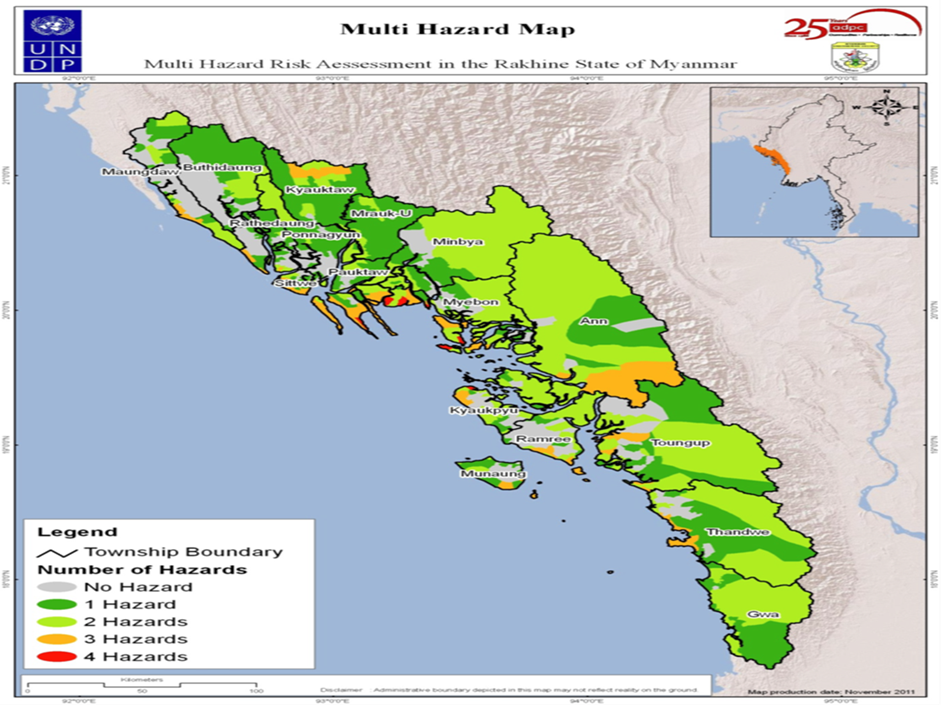 ေနာက္ဆက္တဲြ(၂)း	ရပ္ရြာအေျချပဳ၊ ႀကိဳတင္သတိေပးစနစ္ စစ္ေဆးမႈပံုစံေနာက္ဆက္တဲြ(၃)း	ပတ္၀န္းက်င္အေျခအေနကို စစ္ေဆးျခင္းသဘာဝပတ္၀န္းက်င္ထိန္းသိမ္းမႈဆိုင္ရာဆန္းစစ္မႈႏွင့္ေဆာင္ရန္/ ေရွာင္ရန္မ်ားရည္ရြယ္ခ်က္			စီမံကိန္း၀င္ရြာမ်ားအေနျဖင့္မိမိတို႕၏ပတ္ဝန္းက်င္ရွိသဘာဝအရင္းအျမစ္မ်ားကိုထုတ္ယူအသံုးျပဳရာတြင္၊ထိန္းသိမ္းမွဳဆိုင္ရာနည္းဥပေဒသ၊ေဆာင္ရန္/ေရွာင္ရန္မ်ားကိုသိရွိနားလည္ေစရန္ႏွင့္လိုက္နာေဆာင္ရြက္ေစရန္ ျဖစ္ပါသည္။သဘာဝပတ္၀န္းက်င္ထိန္းသိမ္းမႈမရွိပါကသစ္ေတာျပဳန္းတီးျခင္း၊ေလာင္စာဆီမ်ားအလြန္အကၽြံသံုးစဲြျခင္းေၾကာင့္ေလထုညစ္ညမ္းျခင္း၊ရာသီဥတုေဖာက္ျပန္ျခင္းစသည့္ေဘးထြက္ဆိုးက်ဳိးမ်ားကိုျဖစ္ေပၚႏိုင္ေၾကာင္းကိုေကာင္းစြာ သိရွိနားလည္ေစရန္ျဖစ္ပါသည္။နမူနာဇယားတြင္သဘာ၀ပတ္၀န္းက်င္ထိန္းသိမ္းျခင္းဆိုင္ရာေဆာင္ရန္/ေရွာင္ရန္အခ်က္အလက္မ်ားပါ၀င္ပါသည္။ေနာက္ဆက္တဲြ(၄)း	ေက်းရြာသဘာ၀ေဘး စီမံခန္႔ခဲြမႈေကာ္မတီ၏ တာ၀န္ႏွင့္ ၀တၱရားမ်ားေက်းရြာေဘးအႏၱရာယ္စီမံခန္႕ခြဲမႈေကာ္မတီ၏ ဖြဲ႕စည္းပုံေက်းရြာေဘးအႏၱရာယ္ စီမံခန္႕ခြဲမႈ ေကာ္မတီနွင္ ့အဖြဲ႕ငယ္မ်ား ခ်ိတ္ဆက္ေဆာင္ရြက္ပုံ
လုပ္ငန္းတာ၀န္မ်ားအဖြဲ႔အစည္းနွင့္သက္ဆုိင္ေသာကြ်မ္းက်င္မႈ၊ေဘးအႏၱရာယ္စီမံခန္႔ခြဲမႈသင္တန္းကိုတက္ေရာက္နုိင္ရမည္။ရပ္ရြာလူထုမ်ားကိုေဘးအႏ ၱရာယ္စီမံခန္႔ခြဲမႈ လုပ္ငန္းစဥ္မ်ားကိုျပန္လည္သင္ၾကားေပးရမည္။ အေကာင္အထည္ေဖာ္နုိင္ရမည္။ျမိဳ႕နယ္အာဏာပိုင္အဖြဲ႔အစည္းမ်ားနွင့္ေတြ႔ဆုံေဆြးေႏြး၍မိမိရပ္ရြာၾကဳိတင္ျပင္ဆင္ေရးစီမံမႈလုပ္ငန္းစဥ္ေတြကုိတိုးတက္ေကာင္းမြန္ေအာင္ေဆာင္ရြက္ရမည္။သဘာဝေဘးအႏၱရာယ္မျဖစ္ခင္၊ျဖစ္ေနစဥ္၊ျဖစ္ျပီးအေရးေပၚအေျခအေနမ်ားတြင္ဦးစီးဦးေဆာင္ျပဳ၍တာဝန္ မ်ားကို ေဆာင္ရြက္နိုင္ရမည္။မိမိရပ္ရြာတြင္ေဘးအႏၱရာယ္ပ်က္စီးဆုံးရႈံးမႈကုိအကာအကြယ္ေပးနုိင္ေသာအရင္းအျမစ္မ်ားရရွိ ေအာင္လူထုနွင့္အာဏာပိုင္အဖြဲ႔အစည္း ၊အျခားအဖြဲ႔အစည္းမ်ားကိုစည္းရုံးလႈံ႔ေဆာ္နုိင္ရမည္။ေဘးအႏ ၱရာယ္စစ္ေဆး အကဲျဖတ္မႈ၊ၾကိဳတင္ျပင္ဆင္မႈ၊သက္သာေလ်ွာ့ပါးေစမႈမ်ားကုိ အစီအစဥ္ ေရးဆြဲျပီး အေကာင္အထည္ေဖာ္ရမည္။ တာဝန္ခြဲယူနိုင္ရန္ လိုအပ္ေသာအဖြဲ႔ငယ္မ်ားကို ဖြဲ႔စည္းရမည္။ပုံမွန္အစည္းအေဝးမ်ားက်င္းပ၍လုပ္ငန္းစဥ္မ်ားကိုျပန္လည္သုံးသပ္ျပင္ဆင္ေဆာင္ရြက္ရမည္။ေဆာင္ရြက္ရမည့္လုပ္ငန္းတာ၀န္မ်ားေဘးအႏၱရာယ္မျဖစ္ခင္ေရဒီယုိမွ မုိးေလ၀သသတင္းမ်ားကုိ နားေထာင္မည္။ေဘးအႏၱရာယ္သတင္းရရွိပါက ရပ္ရြာလူထုကို အခ်ိန္နွင့္ တေျပးညီ သိရွိေအာင္ ၾကဳိတင္အေၾကာင္းၾကားမည္။ၾကဳိတင္သတိေပးေရး ကိရိယာမ်ားကို စုေဆာင္းထားမည္။ၾကဳိတင္သတိေပးေရးစနစ္ အစီအစဥ္မ်ား ေရးဆြဲထားမည္။ေရးဆြဲထားေသာ အစီအစဥ္မ်ားကို ရပ္ရြာလူထုကို ၾကဳိတင္အသိေပးထားမည္။၄င္းေရးဆြဲထားေသာ ၾကဳိတင္သတိေပးေရးစနစ္မ်ားကုိ ဇာက္တုိက္ေလ့က်င့္ထားမည္။ဆက္သြယ္ရမည့္ အေရးၾကီး ဖုန္းနံပါတ္မ်ားကုိ ျပဳစုထားမည္။ရပ္ရြာလူထုအား ေဘးအႏၱရာယ္နွင့္ ပတ္သက္ေသာ အသိပညာမ်ား တုိးပြားေအာင္ေဆာင္ရြက္မည္။ခုိင္ခံ့ေသာ အေဆာက္အဦးမ်ားရွိရာေနရာမ်ားကို ၾကဳိတင္ျပဳစုထားမည္။ေက်းရြာရွိ အိမ္ေထာင္စုနွင့္ လူဦးေရစာရင္းမ်ားကို ျပဳစုထားမည္။ခုိင္ခံ့ေသာ အေဆာက္အဦးမ်ားရွိရာေနရာမ်ားကို ရပ္ရြာလူထုအား အသိေပးထားမည္။ေဘးအႏၱရာယ္က်ေရာက္ခ်ုိန္တြင္ ေဆာင္ရြက္ရမည့္ လုပ္ငန္းစဥ္မ်ားကုိ ၾကဳိတင္ျပင္ဆင္ထားရန္ ရပ္ရြာလူထုအား နႈိးေဆာ္မည္။အျခားအဖြဲ႕မ်ားနွင့္ ခ်ိတ္ဆက္ေဆာင္ရြက္ထားမည္။ျဖစ္ေနစဥ္ေရဒီယိုမွ မုိးေလ၀သသတင္းမ်ားကို နားေထာင္မည္။အေျခအေနကို ရပ္ရြာလူထုအား အခ်ိန္ႏွင့္ တေျပးညီ သိရွိေအာင္ ေပးပုိ႔မည္။ခုိလႈံရာအေဆာက္အဦးသို႔ ေရာက္ရွိလာသူစာရင္းကို ျပဳစုမည္။က်န္ရွိေနေသာ လူမ်ားကုိ ရွာေဖြကယ္ဆယ္နုိင္ရန္ ရွာေဖြေရးနွင့္ ကယ္ဆယ္ေရး အဖြဲ႕မ်ားကို ႏႈိုးေဆာ္မည္။ေပ်ာက္ဆုံးေနေသာ လူစာရင္းကို ျပဳစုထားမည္။ခုိလႈံရာအေဆာက္အဦးတြင္ေရာက္ရွိေနေသာ လူမ်ားကို အားေပးစကားေျပာမည္။လုိအပ္ပါက အျခားအဖြဲ႕မ်ားကို ကူညီမည္။ျဖစ္ျပီးေရဒီယိုမွ မုိးေလ၀သသတင္းမ်ားကို နားေထာင္မည္။ရရွိလာေသာ သတင္းမ်ားကို ရပ္ရြာလူထုအား အခ်ိန္နွင့္ တေျပးညီ သိရွိေစရန္ ႏႈိးေဆာ္ေပးမည္။ေဘးအႏၱရာယ္သတင္းျပီးဆုံးေၾကာင္းအား ရပ္ရြာလူထုအား ျပန္လည္အသိေပးမည္။က်န္ရွိေနေသာ လူဦးေရစာရင္းမ်ားကို ျပဳစုုုုုုမည္။ပ်က္စီးဆုံးရႈံမႈစာရင္းနုွင့္ ေက်းရြာ၏ လုိအပ္ခ်က္မ်ားကို ျပဳစုမည္။ပ်က္စီးဆုံးရႈံမႈစာရင္းနုွင့္ ေက်းရြာ၏ လုိအပ္ခ်က္မ်ားကို ျမဳိ႕နယ္အဖြဲ႕အစည္းမ်ားနွင့္ အျခားလူမႈေရးအဖြဲ႕အစည္း မ်ား အား ေပးပုိ႕အကူအညီေတာင္းမည္။အျခားအဖြဲ႕မ်ားနွင့္ လုိအပ္ေသာ လုပ္ငန္းမ်ားကို ပူးေပါင္းေဆာင္ရြက္မည္။ေဆာင္ရြက္ရမည့္လုပ္ငန္းတာ၀န္မ်ားေဘးအႏၱရာယ္မၿဖစ္ခင္ေရဒီယိုမွမိုးေလ၀သသတင္းမ်ားကိုနားေထာင္ရမည္။ေရွးဦးသူနာၿပဳသင္တန္းကို တက္ေရာက္ထားရမည္။ရပ္ရြာလူထုကို က်န္းမာေရးအသိပညာတိုးပြားေအာင္ ေဆာင္ရြက္ရမည္။	လိုအပ္ေသာေဆး၀ါးပစၥည္းမ်ားကို ၾကိဳတင္စုေဆာင္းထားရမည္။ေဘးအႏၱရာယ္တုန္႕ၿပန္မႈ႕အခ်ိန္ႏွင့္ကယ္ဆယ္ေရးအခ်ိန္မ်ားတြင္ေဆာင္ရြက္ရမည့္လုပ္ငန္းအစီအစဥ္မ်ားကို စနစ္တက် ေရးဆြဲထားရမည္။အဖြဲ႕တည္ရွိမည့္ေနရာကို ၾကိဳတင္အသိေပးမည္။က်န္ရွိေနေသာအဖြဲ႕မ်ားႏွင့္ ခ်ိတ္ဆက္ေဆာင္ရြက္မည္။
ျဖစ္ေနစဥ္ေရဒီယိုသတင္းမ်ားကို နားေထာင္ရမည္။ထိခိုက္လြယ္ေသာသူမ်ားကိုကယ္ဆယ္ႏိုင္ရန္ ရွာေဖြေရးႏွင့္ကယ္ဆယ္ေရးအဖြဲ႕မ်ားကို ႏိႈးေဆာ္မည္။ထိခိုက္ဒဏ္ရာရရွိလာေသာသူမ်ားကို ၿပဳစုကုသေပးမည္။လူနာမ်ားကို အားေပးစကားေၿပာမည္။၀မ္းေရာဂါမၿဖစ္ပြားေအာင္ သန္႔ရွင္းေသာေရကို ေသာက္သံုးရန္ ႏိႈးေဆာ္ရမည္။ထိခိုက္ဒဏ္ရာ ရရွိသူစာရင္းကို ၿပဳစုထားရမည္။လိုအပ္လွ်င္ အဖြဲ႕ခြဲၿပီး ၿပဳစုကုသမႈ႕ေပးရမည္။အၿခားအဖြဲ႕မ်ားႏွင့္ခ်ိတ္ဆက္ေဆာင္ရြက္ရမည္။ျဖစ္ၿပီးေရဒီယိုသတင္းမ်ားကို နားေထာင္ရမည္။အေရးၾကီးလူနာမ်ားကို နီးစပ္ရာေဆးရုံေဆးခန္းမ်ားသို႕ ပို႕ေဆာင္ေပးရမည္။လူနာမ်ားကို အားေပးစကားေၿပာေပးရမည္။လိုအပ္ေသာေဆး၀ါးမ်ားကို ၿပန္လည္ၿဖည့္တင္းထားမည္။ထိခိုက္ေသဆံုးမႈ႕စာရင္းမ်ားကို ၿပဳစုထားရမည္။ၿမိဳ႕နယ္ၾကက္ေၿခနီအဖြဲ႕ႏွင့္ အၿခားလူမႈ႔ေရးအဖြဲ႔မ်ားႏွင့္ လုပ္ငန္းမ်ားကို ပူးေပါင္းေဆာင္ရြက္ရမည္။ကူးစပ္ေရာဂါမၿဖစ္ေအာင္ ေသာက္ေရသံုးေရႏွင့္ပတ္၀န္းက်င္မ်ားကို ပိုးသတ္ေဆးဖ်န္းေပးထားမည္။ထိခိုက္ေသဆံုးမႈစာရင္းမ်ားကို ၿမိဳ႕နယ္အဖြဲ႕အစည္းသို႕ ေပးပို႕ရမည္။လိုအပ္လွ်င္ အၿခားအဖြဲ႕မ်ားကို ကူညီမည္
လုပ္ေဆာင္ရမည့္လုပ္ငန္းတာ၀န္မ်ားေဘးအႏၱရာယ္မၿဖစ္ခင္ေရဒီယိုမွမိုးေလ၀သသတင္းမ်ားကို နားေထာင္ရမည္။လိုအပ္ေသာ သင္တန္းမ်ာကို တက္ေရာက္ထားရမည္။ရွာေဖြေရးႏွင့္ကယ္ဆယ္ေရးလုပ္ငန္းမ်ားအတြက္ လိုအပ္ေသာ ပစၥည္းမ်ားကို ရွာေဖြထားရမည္။ရွာေဖြေရးႏွင့္ကယ္ဆယ္ေရးလုပ္ငန္းမ်ားကို လုပ္ေဆာင္ရန္အတြက္ လုပ္ငန္းအစီအစဥ္မ်ားကို ၾကိဳတင္ေရးဆြဲထားရ မည္။ေရးဆြဲထားေသာလုပ္ငန္းအစီအစဥ္မ်ားကို ဇာက္တိုက္ေလ့က်င့္ထားရမည္။ခိုလႈံရာအေဆာက္အဦးေနရာမ်ားကို သတ္မွတ္ထားရမည္။သတ္မွတ္ထားေသာ ခိုလႈံရာအေဆာက္အဦးေနရာကို ေက်းရြာလူထုအား အသိေပးထားမည္။ေက်းရြာရွိထိခိုက္လြယ္မႈစာရင္းမ်ားကို ၿပဳစုထားမည္။အၿခားအဖြဲ႕မ်ားႏွင့္ ခ်ိတ္ဆက္လုပ္ေဆာင္မည္။ျဖစ္ေနစဥ္ေရဒီယိုမွမိုးေလ၀သသတင္းမ်ားကို နားေထာင္မည္။ထိခိုက္လြယ္သူမ်ားကို ခိုလံႈရာအေဆာက္အဦးသို႕ ကယ္ဆယ္ပို႕ေဆာင္ေပးမည္။ေပ်ာက္ဆံုးေနသူမ်ားကို ရွာေဖြကယ္ဆယ္မည္။ဒဏ္ရာရရွိထားသူမ်ားကို ေရွးဦးသူနာၿပဳအဖြဲ႕သို႕ ပို႕ေဆာင္ေပးရမည္။အၿခားအဖြဲ႕မ်ားႏွင့္ ပူးေပါင္းလုပ္ေဆာင္မည္။ျဖစ္ၿပီးေရဒီယိုမွမိုးေလ၀သသတင္းမ်ားကို နားေထာင္မည္။ေပ်ာက္ဆံုးေနေသာသူမ်ားကို ရွာေဖြကယ္ဆယ္မည္။ဒဏ္ရာရရွိသူမ်ားကို နီးစပ္ရာေဆးရုံေဆးခန္းသို႕ ပို႕ေဆာင္ရန္ ေရွးဦးသူနာၿပဳအဖြဲ႕ႏွင့္ ပူးေပါင္းေဆာင္ရြက္မည္။ဒဏ္ရာရရွိသူမ်ားကို အားေပးစကားေၿပာမည္။အၿခားအဖြဲ႕မ်ားႏွင့္လည္းခ်ိတ္ဆက္ေဆာင္ရြက္မည္။ေနာက္ဆက္တဲြ(၅)း	အေရးေပၚဆက္သြယ္ရန္ ဖုန္းနံပါတ္မ်ားအေရးေပၚဆက္သြယ္ရန္ တယ္လီဖုန္းနံပါတ္မ်ားစာရင္းအေရးေပၚဆက္သြယ္ရန္ တယ္လီဖုန္းနံပါတ္မ်ားစာရင္းေက်းရြာ- မအူၿပိန္                                                 ေက်းရြာအုပ္စု- ဝေျပ                                 ရက္စြဲ- ၂၅.၁၀.၂၀၁၅ေက်းရြာ- မအူၿပိန္                                                 ေက်းရြာအုပ္စု- ဝေျပ                                 ရက္စြဲ- ၂၅.၁၀.၂၀၁၅ေက်းရြာ- မအူၿပိန္                                                 ေက်းရြာအုပ္စု- ဝေျပ                                 ရက္စြဲ- ၂၅.၁၀.၂၀၁၅ေက်းရြာ- မအူၿပိန္                                                 ေက်းရြာအုပ္စု- ဝေျပ                                 ရက္စြဲ- ၂၅.၁၀.၂၀၁၅ေက်းရြာ- မအူၿပိန္                                                 ေက်းရြာအုပ္စု- ဝေျပ                                 ရက္စြဲ- ၂၅.၁၀.၂၀၁၅ေက်းရြာ- မအူၿပိန္                                                 ေက်းရြာအုပ္စု- ဝေျပ                                 ရက္စြဲ- ၂၅.၁၀.၂၀၁၅ေက်းရြာ- မအူၿပိန္                                                 ေက်းရြာအုပ္စု- ဝေျပ                                 ရက္စြဲ- ၂၅.၁၀.၂၀၁၅ေက်းရြာ- မအူၿပိန္                                                 ေက်းရြာအုပ္စု- ဝေျပ                                 ရက္စြဲ- ၂၅.၁၀.၂၀၁၅ေက်းရြာ- မအူၿပိန္                                                 ေက်းရြာအုပ္စု- ဝေျပ                                 ရက္စြဲ- ၂၅.၁၀.၂၀၁၅ေက်းရြာ- မအူၿပိန္                                                 ေက်းရြာအုပ္စု- ဝေျပ                                 ရက္စြဲ- ၂၅.၁၀.၂၀၁၅စဥ္ေဘးအႏၱရာယ္ခုႏွစ္ပ်က္စီးဆံုးရံႈးမႈပ်က္စီးဆံုးရံႈးမႈပ်က္စီးဆံုးရံႈးမႈပ်က္စီးဆံုးရံႈးမႈပ်က္စီးဆံုးရံႈးမႈေျဖရွင္းခဲ့သည့္
နည္းလမ္းမ်ားမွတ္ခ်က္စဥ္ေဘးအႏၱရာယ္ခုႏွစ္လူအိုးအိမ္စီးပြားေရးအေျခခံ
အေဆာက္အဦးသဘာ၀ပတ္၀န္းက်င္ေျဖရွင္းခဲ့သည့္
နည္းလမ္းမ်ား၁။ေက်ာက္ျဖဴမုန္တိုင္း၁၉၆၇တရြာလံုးအမိုးလန္လယ္ဧက၃၅၀-၄၅၀ခန္႕တမံက်ိဳး၊ကာရီစာသင္ေက်ာင္းဘုန္းၾကီးေက်ာင္းပ်က္စီးကာရီ၊တမံမရွိဒီေရေတာသစ္ပင္အနည္းငယ္ပ်က္စီးကိုယ္ထူကိုယ္ထ၂ဂီရိမုန္တိုင္း၂၀၁၀အိမ္ေျခ၂၀ျပိဳပ်က္လယ္ဧက-၁၀၀ေက်ာ္စာသင္ေက်ာင္း၊ဘုန္းၾကီးေက်ာင္းပ်က္၀ါးတံတားက်ိဳးဒီေရေတာသစ္ပင္အနည္းငယ္ပ်က္စီးကိုုယ္ထူကိုယ္ထျမိဳ႕နယ္မွ ဆန္၂၇အိတ္၊ သံျဖဴ၂၄ခ်ပ္၃ငလ်င္၁၉၈၀    -      -       -        -       -        -        -   ၄ေရၾကီး၊မုန္တိုင္းဒီေရနွစ္စဥ္-လယ္ဧကပ်က္စီး သစ္ေတာပ်က္စီးကိုယ္ထူကိုယ္ထေက်းရြာအမည္ - မအူၿပိန္                            ေက်းရြာအုပ္စုအမည္ -၀ေျပ                                    ရက္စဲြ - ၁၆-၁၂-၂၀၁၆ေက်းရြာအမည္ - မအူၿပိန္                            ေက်းရြာအုပ္စုအမည္ -၀ေျပ                                    ရက္စဲြ - ၁၆-၁၂-၂၀၁၆ေက်းရြာအမည္ - မအူၿပိန္                            ေက်းရြာအုပ္စုအမည္ -၀ေျပ                                    ရက္စဲြ - ၁၆-၁၂-၂၀၁၆ေက်းရြာအမည္ - မအူၿပိန္                            ေက်းရြာအုပ္စုအမည္ -၀ေျပ                                    ရက္စဲြ - ၁၆-၁၂-၂၀၁၆စဥ္ခုႏွစ္ျဖစ္ပ်က္ခဲ့သည့္အေၾကာင္းအရာမ်ားမွတ္ခ်က္၁။၁၉၆၆ ခုႏွစ္ဘုန္းၾကီးေက်ာင္း-ေက်းရြာမွရပ္မိရပ္ဖမ်ားမွဦးေဆာင္ေဆာက္လုပ္ခဲ့ပါသည္။သစ္သားျဖင့္ေဆာက္၂။၁၉၇၄ ခုႏွစ္စာသင္ေက်ာင္း(လခြဲ)ပညာေရးဌာနမွေဆာက္လုပ္ေပးခဲ့ပါသည္။ေက်းရြာသူမ်ားမွလည္းပူးေပါင္းေဆာက္လုပ္ခဲ့ပါသည္။အုတ္ျဖင့္၃။၂၀၁၃ ခုႏွစ္စာသင္ေက်ာင္း(လခြဲ)-BAJမွေဆာက္လုပ္လွဴဒါန္းခဲ့ပါသည္။သြပ္မိုး၊အုတ္၄။၁၉၆၅ ခုႏွစ္ကာရီေဘာင္(ရြာအထက္)ရပ္သူရြာသားမ်ားနွင့္ပူးေပါင္းေဆာက္လုပ္ခဲ့ပါသည္။ေျမသား၅။၂၀၁၃ ခုႏွစ္လတိ(ေက်ာက္ဆယ္မအူျပိန္)ရြာခ်င္းဆက္လမ္းရပ္သူ၊သားမ်ားပူးေပါင္းလုပ္ေဆာင္ခဲ့ပါသည္။(၃-မိုင္)ေျမသားလမ္း၆။၂၀၀၈ ခုႏွစ္လမ္း-(ျပိဳင္းေတာ-မအူျပိန္)(၁.၅)မိုင္ “ကိုယ္ထူကိုယ္ထျပဳလုပ္ခဲ့ပါသည္။။၇။၂၀၁၀ ခုႏွစ္တံတား(သစ္)ရြာဦးအလွဴရွင္တစ္ဥိးနွင့္ရပ္သူ၊သားမ်ားပူးေပါင္းေဆာင္လုပ္ခဲ့ပါသည္။၈။၂၀၁၁ ခုႏွစ္တံတား(သစ္သား)အားေဆာင္လုပ္ခဲ႕ပါသည္။၉။၂၀၁၅ ခုႏွစ္RCကြန္ကရစ္တံတားရြာဦးတံတားအား ေဆာင္လုပ္ခဲ႕ပါသည္။၁၀။၂၀၁၅ ခုႏွစ္RCကြန္ကရစ္တံတား(၂)နွင့္ရပ္သူ၊သားမ်ားပူးေပါင္းေဆာက္လုပ္ခဲ့ပါသည္။၁၁။၂၀၁၄ ခုႏွစ္RCကြန္ကရစ္ဘုန္းၾကီးေက်ာင္းတက္လမ္းတံတားျပည္ပေရာက္အဖြဲ႔မွေငြေၾကးလွဴတန္းျပီးရပ္သူ၊သားမ်ားမွေဆာက္လုပ္ခဲ့ပါသည္။၁၂။၂၀၀၂ ခုႏွစ္သစ္သားတံတား ရြာေနာက္ေရခတ္သြားတံတားအား ရပ္သူ၊သားမ်ားပူးေပါင္းလုပ္ေဆာင္ခဲ့ပါသည္။ေက်းရြာအမည္ - မအူျပိန္                                                         ေက်းရြာအုပ္စု - ၀ေျပ                                                                             ရက္စဲြ - ၁၆-၁၂-၂၀၁၆ေက်းရြာအမည္ - မအူျပိန္                                                         ေက်းရြာအုပ္စု - ၀ေျပ                                                                             ရက္စဲြ - ၁၆-၁၂-၂၀၁၆ေက်းရြာအမည္ - မအူျပိန္                                                         ေက်းရြာအုပ္စု - ၀ေျပ                                                                             ရက္စဲြ - ၁၆-၁၂-၂၀၁၆ေက်းရြာအမည္ - မအူျပိန္                                                         ေက်းရြာအုပ္စု - ၀ေျပ                                                                             ရက္စဲြ - ၁၆-၁၂-၂၀၁၆ေက်းရြာအမည္ - မအူျပိန္                                                         ေက်းရြာအုပ္စု - ၀ေျပ                                                                             ရက္စဲြ - ၁၆-၁၂-၂၀၁၆ေက်းရြာအမည္ - မအူျပိန္                                                         ေက်းရြာအုပ္စု - ၀ေျပ                                                                             ရက္စဲြ - ၁၆-၁၂-၂၀၁၆စဥ္အသက္ေမြးဝမ္းေၾကာင္းပိုင္ဆိုင္မွဳ႕အသက္ေမြးဝမ္းေၾကာင္းလုပ္ငန္းမ်ားသည္ေက်းရြာလူထုအားမည္ကဲ႕သို႕အေထာက္အကူျပဳပါသနည္း။ေဘးအႏၲရာယ္အေပၚဆိုးရိမ္ပါသလား?သဘာဝေဘးအႏၲရာယ္ေၾကာင့္အသက္ေမြးဝမ္းေၾကာင္းပိုင္ဆို္င္မွဳ႕မ်ားအေပၚတြင္မည္ကဲ႕သို႕ဆိုးက်ဳိးမ်ားျဖစ္ေပၚေစသနည္း?သဘာဝေဘးအႏၲရာယ္ျဖစ္ေပၚေနခ်ိန္တြင္အသက္ေမြးဝမ္းေၾကာင္းမ်ားပ်က္စီးမွဳ႕နည္းပါးေစရန္မည္ကဲ႕သို႕ကာကြယ္ၾကပါသနည္း?ေက်းရြာတြင္းရွိအသက္ေမြးဝမ္းေၾကာင္းမ်ားေဘးဒဏ္ခံႏိုင္စြမ္ျမင့္မားေစရန္(သို႕)လိုက္ေလ်ာညီေထြစြာအသက္ေမြးမွဳ႕မ်ားျဖစ္လာေစရန္အျခားနည္းလမ္းေရြးခ်ယ္မွဳ႕မ်ားရွိပါသလား၁လယ္စား၀တ္ေနေရးေျပလည္-လူမူေရးကူညီမူရအလွဴအတန္းျပဳလုပ္ရ/ပညာေရးအေထာက္/က်န္းမာေရးအေထာက္အကူရ-မုန္တိုင္း(စိုးရိမ္ရ)စပါးဖ်က္ပိုး(စိုးရိမ္ရ)လယ္မ်ားပ်က္-စပါးမ်ားပ်က္စီးနိုင္ရာသီဥတုအေပၚေၾကာက္ရ/စား၀တ္ေနေရး/ပညာေရး၊က်န္းမာေရးခက္ခဲ-စီးပြားေရးအဆင္မေျပ- စပါးပံုမ်ားတာေ၀ၚလင္မ်ား   ျဖင့္ဖံုးအုပ္      -တျခားနည္းလမ္းမရွိရာသီဥတုဒါဏ္ခံနိုင္ေသာ မ်ိဳးစပါးမ်ားကို စိုက္ပ်ိဳးျခင္း၊ လယ္ကန္သင္းမ်ားကို ခိုင္ခံျပီး ျမွင္႔ထားျခင္းမ်ားေဆာင္ရြက္မည္။၂ေရလုပ္ငန္း -စား၀တ္ေ/နေရး/ပညာေရး၊က်န္းမာေရး-မိသားစုစီးပြားေရးေျပလည္တရႊာလံုးသားငါးဖူလံ/မုန္တိုင္းအႏၱရာယ္စိုးရိမ္ရမိုးသက္ေလျပင္း(စိုးရိမ္ရ)/ေရၾကီး(စိုးရိမ္ရ)ငါးဖမ္းကိရိယာမ်ား၊ စက္ေလွမ်ား ပ်က္စီးျပီး လုပ္ငန္းမ်ားရပ္တန္႔ကာ စားဝတ္ေနေရးထိခိုက္ျခင္း။-စက္ေလွမ်ား ကို လံုျခံဳရာေနရာ တြင္ သိမ္းထားျခင္း၊ ငါးဖမ္းကိရိယာမ်ားအား ေဘးလြတ္ရာေနရာ ေရြ႕ေျပာင္းထားျခင္း။-ေရဒီယိုနားေထာင္မိုးေလဝသသတင္းကို နားေထာင္ျပီး ညႊန္ၾကားခ်က္မ်ားကို လိုက္နာ ေဆာင္ရြက္ျခင္း၊ စက္ေလွမ်ားကို ခိုင္ခံစြာ တည္ေဆာင္ျပီး အသံုးျပဳျခင္း။၃ေစ်းဗန္းေခါင္းရႊက္ဗ်တ္ထမ္းေရာင္း၊က်ပန္းလုပ္ေက်းရႊာလူထု၊သားငါး၊ဟင္းသီးဟင္းရႊက္စားသံုးရ၊လုပ္ငန္းရွင္မ်ားအေနျဖင့္ေန့စားေခၚယူရာတြင္အဆင္ေျပ၊အလုပ္မ်ားျပီးစီးသဘာ၀ေဘးအႏၱရာယ္အေပၚ(စိုးရိမ္ရ)မုန္တိုင္းေဘးအႏၱရာယ္ျဖစ္ေပၚလာပါက လုပ္ငန္းမ်ားမလုပ္ရေသာေၾကာင္႔ စားဝတ္ေနေရး ခက္ခဲနိုင္၊မိုးေလဝသသတင္းကို နားေထာင္ကာ စားနပ္ရိကၡာမ်ား ၾကိဳတင္စုေဆာင္းဖားျခင္းဝင္ေငြမ်ားစုေဆာင္းထားျပီး ကိုယ္ပိုင္စီးပြားေရးလုပ္ငန္းတစ္ခု ထူေထာင္ရန္။ပါဝင္ပက္သက္သူမ်ားအဓိကတာဝန္မ်ားရပ္ရြာအတြင္းအဖြဲ႕အစည္းရပ္ရြာအတြင္းအဖြဲ႕အစည္းေက်းရြာအုပ္ခ်ဳပ္ေရးမွဴးေက်းရြာအတြင္းရိွအုပ္ခ်ဳပ္ေရးကိစၥမ်ား၊ဖြံ႔ျဖိဳးေရးလုပ္ငန္းမ်ား၊စည္းကမ္းထိန္းသိမ္းေရးကိစၥမ်ား၊ ဥပေဒႏွင့္ တရားဥပေဒစိုးမိုးေရး ကိစၥမ်ားအတြက္ ၿမိဳ႕နယ္အဆင့္ ဌာနဆိုင္ရာမ်ားႏွင့္ တိုက္ရိုက္ ခ်ိတ္ဆက္ေဆာင္ရြက္ႏိုင္ရန္။အပ်ိဳ၊ လူပ်ိဳအဖြဲ႔       အပ်ိဳလူပ်ိဳအဖဲြ႕သည္ရပ္ရြာအတြင္းမဂၤလာပဲြမ်ား၊ရွင္ျပဳပဲြမ်ား၊ဘုရားပဲြေတာ္မ်ားစသည့္ရာသီအလိုက္က်င္းပေသာပဲြေတာ္မ်ားတြင္ေကၽြးေမြးတည္ခင္းဧည့္ခံေရးကိစၥရပ္မ်ားကိုတာ၀န္ယူလုပ္ကိုင္ေပးႏိုင္ရန္၊ (လူပ်ိဳအပ်ိဳ အဖဲြ႕ကို ရပ္ရြာ ရပ္မိရပ္ဖအဖဲြ႕ႏွင့္အုပ္ခ်ဳပ္ေရးအဖဲြ႕မ်ားကထိန္းၫိွကြပ္ကဲ၍ရပ္ရြာစည္ပင္ေရးကိစၥမ်ားကို ပူးေပါင္းေဆာင္ရြက္ၾကပါသည္။)ဥပုတ္မေက်းရြာရိွ ဥပုဒ္မအဖြဲ႔သည္ ရပ္ရြာအတြင္းရိွ သာေရး၊ နာေရးမ်ားတြင္ ခ်က္ေရးျပဳတ္ေရးအတြက္ တာ၀န္ယူေဆာင္ရြက္ျခင္းမ်ားလုပ္ေဆာင္ႏိုင္ရန္။  ေက်းရြာေဘးအႏၱရာယ္ စီမံခန္႔ခဲြမႈ ေကာ္မတီVDMCေက်းရြာေဘးအႏၱရာယ္စီမံခန္႔ခဲြမႈေကာ္မတီသည္ေက်းရြာအတြင္းသဘာဝေဘးအႏၱရာယ္တစ္ခုခုမက်ေရာက္မီ၊က်ေရာက္ေနခ်ိန္ႏွင့္က်ေရာက္ၿပီးခ်ိန္မ်ားတြင္မိမိတာဝန္မ်ားအေလ်ာက္အေကာင္အထည္ေဖာ္ေဆာင္ျခင္းႏွင့္ႀကိဳတင္ျပင္ဆင္ျခင္းလုပ္ငန္းမ်ားကိုေဆာင္ရြက္ရေသာအဖြဲ႕အစည္းျဖစ္ပါသည္။ေက်ာင္းတြင္း ေဘးအႏၱရာယ္ စီမံခန္႔ခဲြမႈေကာ္မတီSDMCေက်ာင္းတြင္းေဘးအႏၱရာယ္စီမံခန္႔ခဲြမႈေကာ္မတီသည္ေက်းရြာအတြင္းသဘာဝေဘးအႏၱရာယ္တစ္ခုခုမက်ေရာက္မီ၊က်ေရာက္ေနခ်ိန္ႏွင့္က်ေရာက္ၿပီး ခ်ိန္မ်ားတြင္မိမိတာဝန္မ်ားအေလ်ာက္အေကာင္အထည္ေဖာ္ေဆာင္ျခင္း၊ႀကိဳတင္ျပင္ဆင္ျခင္းလုပ္ငန္းမ်ား၊ေက်းရြာသဘာဝေဘးအႏၱရာယ္ေလ်ာ့ပါးေရးေကာ္မတီအဖြဲ႕မ်ားႏွင့္ပူးေပါင္းေဆာင္ရြက္ရေသာေက်ာင္းသားလူငယ္အဖြဲ႕အစည္းျဖစ္ပါသည္။အရံမီးသတ္ၿမိဳ႕နယ္မီးသတ္အဖြဲ႕မွသင္တန္းရယူ၍ဖြဲ႕စည္းထားေသာအရံမီးသတ္အဖြဲ႕ျဖစ္ေသာ္လည္း ေက်းရြာအတြင္း လက္ေတြ႕လုပ္ေဆာင္ျခင္းမ်ားမရွိေသးပါ ။ေက်ာင္းေကာ္မတီအဖြဲ႕ေက်ာင္းေကာ္မတီအဖြဲ႕သည္စာသင္ေက်ာင္းျပန္လည္ျပဳျပင္ျခင္းမ်ား၊ေက်းရြာစာသင္ေက်ာင္းႏွင့္ပါတ္သပ္သည္႕ကိစၥမ်ားတြင္ေက်းရြာလူႀကီးမ်ားႏွင့္ပူးေပါင္းေဆာင္ရြက္ၾကသည္။လက္သမားအဖြဲ႕ေက်းရြာလက္သမားအဖြဲ႕သည္ေက်းရြာအတြင္းအဆာက္အဦးမ်ားေဆာက္လုပ္ျခင္း၊ျပဳျပင္ျခင္းမ်ား၊ဘာသာေရးအေဆာက္အဦးမ်ားျပန္လည္ျပဳျပင္ျခင္းတြင္ပါဝင္ကူညီးျခင္းမ်ားႏွင့္လက္သမားလုပ္ငန္းျဖင့္သက္ေမြးဝမ္းေၾကာင္းလုပ္သူမ်ားစုေပါင္းဖြဲ႕စည္းထားျခင္းျဖင့္သည္သာေရးနာေရး ကူညီမႈ အဖြဲ႔ရပ္ရြာအတြင္းသာေရး၊  နာေရးကိစၥ ေပၚေပါက္လာပါက အလွဴပြဲ၊ မဂၤလာပြဲမ်ား တြင္ကူညီျခင္းႏွင္႕အသုဘအခမ္းအနားႏွင့္သၿဂိဳဟ္ေရးကိစၥရပ္မ်ားကိုလုပ္ေဆာင္ကူညီႏိုင္ရန္။ေဂါပကအဖဲြ႕ေဂါပကအဖဲြ႕သည္ေက်းရြာ၏ဘုန္းေတာ္ၾကီးေက်ာင္းႏွင့္ပါတ္သပ္သည္႕မ်ားကိုေဆာင္ရြက္ပါသည္။ဥပုဒ္မအဖြဲ႕၊ဝိသာခါအဖြဲ႕စသည္႕အဖြဲ႕တို႕ႏွင့္ခ်ိတ္ဆက္ၿပီးလုပ္ေဆာင္သည္။ေဘာလံုးအဖြဲ႕ေဘာလံုးအဖြဲ႕ေက်းရြာအုပ္စုအတြင္းေဘားလံုးၿပိဳင္ပြဲမ်ားတြင္ယွဥ္ၿပိဳင္ရန္အတြက္ ေလ႔က်င္႔ျခင္းရံပံုေငြရွာေဖြျခင္း၊ စုေဆာင္းျခင္းမ်ားျပဳလုပ္သည္ ။ ခ်က္ျပဳတ္ေရးအဖြဲ႕ခ်က္ျပဳတ္ေရးအဖြဲ႕သည္ေက်းရြာအတြင္ဘာသာေရးကိစၥမ်ား၊အလွဳအတန္းကိစၥမ်ားတြင္ ဆြမ္းခ်က္သည္႕ လုပ္ငန္းလုပ္ငန္းကိုဥပုတ္မအဖြဲ႕ႏွင္႔ ၊ ပူးေပါင္းေဆာင္ရြက္သည္ ။အမ်ိဳးသမီးေရးရာအဖြဲ႕အမ်ိဳးသမီးေရးရာအဖြဲ႕သည္ၿမိဳ႕နယ္မွဖြဲ႕စည္းေပးထားေသာအဖြဲ႕ျဖစ္သည္။ေက်းရြာအတြင္းအမ်ိဳးသမီးတို႕၏အခြင့္အေရးမ်ားႏွင့္ပါတ္သပ္သည္မ်ားကိုလႈပ္ရွားေဆာင္ရြက္ၾကသည္။ျပင္ပ အဖြဲ႕အစည္းမ်ားျပင္ပ အဖြဲ႕အစည္းမ်ားျမိဳ႕နယ္ အေထြေထြအုပ္ခ်ဳပ္ေရး ဦးစီးဌာနႏွင့္ ဌာနဆိုင္ရာမ်ားေက်းရြာတြင္တရားဥပေဒစိုးမိုးေရး၊ပညာေရး၊မိုးေလ၀သႏွင္႔ပတ္သပ္ေသာကိစၥရပ္မ်ားစသည္႕အေရးေပၚကိစၥရပ္မ်ားေပၚေပါက္လာပါ လမ္းညႊန္ခ်က္ေပး၍ ပူးေပါင္းေဆာင္ရြက္ႏိုင္ရန္။လူမႈဖြံ႕ၿဖိဳးတိုးတက္ေရး အဖြဲ႕အစည္း၊ ပလန္ အင္တာေနရွင္ (ျမန္မာ)ရာသီဥတုဆိုးရြားလာမႈႏွင့္ ေဘးအႏၱရာယ္မ်ားက်ေရာက္လာမႈ အေပၚ ခံႏုိင္ရည္စြမ္း တည္ေဆာက္ျခင္းႏွင့္ လိုက္ေလ်ာညီေထြ ေနထိုင္ျခင္း (BRACED) စီမံခ်က္ကို ေက်းရြာ အတြင္း အေကာင္အထည္ ေဖာ္ေဆာင္ရြက္ျပီး ေဘးဒဏ္ခံႏိုင္စြမ္း တိုးျမႇင့္ႏိုင္ရန္္။ စဥ္အေၾကာင္းအရာအမ်ဳိးသားရမွတ္အမ်ဳိးသမီးရမွတ္၁ရပ္ေရးရြာေရးတြင္ပူးေပါင္းပါဝင္မွဳ႕၁၀၅၂ေခါင္းေဆာင္မွဳ႕၁၀၂၃ဆံုးျဖတ္ခ်က္ခ်မွဳ႕၁၀၃၄အိမ္မွဳကိစၥအေပၚေဆာင္ရြက္မွဳ႕၃၁၀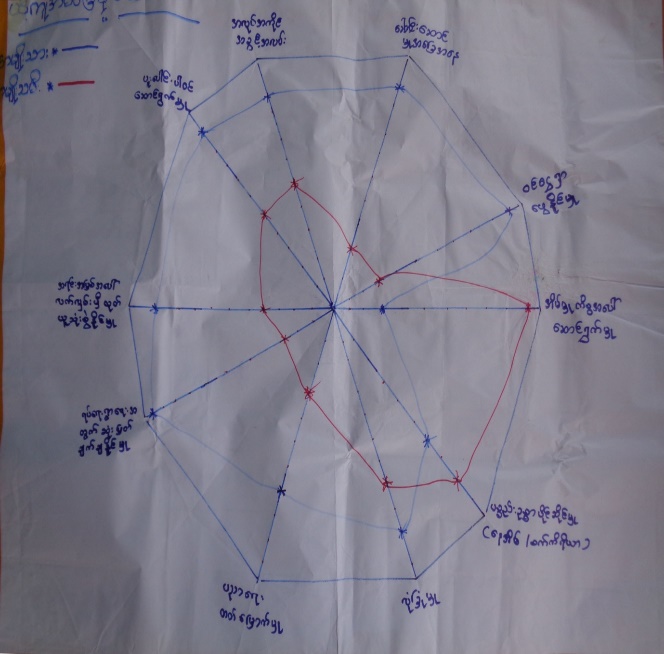 ၅ဝင္ေငြရွာေဖြႏိုင္မွဳ႕၁၀၃၆အလုပ္အကိုင္အခြင့္အလမ္း၁၀၅၇အရင္းအျမစ္ေပၚလက္လွမ္းမွီမွဳ႕၁၀၄၈ပညာတတ္ေျမာက္မွဳ႕၇၃၉လံုျခံဳမွဳ႕၉၇၁၀ပစၥည္းဥစၥာပိုင္ဆိုင္မွဳ႕၇၉ေက်းရြာအမည္-မအူျပိန္                            အုပ္စု-၀ေျပ                                     ရက္စြဲ - ၂၆.၁၀.၂၀၁၅ေက်းရြာအမည္-မအူျပိန္                            အုပ္စု-၀ေျပ                                     ရက္စြဲ - ၂၆.၁၀.၂၀၁၅ေက်းရြာအမည္-မအူျပိန္                            အုပ္စု-၀ေျပ                                     ရက္စြဲ - ၂၆.၁၀.၂၀၁၅ရပ္ရြာအဖြဲ့၀င္္သူတို့ကိုေနာက္ဆံုးမုန္တိုင္း/လြန္ကဲသည့္ျဖစ္ရပ္မ်ားအေၾကာင္းဘယ္လိုအသိေပးခဲ့သလဲသူတို႔ဘယ္လုိဆက္သြယ္ေရးနည္း/ လုိင္းကိုရရွိၾကသလဲအမ်ိဳးသားမ်ားေရဒီယို၊ျမိဳ႕နယ္မွသိရသည္။စေလာင္း၊ဖုန္းမွရရွိသည္။အမ်ိဳးသမီးမ်ားတဆင့္စကား၊ေရဒီယိုမွသိရသည္။စေလာင္းဖုန္းမွရရွိသည္။ကေလးမ်ားတဆင့္စကား၊မိဘ၊လူၾကီး၊ေရဒီယိုတို႕မွသိရသည္။စေလာင္းမွရရွိသည္။မသန္စြမ္းသူမ်ားတဆင့္စကားမွသိရသည္။ေဆြမ်ိဳးမ်ား၊သူတို႔၏ ပတ္၀န္းက်င္မွရရွိသည္။အျခားသူမ်ားတဆင့္စကား၊ေရဒီယိုမွသိရသည္။ပတ္၀န္းက်င္မွရရွိသည္။ေက်းရြာအမည္ - မအူျပိန္                       ေက်းရြာအုပ္စု - ၀ေျပ                    ရက္စဲြ - ၁၆-၁၂-၂၀၁၆ေက်းရြာအမည္ - မအူျပိန္                       ေက်းရြာအုပ္စု - ၀ေျပ                    ရက္စဲြ - ၁၆-၁၂-၂၀၁၆ေက်းရြာအမည္ - မအူျပိန္                       ေက်းရြာအုပ္စု - ၀ေျပ                    ရက္စဲြ - ၁၆-၁၂-၂၀၁၆ေက်းရြာအမည္ - မအူျပိန္                       ေက်းရြာအုပ္စု - ၀ေျပ                    ရက္စဲြ - ၁၆-၁၂-၂၀၁၆စဥ္စြမ္းေဆာင္ရည္အမ်ိဳးအစားအားသာခ်က္ျဖစ္ေသာစြမ္းေဆာင္ရည္နမူနာအားနည္းခ်က္ျဖစ္ေသာစြမ္းေဆင္ည္နမူနာ(၁)အေဆာက္အဦးပိုင္းဆိုင္ရာ စြမ္းေဆာင္ရည္အမ်ိဳးအစားဘုန္းၾကီးေက်ာင္း(၁)/စာသင္ေက်ာင္း(၁)ေက်ာင္းေဘးအႏၱရာယ္ျဖစ္ပါကခိုလွႈံႏုိင္သည္။ -ဆရာလံုေလာက္မူမရွိ-အေဆာက္အဦးငယ္ လိုအပ္ခ်က္ရွိ(၂)လူသားအရင္းအျမစ္စြမ္းေဆာင္ရည္အမ်ိဳးအစားအထက္တန္းပညာေအာင္ျမင္ျပီးသူမ်ား(၂၁)ခန္႕ရပ္ရႊာရွိေက်ာင္းသား၊သူမ်ားအားပညာသင္ၾကားေပးလက္သမားပညာတတ္ကၽြမ္းသူ(၂၁)၀န္းက်င္ခန့္ရွိစိုက္ပ်ိဳးေရးကၽြမ္းက်င္သူ(၄၀)၀န္းက်င္ခန့္ရွိ-ေဘးအႏၱရာယ္ေလ်ာ႔ခ်ေရးအဖြဲ႕မ်ားရွိျခင္း။ေဆာက္လုပ္ေရးပစၥည္းမ်ားလံုေလအလုပ္အကိုင္ရွားပါးနည္းပညာလက္ေတြ႕လုပ္ေဆာင္ရန္ေငြေၾကးလိုအပ္ခ်က္ရွိ(၃)စီးပြားေရးဆိုင္ရာစြမ္း ေဆာင္ ရည္မ်ားေရလုပ္ငန္းလုပ္ကိုင္သူ၇၅%ခန္႕ရွိစိုက္ပ်ိဳးေရး လယ္ဧက (၉၈၀)ခန္႕ရွိသည္။ဥယ်ာဥ္ၿခံဧက(၁၆၀)ခန္႕ရွိသည္ကိုေတြ႕ရသည္ ။ေရလုပ္ငန္းသံုးပစၥည္းမ်ားမျပည့္စံုလယ္ယာစိုက္ပ်ိဳးေရးမ်ားတိုးခ်ဲ့မလုပ္နိုင္၊လယ္ယာပိုင္ဆိုင္မူနည္းေက်းရြာအမည္ - မအူျပြိန္          ေက်းရြာအုပ္စု - ၀ေျပ               ရက္စဲြ - ၂၇-၁၀-၂၀၁၅ေက်းရြာအမည္ - မအူျပြိန္          ေက်းရြာအုပ္စု - ၀ေျပ               ရက္စဲြ - ၂၇-၁၀-၂၀၁၅ေက်းရြာအမည္ - မအူျပြိန္          ေက်းရြာအုပ္စု - ၀ေျပ               ရက္စဲြ - ၂၇-၁၀-၂၀၁၅ေက်းရြာအမည္ - မအူျပြိန္          ေက်းရြာအုပ္စု - ၀ေျပ               ရက္စဲြ - ၂၇-၁၀-၂၀၁၅ေက်းရြာအမည္ - မအူျပြိန္          ေက်းရြာအုပ္စု - ၀ေျပ               ရက္စဲြ - ၂၇-၁၀-၂၀၁၅စဥ္အမ်ိဳးအမည္က်ားမေပါင္း၁။သက္ႀကီးရြယ္အို၁၁၉၁၂၃၂၄၂၂။၅ ႏွစ္ေအာက္ကေလး၁၁၁၇၂၈၃။ကိုယ္၀န္ေဆာင္-၃၃၄။မသန္စြမ္း၂၃၅၅။အမ်ိဳးသမီးဦးေဆာင္အိမ္ေထာင္စု-၁၄၁၄ေက်းရြာအမည္ - မအူျပိန္                                ေက်းရြာအုပ္စု - ၀ေျပ                                     ရက္စဲြ - ၂၇ -၁၀-၂၀၁၅ေက်းရြာအမည္ - မအူျပိန္                                ေက်းရြာအုပ္စု - ၀ေျပ                                     ရက္စဲြ - ၂၇ -၁၀-၂၀၁၅ေက်းရြာအမည္ - မအူျပိန္                                ေက်းရြာအုပ္စု - ၀ေျပ                                     ရက္စဲြ - ၂၇ -၁၀-၂၀၁၅ေက်းရြာအမည္ - မအူျပိန္                                ေက်းရြာအုပ္စု - ၀ေျပ                                     ရက္စဲြ - ၂၇ -၁၀-၂၀၁၅ေက်းရြာအမည္ - မအူျပိန္                                ေက်းရြာအုပ္စု - ၀ေျပ                                     ရက္စဲြ - ၂၇ -၁၀-၂၀၁၅ေက်းရြာအမည္ - မအူျပိန္                                ေက်းရြာအုပ္စု - ၀ေျပ                                     ရက္စဲြ - ၂၇ -၁၀-၂၀၁၅ေက်းရြာအမည္ - မအူျပိန္                                ေက်းရြာအုပ္စု - ၀ေျပ                                     ရက္စဲြ - ၂၇ -၁၀-၂၀၁၅ေက်းရြာအမည္ - မအူျပိန္                                ေက်းရြာအုပ္စု - ၀ေျပ                                     ရက္စဲြ - ၂၇ -၁၀-၂၀၁၅ေက်းရြာအမည္ - မအူျပိန္                                ေက်းရြာအုပ္စု - ၀ေျပ                                     ရက္စဲြ - ၂၇ -၁၀-၂၀၁၅စဥ္ေဘးအႏၱရာယ္မုန္တိုင္းေရၾကီးမိုးသက္ေလျပင္းမီးေဘးငလ်င္ရမွတ္အဆင့္၁။မုန္တိုင္းXမုန္တိုင္းမုန္တိုင္းမုန္တိုင္းမုန္တိုင္း၄    ၁၂။ေရႀကီးXမိုးသက္ေလျပင္းေရႀကီးေရႀကီး၂၃၃။မိုးသက္ေလျပင္းXမိုးသက္ေလျပင္းမိုးသက္ေလျပင္း၃၂၄။မီးေဘးXမီးေဘး၁၄၅။ငလ်င္X၀၅စဥ္ရာသီဥတု သက္ေရာက္မႈမ်ားေရရွားပါးစိုက္ပ်ိဳးသီးႏွံပ်က္စီးက်န္းမာေရးထိခိုက္အပူခ်ိန္ျပင္းရမွတ္အဆင့္၁ေရရွားပါး×ေရရွားပါးေရရွားပါးေရရွားပါး၃၁၂စိုက္ပ်ိဳးသီးႏွံပ်က္စီး×က်န္းမာေရးထိခိုက္အပူခ်ိန္ျပင္း ္၀၄၃က်န္းမာေရးထိခိုက္×အပူခ်ိန္ျပင္း၁၃၄အပူခ်ိန္ျပင္း×၂၂ေက်းရြာအမည္ - မအူျပိန္                        ေက်းရြာအုပ္စု - ၀ေျပ                 ရက္စဲြ - ၁၆-၁၂-၂၀၁၆ေက်းရြာအမည္ - မအူျပိန္                        ေက်းရြာအုပ္စု - ၀ေျပ                 ရက္စဲြ - ၁၆-၁၂-၂၀၁၆ေက်းရြာအမည္ - မအူျပိန္                        ေက်းရြာအုပ္စု - ၀ေျပ                 ရက္စဲြ - ၁၆-၁၂-၂၀၁၆ေက်းရြာအမည္ - မအူျပိန္                        ေက်းရြာအုပ္စု - ၀ေျပ                 ရက္စဲြ - ၁၆-၁၂-၂၀၁၆ေက်းရြာအမည္ - မအူျပိန္                        ေက်းရြာအုပ္စု - ၀ေျပ                 ရက္စဲြ - ၁၆-၁၂-၂၀၁၆ေက်းရြာအမည္ - မအူျပိန္                        ေက်းရြာအုပ္စု - ၀ေျပ                 ရက္စဲြ - ၁၆-၁၂-၂၀၁၆ေက်းရြာအမည္ - မအူျပိန္                        ေက်းရြာအုပ္စု - ၀ေျပ                 ရက္စဲြ - ၁၆-၁၂-၂၀၁၆ေက်းရြာအမည္ - မအူျပိန္                        ေက်းရြာအုပ္စု - ၀ေျပ                 ရက္စဲြ - ၁၆-၁၂-၂၀၁၆ေက်းရြာအမည္ - မအူျပိန္                        ေက်းရြာအုပ္စု - ၀ေျပ                 ရက္စဲြ - ၁၆-၁၂-၂၀၁၆ေက်းရြာအမည္ - မအူျပိန္                        ေက်းရြာအုပ္စု - ၀ေျပ                 ရက္စဲြ - ၁၆-၁၂-၂၀၁၆ေက်းရြာအမည္ - မအူျပိန္                        ေက်းရြာအုပ္စု - ၀ေျပ                 ရက္စဲြ - ၁၆-၁၂-၂၀၁၆ေဘးအႏၱရာယ္ႀကိမ္ေရရာသီဥတုက်ေရာက္ခ်ိန္အတြင္းကာလျပင္းအားအရိွန္သတိေပးခ်က္/မျဖစ္မွီသတိေပးခ်က္/ျဖစ္ၿပီးသက္ေရာက္မႈအားသက္ေရာက္မႈအတိုင္းအတာႏိႈင္းယွဥ္ခ်က္ရလဒ္မုန္တိုင္းXXXXXXXXXXXXXX၁၄မိုးသက္ေလျပင္းXXXXXX-XXXXX-၁၁ေရရွားပါXXXXXXXXXXXXX၁၃အပူခ်ိန္ျပင္းXXXXXXXXXXXX၁၂ေက်းရြာအမည္ - မအူျပိန္                                                  ေက်းရြာအုပ္စု - ၀ေျပ                                                       ရက္စဲြ -၁၆-၁၂-၂၀၁၆ေက်းရြာအမည္ - မအူျပိန္                                                  ေက်းရြာအုပ္စု - ၀ေျပ                                                       ရက္စဲြ -၁၆-၁၂-၂၀၁၆ေက်းရြာအမည္ - မအူျပိန္                                                  ေက်းရြာအုပ္စု - ၀ေျပ                                                       ရက္စဲြ -၁၆-၁၂-၂၀၁၆ေက်းရြာအမည္ - မအူျပိန္                                                  ေက်းရြာအုပ္စု - ၀ေျပ                                                       ရက္စဲြ -၁၆-၁၂-၂၀၁၆ေက်းရြာအမည္ - မအူျပိန္                                                  ေက်းရြာအုပ္စု - ၀ေျပ                                                       ရက္စဲြ -၁၆-၁၂-၂၀၁၆ေက်းရြာအမည္ - မအူျပိန္                                                  ေက်းရြာအုပ္စု - ၀ေျပ                                                       ရက္စဲြ -၁၆-၁၂-၂၀၁၆ေက်းရြာအမည္ - မအူျပိန္                                                  ေက်းရြာအုပ္စု - ၀ေျပ                                                       ရက္စဲြ -၁၆-၁၂-၂၀၁၆သမိုင္းအခ်က္အလက္(ဥတု-ရာဇ၀င္/မိုးေလ ၀သႏွင့္ဇလဗဒဦးစီးဌာန)မၾကာေသးခင္ကာလ၁-၂လက္ရိွျဖစ္ေပၚမႈဆက္စပ္ျဖစ္ေပၚမႈမိုးေလ၀သႏွင့္ခန႔္မွန္းခ်က္(မိုးဇလ၏ခန္႔မွန္းခ်က္)ဆံုးျဖတ္ခ်က္ဆစ္ဆက္ည္းေစာင့္ၾကည့္ေလ့လာျခင္းမုန္တုိင္းမ်ားက်ေရာက္ျခင္းေလျပင္းတိုက္ျခင္း၊ ေရၾကီးျခင္း၊ေန႕အခ်ိန္အပူ ျပင္းျခင္းႏွင့္ ညအခါအေအးပိုလာျခင္း။ေနရာကြက္ၾကားမိုးအနည္းငယ္ရြာသြန္း ၊စပါးမ်ားရိတ္သိမ္းရန္ရွိ ရာသီဥတုေကာင္မြန္၊စပါးမ်ားရိတ္သိမ္းရန္၊ ၊ညအပူခ်ိန္မ်ားေလ်ာနည္းလာရာသီဥတုေကာင္းမြန္သျဖင့္ဆက္လက္ စပါးမ်ား ရိတ္သိမ္း၊လယ္လုပ္သား မ်ားအလုပ္မ်ားဘဂၤလားပင္လယ္ေအာ္ေတာင္ပိုင္းတြင္ေလဖိအားနည္းရပ္၀န္းအပူခ်ိန္မ်ားအေနျဖင့္ပံုမွန္ေဆာင္းရာအပူခ်ိန္မ်ွသာရွိစပါးရိတ္သိမ္း ျပီးစီးရန္အျပီးသတ္အားစိုက္ လုပ္ေဆာင္ ရန္၊သီးနွံမ်ားဆက္တိုက္စိုက္ပ်ိဳးရန္ေက်းရြာအမည္ မအူျပိန္                                                                    ေက်းရြာအုပ္စု - ၀ေျပ                                                                 ရက္စဲြ-၁၆-၁၂-၂၀၁၆ေက်းရြာအမည္ မအူျပိန္                                                                    ေက်းရြာအုပ္စု - ၀ေျပ                                                                 ရက္စဲြ-၁၆-၁၂-၂၀၁၆ေက်းရြာအမည္ မအူျပိန္                                                                    ေက်းရြာအုပ္စု - ၀ေျပ                                                                 ရက္စဲြ-၁၆-၁၂-၂၀၁၆ေက်းရြာအမည္ မအူျပိန္                                                                    ေက်းရြာအုပ္စု - ၀ေျပ                                                                 ရက္စဲြ-၁၆-၁၂-၂၀၁၆ေက်းရြာအမည္ မအူျပိန္                                                                    ေက်းရြာအုပ္စု - ၀ေျပ                                                                 ရက္စဲြ-၁၆-၁၂-၂၀၁၆ေက်းရြာအမည္ မအူျပိန္                                                                    ေက်းရြာအုပ္စု - ၀ေျပ                                                                 ရက္စဲြ-၁၆-၁၂-၂၀၁၆ေက်းရြာအမည္ မအူျပိန္                                                                    ေက်းရြာအုပ္စု - ၀ေျပ                                                                 ရက္စဲြ-၁၆-၁၂-၂၀၁၆ေက်းရြာအမည္ မအူျပိန္                                                                    ေက်းရြာအုပ္စု - ၀ေျပ                                                                 ရက္စဲြ-၁၆-၁၂-၂၀၁၆အႏၱရာယ္အလားအလာစိတ္မွန္းခန္႔မွန္း ေျခကုန္းေျမလူဦးေရအေျခခံအေဆာက္အဦးေမြးျမဴေရးတိရစာၦန္မ်ားလူမႈေရးအႏၱရာယ္စီးပြားေရးအေရးယူေဆာင္ရြက္ရန္ မ်ားမုန္တိုင္း    ၃၅မိုင္နုန္း-            -----မုန္တိုင္း    ၃၅-၈၀မိုင္ေရၾကီးနိုင္၊လယ္ေျမမ်ားပ်က္စီးနိုင္စိုးရိမ္ရ လူထိခိုက္အမိုးအကာမ်ားပ်က္စီးနိုင္္စိုးရိပ္ရထိခိုက္နိုင္အႏၱရာယ္ရွိ ပြဲလမ္းသဘင္မ်ားမလုပ္နိုင္ထိခိုက္နိုင္စပါးမ်ားပ်က္စီးနိုင္လယ္ယာလုပ္ငန္းထိခိုက္နိုင္ျပင္ပအဖြဲ႔မ်ားမွအကူအညီ လိုအပ္မုန္တိုင္း     ၈၀-၁၂၀မိုင္အားလံုးပ်က္စီးနိုင္အားလံုးပ်က္စီး နိုင္အားလံုးပ်က္စီးနိုင္အႏၱရာယ္မ်ား စြာရွိစီးပြားေရးလုပ္ငန္းမ်ားဒပ်က္စီးဆံုးရွံးမူမ်ားလာနိုင္ျပင္ပအဖြဲ႔မ်ားမွကယ္ဆယ္ေရးနွင့္အကူညီေတာင္းခံ ရန္လိုေရၾကီး   ၂ေပ အျမင့္စိုးရိမ္ရန္မလိုမစိုးရိမ္ရမထိခိုက္နိုင္        မရွိမထိခိုက္နိုင္ေရၾကီး    ၂ ေပ မွ ၆ ေပ အျမင့္ေရၾကီးသျဖင့္ယ္ယာလုပ္ငန္းပ်က္စီးနိုင္၊ေရငံ၀င္သျဖင့္လယ္ဧကမ်ားပ်က္စီးနိုင္လူထိခိုက္နိုင္မခိုင္ခံေသာအိမ္မ်ားထိခိုက္နိုင္ေရနစ္ျမဳတ္ပ်က္စီးနိုင္ထိခိုက္ပ်က္စီးနိုင္ေသဆံုးနိုင္ ေရနစ္ျမဳတ္သျဖင့္လူမူေရးအႏၱရာယ္ရွိစီးပြားေရးလုပ္ငန္းမ်ားထိခိုက္နိုင္ေရလုပ္ငန္းမ်ားထိခိုက္နိုင္ျပင္ပမွအကူအညီေတာင္းခံရန္လိုေရၾကီး    ၂ ေပ မွ ၁၂ ေပ အျမင့္လူေသနိုင္အႏၱရာယ္မ်ားစြာရွိပ်က္စီးမူမ်ားနိုင္ပ်က္စီးေရနစ္ျမဳတ္နိုင္စိုးရိမ္ရထိခိုက္ေသဆံုးမူမ်ားနိုင္လူမူေရးအႏၱရာယ္မ်ားစြာရွိစီးပြားေရးထိခိုက္မူမ်ားနိုင္ျပင္ပမွအကူအညီနွင့္ကယ္ဆယ္ေရးမ်ားေတာင္းခံရန္လိုေက်းရြာအမည္ - မအူျပိန္                                                            ေက်းရြာအုပ္စု - ၀ေျပ                                                                    ရက္စဲြ-၁၆-၁၂-၂၀၁၆ေက်းရြာအမည္ - မအူျပိန္                                                            ေက်းရြာအုပ္စု - ၀ေျပ                                                                    ရက္စဲြ-၁၆-၁၂-၂၀၁၆ေက်းရြာအမည္ - မအူျပိန္                                                            ေက်းရြာအုပ္စု - ၀ေျပ                                                                    ရက္စဲြ-၁၆-၁၂-၂၀၁၆ေက်းရြာအမည္ - မအူျပိန္                                                            ေက်းရြာအုပ္စု - ၀ေျပ                                                                    ရက္စဲြ-၁၆-၁၂-၂၀၁၆ေက်းရြာအမည္ - မအူျပိန္                                                            ေက်းရြာအုပ္စု - ၀ေျပ                                                                    ရက္စဲြ-၁၆-၁၂-၂၀၁၆ေက်းရြာအမည္ - မအူျပိန္                                                            ေက်းရြာအုပ္စု - ၀ေျပ                                                                    ရက္စဲြ-၁၆-၁၂-၂၀၁၆ေက်းရြာအမည္ - မအူျပိန္                                                            ေက်းရြာအုပ္စု - ၀ေျပ                                                                    ရက္စဲြ-၁၆-၁၂-၂၀၁၆ေရႏုတ္ေျမာင္းတံတားတည္ေဆာက္ျခင္းေရႏုတ္ေျမာင္းတံတားတည္ေဆာက္ျခင္းေရႏုတ္ေျမာင္းတံတားတည္ေဆာက္ျခင္းေရႏုတ္ေျမာင္းတံတားတည္ေဆာက္ျခင္းေရႏုတ္ေျမာင္းတံတားတည္ေဆာက္ျခင္းေရႏုတ္ေျမာင္းတံတားတည္ေဆာက္ျခင္းေရႏုတ္ေျမာင္းတံတားတည္ေဆာက္ျခင္းကုန္က်စရိတ္ကုန္က်စရိတ္ကုန္က်စရိတ္အက်ိဳးအျမတ္အက်ိဳးအျမတ္အက်ိဳးအျမတ္ေဖာ္ျပခ်က္ေပးမွတ္ေဖာ္ျပခ်က္ေပးမွတ္စုစုေပါင္းစီးပြားေရးကုန္က်စရိတ္( ၄၀)သိန္း၀န္းက်င္ကုန္က်နိုင္၁စီးပြားေရးအက်ိဳး အျမတ္လမ္းပန္းဆက္သြယ္ေရး၊ စီးပြားေရးမ်ားေကာင္းမြန္လာႏိုင္။၂ပတ္၀န္းက်င္ေဘးဒဏ္ခံႏိုင္မႈပတ္၀န္းက်င္ထိခိုက္မူမရွိ္၃ပတ္၀န္က်င္ထိန္းသိမ္းမႈေရစီးေရလာေကာင္းမြန္ျခင္းႏွင့္ ေရတိုက္စားမွဳ႕ေလွ်ာ႕နည္းလာျခင္း။ ၃လူမႈေရးလူမူေရးျပသနာမရွိနိုင္၃လူမႈေရးေထာက္ပံ့ေပးမႈလူမူေရးအက်ိဳးျပဳ၃စုစုေပါင္း၇၈၁၅တာေဘာင္ျပဳျပင္ျခင္းႏွင့္ ျမွင့္ျခင္းတာေဘာင္ျပဳျပင္ျခင္းႏွင့္ ျမွင့္ျခင္းတာေဘာင္ျပဳျပင္ျခင္းႏွင့္ ျမွင့္ျခင္းတာေဘာင္ျပဳျပင္ျခင္းႏွင့္ ျမွင့္ျခင္းတာေဘာင္ျပဳျပင္ျခင္းႏွင့္ ျမွင့္ျခင္းတာေဘာင္ျပဳျပင္ျခင္းႏွင့္ ျမွင့္ျခင္းတာေဘာင္ျပဳျပင္ျခင္းႏွင့္ ျမွင့္ျခင္းကုန္က်စရိတ္ကုန္က်စရိတ္ကုန္က်စရိတ္အက်ိဳးအျမတ္အက်ိဳးအျမတ္အက်ိဳးအျမတ္ေဖာ္ျပခ်က္ေပးမွတ္ေဖာ္ျပခ်က္ေပးမွတ္စုစုေပါင္းစီးပြားေရးကုန္က်စရိတ္သိန္း(၄၀) ခန္႔ကုန္က်၁စီးပြားေရးအက်ိဳးအျမတ္စိုက္ပ်ိဳးေျမမ်ားေရမဝင္၊ စီးပြားေရးျဖစ္ထြန္း၃ပတ္၀န္းက်င္ေဘးဒဏ္ခံႏိုင္မႈမထိခိုက္ႏိုင္၂ပတ္၀န္းက်င္ထိန္းသိမ္းမႈေျမအနည္းငယ္တူးႏိုင္၊ စိုက္ပ်ိဳးေရးအတြက္အေထာက္အကူျဖစ္ႏိုင္၂လူမႈေရးမရွိႏိုင္၃လူမႈေရးေထာက္ပံ့ေပးမႈတာေဘာင္ေပၚမွ ျဖတ္သန္းသြားလာႏိုင္သည္႕အတြက္လူမွဳ႕ေရးအတြက္အက်ဳိးရွိ၃စုစုေပါင္း၆၈၁၄ေက်းရြာ- မအူၿပိန္                                                                                    ေက်းရြာအုပ္စု - ဝေျပ                                                                   ရက္စြဲ- ၂၇. ၁၀.၂၀၁၅ေက်းရြာ- မအူၿပိန္                                                                                    ေက်းရြာအုပ္စု - ဝေျပ                                                                   ရက္စြဲ- ၂၇. ၁၀.၂၀၁၅ေက်းရြာ- မအူၿပိန္                                                                                    ေက်းရြာအုပ္စု - ဝေျပ                                                                   ရက္စြဲ- ၂၇. ၁၀.၂၀၁၅ေက်းရြာ- မအူၿပိန္                                                                                    ေက်းရြာအုပ္စု - ဝေျပ                                                                   ရက္စြဲ- ၂၇. ၁၀.၂၀၁၅ေက်းရြာ- မအူၿပိန္                                                                                    ေက်းရြာအုပ္စု - ဝေျပ                                                                   ရက္စြဲ- ၂၇. ၁၀.၂၀၁၅ေက်းရြာ- မအူၿပိန္                                                                                    ေက်းရြာအုပ္စု - ဝေျပ                                                                   ရက္စြဲ- ၂၇. ၁၀.၂၀၁၅ေက်းရြာ- မအူၿပိန္                                                                                    ေက်းရြာအုပ္စု - ဝေျပ                                                                   ရက္စြဲ- ၂၇. ၁၀.၂၀၁၅ေက်းရြာ- မအူၿပိန္                                                                                    ေက်းရြာအုပ္စု - ဝေျပ                                                                   ရက္စြဲ- ၂၇. ၁၀.၂၀၁၅ေက်းရြာ- မအူၿပိန္                                                                                    ေက်းရြာအုပ္စု - ဝေျပ                                                                   ရက္စြဲ- ၂၇. ၁၀.၂၀၁၅ေက်းရြာ- မအူၿပိန္                                                                                    ေက်းရြာအုပ္စု - ဝေျပ                                                                   ရက္စြဲ- ၂၇. ၁၀.၂၀၁၅ေက်းရြာ- မအူၿပိန္                                                                                    ေက်းရြာအုပ္စု - ဝေျပ                                                                   ရက္စြဲ- ၂၇. ၁၀.၂၀၁၅ေက်းရြာ- မအူၿပိန္                                                                                    ေက်းရြာအုပ္စု - ဝေျပ                                                                   ရက္စြဲ- ၂၇. ၁၀.၂၀၁၅ေက်းရြာ- မအူၿပိန္                                                                                    ေက်းရြာအုပ္စု - ဝေျပ                                                                   ရက္စြဲ- ၂၇. ၁၀.၂၀၁၅စဥ္စဥ္လုပ္ငန္းစဥ္ေဆာင္ရြက္မည့္နည္းလမ္း ေဆာင္ရြက္မည့္ပံုစံ      အရင္းအျမစ္      အရင္းအျမစ္   ကာလခန္႔မွန္း   ကာလခန္႔မွန္းဦးေဆာင္ည့္အဖဲြ႕သူ/သား       ေမွ်ာ္မွန္းရလဒ္ကုန္က်စရိတ္ခန္႔မွန္းေခ်ဦးစားေပးအဆင္႕မွတ္ခ်က္စဥ္စဥ္လုပ္ငန္းစဥ္ေဆာင္ရြက္မည့္နည္းလမ္း ေဆာင္ရြက္မည့္ပံုစံေက်းရြာတြင္းျပင္ပစခ်ိန္ၿပီးခ်ိန္ဦးေဆာင္ည့္အဖဲြ႕သူ/သား       ေမွ်ာ္မွန္းရလဒ္ကုန္က်စရိတ္ခန္႔မွန္းေခ်ဦးစားေပးအဆင္႕မွတ္ခ်က္၁၁ေရႏုတ္ေျမာင္း တံ တားအသစ္တည္ေဆာက္ရန္အုတ္တံတားလူအင္အားေငြေၾကးျပာသို၂၀၁၆တန္ခူး၂၀၁၆တံတားျဖစ္ေျမာက္ေရးေကာ္မတီလမ္းပန္းဆက္သြယ္ေရးေကာင္းမြန္းျခင္း။ ေက်ာင္းသာမ်ားစာသင္ေက်ာင္းသို႕ လံုၿခံဳစိတ္ခ်စြာသြားလာနိုင္ျခင္း ။ သိန္း(၄၀)၁၂၂တာေဘာင္အဆင့္ျမင့္ျပဳျပင္ဆင္းေျမသားအရွည္-၃၆၀၀ေပအျမင့္-၆ေပလူအင္အားေငြေၾကးျပာသို၂၀၁၆    -ကာရီလူၾကီးလယ္မ်ားပ်က္စီးျခင္းဒဏ္မွကန္းေ၀းျပီးစားနပ္ရိကာဖူံလံုမည္သိန္း(၄၀)၂၃၃ ေရကန္ျခံစည္းရံုးျပဳလုပ္ရန္အုတ္အက်ယ္-၇၀၀ေပအျမင့္-၆ေပအုတ္၊လူအင္အားေငြေၾကးေငြေၾကးတပို႔တြဲ၂၀၁၆ကဆုန္၂၀၁၆ရပ္မိရပ္ဖက်ြဲ၊ႏြားမ၀င္နိုင္သန္႔ရွင္းေသာေသာက္သံုးေရရရွိမည္။သိန္း(၆၅)၃၄၄လမ္းအသစ္ျပဳလုပ္ျခင္းေျမသားလမ္း၃မိုင္၊၁၂ဖာလံုလူအင္အားေငြေၾကးျပာသို၂၀၁၆ကဆုန္၂၀၁၆ရပ္မိရပ္ဖလမ္းပန္းဆက္သြယ္ေရးေကာင္းမြန္ျပီးစီးပြားေရး၊ပညာေရး၊လူမူေရးတိုးတက္ဖြံျဖိဳးလာမည္သိန္း (၄၀)၄၅၅ေဆးခန္းအသစ္ေဆာက္လုပ္ျခင္းအုပ္ကာကြန္ကရစ္ခင္း၊သြပ္မိုးအလ်ား-၂၀ေပအနံ-၁၂ေပအုတ္၊လူအင္ အားေငြေၾကးေငြေၾကးတပို႔တြဲ၂၀၁၆တေပါင္း၂၀၁၆ရပ္မိရပ္ဖက်န္းမာေရးအတြက္အေထာက္အကူရရွိနိုင္သိန္း(၃၀)၅ရပ္ရြာအေျချပဳႀကိဳတင္သတိေပးစနစ္စစ္ေဆးမႈပံုစံအေျခခံသတင္းအခ်က္အလက္ေဒသခံအစိုးရဌာနအမည္ ____ေက်းရြာအုပ္ခ်ဳပ္ေရးမွဴးတည္ေနရာ      ___________မအူၿပိန္လူဦးေရ  ________________၆၉၈ ဦးေရရပ္ရြာလူထုအေပၚက်ေရာက္ေနေသာ/က်ေရာက္ႏိုင္ေသာသဘာ၀ေဘးအႏၲရာယ္မ်ား။ေျမငလ်င္√   ဆူနာမီေျမၿပိဳျခင္း       √  ဆိုင္ကလံုး      √  မိုးသည္းထန္ျခင္း     √   ေရႀကီးျခင္း     √    ေလထန္ျခင္း     √    မုန္တိုင္းဒီေရအျခား (ေဖာ္ျပပါ) ________________________________________________အုပ္ခ်ဳပ္မႈဖြဲ႕စည္းပံု။၁။ေဘးျဖစ္ႏိုင္ေခ်ဗဟုသုတသမိုင္း၀င္ေဘးအႏၲရာယ္မ်ား၊လြန္ကဲေသာျဖစ္စဥ္မ်ား၊ႏွင့္၄င္းတို႕၏သက္ေရာက္မႈမ်ားကိုမွတ္တမ္းျပဳစုၿပီးသက္ဆိုင္ရာမ်ားႏွင့္ေဆြးေႏြးမႈရွိပါသလား။ ( အနည္းဆံုးတစ္ႏွစ္တစ္ႀကိမ္)             ရွိပါသည္။      √မရွိပါ။မရွိလွ်င္၊ဘာေၾကာင့္လဲ။       _အသိပညာဗဟုသုနည္းပါးေသာေၾကာင့္မွတ္တမ္းျပဳစုျခင္းမ်ားမလုပ္ႏိုင္ပါ ။အႏၲရာယ္သတ္မွတ္အဆင့္မ်ားရွိပါသလား။                   ရွိပါသည္။    √မရွိပါ။ရွိလွ်င္ေဖာ္ျပပါ။ ( အႏၲရာယ္အေသးစိတ္၊စာရြက္ပိုလိုအပ္လွ်င္အသံုးျပဳပါ) _____________________________________________________________________________အႏၲရာယ္ျပင္းအားမ်ားေပၚတြင္ထိခိုက္လြယ္ေသာလူဦးေရ/အုပ္စုမ်ားရပ္ရြာအတြင္းတြင္ရွိပါသလား။                          ရွိပါသည္။       √ မရွိပါ။ရိွလွ်င္၄င္းတုိ႕မွာဘယ္သူလဲ။မည္သည့္အခ်က္ေတြေၾကာင့္သူတို႕ထိခိုက္လြယ္မႈရွိေနသလဲ။  (အႏၲရာယ္မ်ားအလိုက္ေဖာ္ျပပါ၊စာရြက္ပိုလိုအပ္လွ်င္အသံုးျပဳပါ)      _သက္ႀကီးရြာယ္အို၊ ကေလးသူငယ္၊ ကိုယ္ဝန္ေဆာင္။__________________________________________________________________________________အႏၲရာယ္တိုင္းအတြက္အႏၲရာယ္ေျမပံုမ်ားရွိပါသလား။   √   ရွိပါသည္။               မရွိပါ။အႏၲရာယ္တိုင္းအတြက္ေဘးျဖစ္နိုင္ေခ်ေျမပံုရွိပါသလား။  √  ရွိပါသည္။                 မရွိပါ။၄င္းတို႕ကိုအျမဲျပင္ဆင္ေရးဆြဲပါသလား။               ရွိပါသည္။                √မရွိပါ။ရွိလွ်င္၊အၾကိမ္ေရကိုမည္ကဲ့သို႔ျပဳလုပ္ပါသလဲ။  ______________________________________________စစ္တမ္းေကာက္ယူသည့္အဖြဲ႕မွမွတ္သားရန္မွတ္စုအားသာခ်က္မ်ား။  ေဘးအႏၲရာယ္တိုင္းအတြက္အႏၲရာယ္ျပေျမပံုမ်ားထားရွိျခင္းရွိသည္ ။အားနည္းခ်က္မ်ား။  ေျမပံုမ်ားျပင္ဆင္မေရးဆြဲျခင္းႏွင့္ အႏၲရာယ္အဆင္႔ဆင့္သတ္မွတ္မွဳ႕မရွိျခင္း၊ မွတ္တမ္းျပဳစုမွဳ႕မရွိ                           ျခင္း။အႀကံျပဳခ်က္မ်ား။      ေဘးအႏၲရာယ္စီမံခန္႕ခြဲေရးေကာ္မတီမ်ားမွဦးေဆာင္၍အႏၲရာယ္ျဖစ္စဥ္ခန္႕မွန္း        မွတ္တမ္းမ်ားျပဳစုျခင္းမ်ားတြင္ရပ္ရြာလူထုပူးေပါင္းေဆာင္ရြက္ပါဝင္လာေစရန္တုိက္တြန္းႏိႈ းေဆာ္မွဳ႕မ်ားျပဳလုပ္ရန္လိုသည္ ။၂။ေဒသတြင္းအႏၱရာယ္မ်ားကိုေစာင့္ၾကည့္ေလ့လာျခင္း၂။ေဒသတြင္းအႏၱရာယ္မ်ားကိုေစာင့္ၾကည့္ေလ့လာျခင္း၂။ေဒသတြင္းအႏၱရာယ္မ်ားကိုေစာင့္ၾကည့္ေလ့လာျခင္းရပ္ရြာလူထုမွအႏၲရာယ္မ်ားကိုဘယ္လိုေစာင့္ၾကည့္ေလ့လာပါသလဲ။ဆူနာမီ         သဘာ၀အမွတ္အသားလကၡဏာမ်ား            ကိုေစာင့္ၾကည့္ေလ့လာျခင္းအျခား (ေဖာ္ျပရန္) မိုးမ်ားေသာေၾကာင့္ေျမၿပိဳမႈမိုးေရခ်ိန္အျခား (ေဖာ္ျပရန္) ရပ္ရြာလူထုမွအႏၲရာယ္မ်ားကိုဘယ္လိုေစာင့္ၾကည့္ေလ့လာပါသလဲ။မိုးေလ၀သႏွင့္ဆိုင္ေသာအႏၱရာယ္မ်ားမိုးေရခ်ိန္မိုးေရခ်ိန္ၾကည့္ျခင္း (ေနရာကိုေဖာ္ျပပါ) အျခား (ေဖာ္ျပပါ၊လိုအပ္လွ်င္စာရြက္ပိုသံုးပါ) ရပ္ရြာလူထုမွအႏၲရာယ္မ်ားကိုဘယ္လိုေစာင့္ၾကည့္ေလ့လာပါသလဲ။မိုးေလ၀သႏွင့္ဆိုင္ေသာအႏၱရာယ္မ်ားမိုးေရခ်ိန္မိုးေရခ်ိန္ၾကည့္ျခင္း (ေနရာကိုေဖာ္ျပပါ) အျခား (ေဖာ္ျပပါ၊လိုအပ္လွ်င္စာရြက္ပိုသံုးပါ) ရပ္ရြာလူထုမွအသံုးျပဳေသာအႏၱရာယ္ႀကိဳတင္ခန္႔မွန္းသည့္ဓေလ့မ်ားရွိပါသလား။   √  ရွိပါသည္။              မရွိပါ။ရွိလွ်င္ေဖာ္ျပပါ။_ ေခြမေဟာင္ျခင္း၊     မိုးေစြငွက္မ်ားေနအိမ္ေပၚလာနားျခင္း။ ရပ္ရြာလူထုမွေစာင့္ၾကည့္ေလ့လာသည့္ကိရိယာ/နည္းကိရိယာမ်ားရွိပါသလား။          ရွိပါသည္။       √  မရွိပါ။သတ္မွတ္ထားေသာေလ့လာသူမ်ားေလ့က်င့္ေပးထားမႈရွိပါသလား။           ရွိပါသည္။        √  မရွိပါ။ရပ္ရြာလူထုမွေစာင့္ၾကည့္ေလ့လာသည့္ကိရိယာ/နည္းကိရိယာမ်ားရွိပါသလား။          ရွိပါသည္။       √  မရွိပါ။သတ္မွတ္ထားေသာေလ့လာသူမ်ားေလ့က်င့္ေပးထားမႈရွိပါသလား။           ရွိပါသည္။        √  မရွိပါ။စစ္တမ္းေကာက္ယူသည့္အဖြဲ႕မွတ္ရန္။အာသာခ်က္မ်ား။    ရပ္ရြာလူထုမွ အႏၲရာယ္ႀကိဳတင္ခန္႕မွန္းေသာအေလ႔အထမ်ားရွိျခင္း ။အားနည္းခ်က္မ်ား။ ေစာင့္ၾကည္႕ေလ႔လာေသာနည္းကိရိယာမ်ားမရွိျခင္း ၊ ေလ႔က်င့္သင္ၾကားေပးမွဳ႕အားနည္းျခင္းအႀကံျပဳခ်က္မ်ား ။  ေဘးအႏၲရာယ္ႀကိဳတင္ခန္႕မွန္းမွဳဓေလ႔မ်ားအျပင္ေရဒီယို၊ သတင္းမ်ားမွ   သတင္းအခ်က္အလက္မ်ားရယူျခင္းမ်ား အျပင္လူငယ္မ်ား၊ သဘာဝေဘးအႏၲရာယ္ႏွင့္ ပတ္သပ္၍ စိတ္ပါဝင္စားလာေစရန္အသိပညာေပးေျပာေပးေျပာၾကားရန္။ စစ္တမ္းေကာက္ယူသည့္အဖြဲ႕မွတ္ရန္။အာသာခ်က္မ်ား။    ရပ္ရြာလူထုမွ အႏၲရာယ္ႀကိဳတင္ခန္႕မွန္းေသာအေလ႔အထမ်ားရွိျခင္း ။အားနည္းခ်က္မ်ား။ ေစာင့္ၾကည္႕ေလ႔လာေသာနည္းကိရိယာမ်ားမရွိျခင္း ၊ ေလ႔က်င့္သင္ၾကားေပးမွဳ႕အားနည္းျခင္းအႀကံျပဳခ်က္မ်ား ။  ေဘးအႏၲရာယ္ႀကိဳတင္ခန္႕မွန္းမွဳဓေလ႔မ်ားအျပင္ေရဒီယို၊ သတင္းမ်ားမွ   သတင္းအခ်က္အလက္မ်ားရယူျခင္းမ်ား အျပင္လူငယ္မ်ား၊ သဘာဝေဘးအႏၲရာယ္ႏွင့္ ပတ္သပ္၍ စိတ္ပါဝင္စားလာေစရန္အသိပညာေပးေျပာေပးေျပာၾကားရန္။ စစ္တမ္းေကာက္ယူသည့္အဖြဲ႕မွတ္ရန္။အာသာခ်က္မ်ား။    ရပ္ရြာလူထုမွ အႏၲရာယ္ႀကိဳတင္ခန္႕မွန္းေသာအေလ႔အထမ်ားရွိျခင္း ။အားနည္းခ်က္မ်ား။ ေစာင့္ၾကည္႕ေလ႔လာေသာနည္းကိရိယာမ်ားမရွိျခင္း ၊ ေလ႔က်င့္သင္ၾကားေပးမွဳ႕အားနည္းျခင္းအႀကံျပဳခ်က္မ်ား ။  ေဘးအႏၲရာယ္ႀကိဳတင္ခန္႕မွန္းမွဳဓေလ႔မ်ားအျပင္ေရဒီယို၊ သတင္းမ်ားမွ   သတင္းအခ်က္အလက္မ်ားရယူျခင္းမ်ား အျပင္လူငယ္မ်ား၊ သဘာဝေဘးအႏၲရာယ္ႏွင့္ ပတ္သပ္၍ စိတ္ပါဝင္စားလာေစရန္အသိပညာေပးေျပာေပးေျပာၾကားရန္။ ၃။ဆက္သြယ္ေရးႏွင့္ပူးေပါင္းေဆာင္ရြက္ေရးနည္းလမ္းမ်ား၃။ဆက္သြယ္ေရးႏွင့္ပူးေပါင္းေဆာင္ရြက္ေရးနည္းလမ္းမ်ား၃။ဆက္သြယ္ေရးႏွင့္ပူးေပါင္းေဆာင္ရြက္ေရးနည္းလမ္းမ်ားႀကိဳတင္အသိေပးေရးတာ၀န္ခံ(အမွတ္ျခစ္ပါ) ရပ္ကြက္/ေက်းရြာအုပ္စုအုပ္ခ်ဳပ္ေရးမွဴး√   ေက်းရြာအုပ္ခ်ဳပ္ေရးမွဴးရပ္ကြက္/ေက်းရြာအုပ္စု/ေက်းရြာေဘးအႏၲရာယ္ၾကိဳတင္ျပင္ဆင္ေရးအရာရွိအျခားႀကိဳတင္အသိေပးေရးတာ၀န္ခံ(အမွတ္ျခစ္ပါ) ရပ္ကြက္/ေက်းရြာအုပ္စုအုပ္ခ်ဳပ္ေရးမွဴး√   ေက်းရြာအုပ္ခ်ဳပ္ေရးမွဴးရပ္ကြက္/ေက်းရြာအုပ္စု/ေက်းရြာေဘးအႏၲရာယ္ၾကိဳတင္ျပင္ဆင္ေရးအရာရွိအျခားညႇိႏိႈင္းေဆာင္ရြက္ေရးတာ၀န္ခံ( သင့္ေလ်ာ္သည့္အကြက္ကိုျခစ္ပါ)     √   ရပ္ကြက္/ေက်းရြာအုပ္စု၊ေက်းရြာအုပ္ခ်ဳပ္           ေရးမွဴးရံုးရပ္ရြာလူထုေတြ႕ဆံု(သတင္းၿပန္ၾကား)သည့္ေနရာအျခားစာရြက္အပိုသံုးပါ။ဒုတိယအဆင္႕ / အဓိကတာ၀န္ရွိသူမ်ား။√  ရွိ                  မရွိ၁။    _ ရပ္မိရပ္ဖ ။    ဒုတိယအဆင္႕ / အဓိကတာ၀န္ရွိသူမ်ား။√  ရွိ                  မရွိ၁။    _ ရပ္မိရပ္ဖ ။    သတင္းလက္ခံသ၊ူေနာက္ဆံုးသတင္းမွတ္တမ္းတင္ထားသူအၿမဲတမ္းအဆင္သင္႕ရွိပါသလား?ရွိ        √   မရွိအၾကိမ္မည္မွ်မွတ္တမ္းတင္ထားသနည္း? ဒုတိယအဆင္႕ / အဓိကတာ၀န္ရွိသူမ်ား။√  ရွိ                  မရွိ၁။    _ ရပ္မိရပ္ဖ ။    ဒုတိယအဆင္႕ / အဓိကတာ၀န္ရွိသူမ်ား။√  ရွိ                  မရွိ၁။    _ ရပ္မိရပ္ဖ ။    ဆက္သြယ္ေရးႏွင္႕သတင္းၿပန္ၾကားေရးစင္တာတြင္ဆက္သြယ္ေရးလုပ္ငန္းစဥ္ဇယားကိုကပ္ထားပါသလား။        √    ရွိ                 မရွိမရွိပါက၊အဘယ္ေၾကာင့္နည္း။_____________________________________________________________________ဆက္သြယ္ၿခင္းႏွင့္အတူတကြလုပ္ေဆာင္ၿခင္းအဆင့္မ်ား။                    √    ရွိ	    မရွိပူးေပါင္းေဆာင္ရြက္မႈအဆင့္ဆင့္ဖြဲ႔စည္းပံုရွိပါသလား။     (ႀကိဳတင္သတိေပးခ်က္ေပးပို႔သူမွေနာက္ဆံုးလက္ခံရရွိသူအထိ)။ဆက္သြယ္ၿခင္းႏွင့္အတူတကြလုပ္ေဆာင္ၿခင္းအဆင့္မ်ား။                    √    ရွိ	    မရွိပူးေပါင္းေဆာင္ရြက္မႈအဆင့္ဆင့္ဖြဲ႔စည္းပံုရွိပါသလား။     (ႀကိဳတင္သတိေပးခ်က္ေပးပို႔သူမွေနာက္ဆံုးလက္ခံရရွိသူအထိ)။ဆက္သြယ္ၿခင္းႏွင့္အတူတကြလုပ္ေဆာင္ၿခင္းအဆင့္မ်ား။                    √    ရွိ	    မရွိပူးေပါင္းေဆာင္ရြက္မႈအဆင့္ဆင့္ဖြဲ႔စည္းပံုရွိပါသလား။     (ႀကိဳတင္သတိေပးခ်က္ေပးပို႔သူမွေနာက္ဆံုးလက္ခံရရွိသူအထိ)။ဆက္သြယ္ၿခင္းႏွင့္အတူတကြလုပ္ေဆာင္ၿခင္းအဆင့္မ်ားအားစစ္တမ္းေကာက္ယူသည့္အဖြဲ႕မွတ္ရန္။အားသာခ်က္မ်ား။       ဆက္သြယ္ျခင္းႏွင့္ အတူတကြ လုပ္ေဆာင္မွဳ႕ရွိျခင္း ။အားနည္းခ်က္မ်ား။     သတင္လက္ခံသူမွ ရရွိေသာသတင္းမ်ားအားမွတ္တမ္းတင္ထားမွဳ႕မရွိျခင္း ။ အႀကံျပဳခ်က္မ်ား။     သတင္းလက္ခံရယူသူမွ မွတ္တမ္းမ်ားျပဳစု၍ ျဖစ္ပ်က္ေျပာင္းလဲေနမွဳ႕မ်ားအားခ်ိန္ညွိ၍                           ေဆာင္ရန္၊ေရွာင္ရန္မ်ားအားသံုးသပ္၍  ေက်းရြာသို႕ ျဖန္႕ေဝျခင္းမ်ား ျပဳလုပ္ရန္။ ဆက္သြယ္ၿခင္းႏွင့္အတူတကြလုပ္ေဆာင္ၿခင္းအဆင့္မ်ားအားစစ္တမ္းေကာက္ယူသည့္အဖြဲ႕မွတ္ရန္။အားသာခ်က္မ်ား။       ဆက္သြယ္ျခင္းႏွင့္ အတူတကြ လုပ္ေဆာင္မွဳ႕ရွိျခင္း ။အားနည္းခ်က္မ်ား။     သတင္လက္ခံသူမွ ရရွိေသာသတင္းမ်ားအားမွတ္တမ္းတင္ထားမွဳ႕မရွိျခင္း ။ အႀကံျပဳခ်က္မ်ား။     သတင္းလက္ခံရယူသူမွ မွတ္တမ္းမ်ားျပဳစု၍ ျဖစ္ပ်က္ေျပာင္းလဲေနမွဳ႕မ်ားအားခ်ိန္ညွိ၍                           ေဆာင္ရန္၊ေရွာင္ရန္မ်ားအားသံုးသပ္၍  ေက်းရြာသို႕ ျဖန္႕ေဝျခင္းမ်ား ျပဳလုပ္ရန္။ ဆက္သြယ္ၿခင္းႏွင့္အတူတကြလုပ္ေဆာင္ၿခင္းအဆင့္မ်ားအားစစ္တမ္းေကာက္ယူသည့္အဖြဲ႕မွတ္ရန္။အားသာခ်က္မ်ား။       ဆက္သြယ္ျခင္းႏွင့္ အတူတကြ လုပ္ေဆာင္မွဳ႕ရွိျခင္း ။အားနည္းခ်က္မ်ား။     သတင္လက္ခံသူမွ ရရွိေသာသတင္းမ်ားအားမွတ္တမ္းတင္ထားမွဳ႕မရွိျခင္း ။ အႀကံျပဳခ်က္မ်ား။     သတင္းလက္ခံရယူသူမွ မွတ္တမ္းမ်ားျပဳစု၍ ျဖစ္ပ်က္ေျပာင္းလဲေနမွဳ႕မ်ားအားခ်ိန္ညွိ၍                           ေဆာင္ရန္၊ေရွာင္ရန္မ်ားအားသံုးသပ္၍  ေက်းရြာသို႕ ျဖန္႕ေဝျခင္းမ်ား ျပဳလုပ္ရန္။ (၄) ၾကိဳတင္သတိေပးခ်က္မ်ားကိုလက္ခံၿခင္း။(၄) ၾကိဳတင္သတိေပးခ်က္မ်ားကိုလက္ခံၿခင္း။(၄) ၾကိဳတင္သတိေပးခ်က္မ်ားကိုလက္ခံၿခင္း။ရပ္ရြာလူထုမွၾကိဳတင္သတိေပးခ်က္မ်ားကိုမည္သည့္နည္းလမ္းၿဖင့္လက္ခံရရွိသနညး္။ (သင့္ေတာ္ရာကိုအနည္းဆံုး (၃) မ်ဳိးၿခစ္ေပးပါရန္။            √   တယ္လီဖုန္း / ဖက္စ္            √  လက္ကိုင္ဖုန္း          √   AM / FM ေရဒီယိုမ်ား           √    ရုပ္ၿမင္သံၾကား                အေရးေပၚၾကိဳတင္သတိေပးသည္႔္ေနရာ                နယ္ေၿမရဲစခန္းႏွင့္ဆက္သြယ္ၿခင္း။                စစ္ဘက္ဆိုင္ရာမ်ားႏွင့္ဆက္သြယ္္ၿခင္း။ အင္တာနက္ၿဖင့္ဆက္သြယ္ၿခင္း။အၿခား (လိုအပ္ပါကစာရြက္ပိုၿဖင္႕ေဖာ္ၿပေပးရန္)။ရပ္ရြာလူထုမွၾကိဳတင္သတိေပးခ်က္မ်ားကိုမည္သည့္နည္းလမ္းၿဖင့္လက္ခံရရွိသနညး္။ (သင့္ေတာ္ရာကိုအနည္းဆံုး (၃) မ်ဳိးၿခစ္ေပးပါရန္။            √   တယ္လီဖုန္း / ဖက္စ္            √  လက္ကိုင္ဖုန္း          √   AM / FM ေရဒီယိုမ်ား           √    ရုပ္ၿမင္သံၾကား                အေရးေပၚၾကိဳတင္သတိေပးသည္႔္ေနရာ                နယ္ေၿမရဲစခန္းႏွင့္ဆက္သြယ္ၿခင္း။                စစ္ဘက္ဆိုင္ရာမ်ားႏွင့္ဆက္သြယ္္ၿခင္း။ အင္တာနက္ၿဖင့္ဆက္သြယ္ၿခင္း။အၿခား (လိုအပ္ပါကစာရြက္ပိုၿဖင္႕ေဖာ္ၿပေပးရန္)။ရပ္ရြာလူထုမွၾကိဳတင္သတိေပးခ်က္မ်ားကိုမည္သည့္နည္းလမ္းၿဖင့္လက္ခံရရွိသနညး္။ (သင့္ေတာ္ရာကိုအနည္းဆံုး (၃) မ်ဳိးၿခစ္ေပးပါရန္။            √   တယ္လီဖုန္း / ဖက္စ္            √  လက္ကိုင္ဖုန္း          √   AM / FM ေရဒီယိုမ်ား           √    ရုပ္ၿမင္သံၾကား                အေရးေပၚၾကိဳတင္သတိေပးသည္႔္ေနရာ                နယ္ေၿမရဲစခန္းႏွင့္ဆက္သြယ္ၿခင္း။                စစ္ဘက္ဆိုင္ရာမ်ားႏွင့္ဆက္သြယ္္ၿခင္း။ အင္တာနက္ၿဖင့္ဆက္သြယ္ၿခင္း။အၿခား (လိုအပ္ပါကစာရြက္ပိုၿဖင္႕ေဖာ္ၿပေပးရန္)။ၾကိဳတင္သတိေပးခ်က္မ်ားကိုလက္ခံၿခင္းစစ္တမ္းေကာက္ယူသည့္အဖြဲ႔မွမွတ္ရန္။အားသာခ်က္မ်ား။  ႀကိဳတင္သတိေပးခ်က္လက္ခံရယူရန္ေရဒီယို၊ ရုပ္ျမင္သံၾကား၊ တယ္လီဖုန္းမ်ားရွိျခင္း ။ အားနည္းခ်က္မ်ား။  ႀကိဳတင္သတိေပးခ်က္မ်ားကိုု ေက်းရြာလူထုအမ်ားစုမွ လက္လွမ္းမမွီျခင္းမ်ားရွိျခင္း။အႀကံျပဳခ်က္မ်ား။    လက္လွမ္းမွီသူမ်ားမွ အျခားသူမ်ားအား လက္လွမ္းမွီလာေစရန္ ႏွင့္ မိမိတို႕ရရွိေသာ   သတင္းအခ်က္အလက္မ်ားအား ခ်ိန္ႏွင့္တေျပးညီျဖန္႕ေဝေပးရန္ ။ၾကိဳတင္သတိေပးခ်က္မ်ားကိုလက္ခံၿခင္းစစ္တမ္းေကာက္ယူသည့္အဖြဲ႔မွမွတ္ရန္။အားသာခ်က္မ်ား။  ႀကိဳတင္သတိေပးခ်က္လက္ခံရယူရန္ေရဒီယို၊ ရုပ္ျမင္သံၾကား၊ တယ္လီဖုန္းမ်ားရွိျခင္း ။ အားနည္းခ်က္မ်ား။  ႀကိဳတင္သတိေပးခ်က္မ်ားကိုု ေက်းရြာလူထုအမ်ားစုမွ လက္လွမ္းမမွီျခင္းမ်ားရွိျခင္း။အႀကံျပဳခ်က္မ်ား။    လက္လွမ္းမွီသူမ်ားမွ အျခားသူမ်ားအား လက္လွမ္းမွီလာေစရန္ ႏွင့္ မိမိတို႕ရရွိေသာ   သတင္းအခ်က္အလက္မ်ားအား ခ်ိန္ႏွင့္တေျပးညီျဖန္႕ေဝေပးရန္ ။ၾကိဳတင္သတိေပးခ်က္မ်ားကိုလက္ခံၿခင္းစစ္တမ္းေကာက္ယူသည့္အဖြဲ႔မွမွတ္ရန္။အားသာခ်က္မ်ား။  ႀကိဳတင္သတိေပးခ်က္လက္ခံရယူရန္ေရဒီယို၊ ရုပ္ျမင္သံၾကား၊ တယ္လီဖုန္းမ်ားရွိျခင္း ။ အားနည္းခ်က္မ်ား။  ႀကိဳတင္သတိေပးခ်က္မ်ားကိုု ေက်းရြာလူထုအမ်ားစုမွ လက္လွမ္းမမွီျခင္းမ်ားရွိျခင္း။အႀကံျပဳခ်က္မ်ား။    လက္လွမ္းမွီသူမ်ားမွ အျခားသူမ်ားအား လက္လွမ္းမွီလာေစရန္ ႏွင့္ မိမိတို႕ရရွိေသာ   သတင္းအခ်က္အလက္မ်ားအား ခ်ိန္ႏွင့္တေျပးညီျဖန္႕ေဝေပးရန္ ။(၅) ေဒသတြင္းေဘးအႏၱရာယ္မ်ားၾကိဳတင္သတိေပးမႈမ်ားအားေစာင့္ၾကည့္ေလ့လာၿခင္း။(၅) ေဒသတြင္းေဘးအႏၱရာယ္မ်ားၾကိဳတင္သတိေပးမႈမ်ားအားေစာင့္ၾကည့္ေလ့လာၿခင္း။(၅) ေဒသတြင္းေဘးအႏၱရာယ္မ်ားၾကိဳတင္သတိေပးမႈမ်ားအားေစာင့္ၾကည့္ေလ့လာၿခင္း။အႏၱရာယ္ျပေျမပံု/အႏၱရာယ္ဆိုင္ရာသတင္းအခ်က္အလက္မ်ားအားေဒသတြင္းၾကိဳတင္သတင္းေပးမႈနည္းလမ္းမ်ားတြင္အသံုးျပဳျခင္းရွိပါသလား။           ရွိ       √ မရွိၾကိဳတင္သတိေပးခ်က္မ်ားတြင္ေပါင္းစပ္အသံုးျပဳႏိုင္မည့္လက္ရွိေလ့လာေတြ႔ရွိခ်က္မ်ားရွိပါသလား။                                           ရွိ      √  မရွိၾကိဳတင္သတိေပးခ်က္တြင္ေပါင္းစပ္ရာတြင္ေျပာင္းလဲေနေသာအခ်ိန္၊မေသခ်ာေသာလိုက္ေလ်ာညီေထြမႈမ်ားရွိပါသလား။               ရွိ      √ မရွိအမ်ိဳးမ်ိဳးေသာက႑ေတြအတြက္မိုးေလဝသခန္႔မွန္းခ်က္မ်ားႏွင့္သတိေပးခ်က္မ်ားအားအႏၱရာယ္သတင္းအခ်က္အလက္အျဖစ္ေျပာင္းလဲ/ အသံုးျပဳႏိုင္ေသာစြမ္းေဆာင္ရည္ရပ္ရြာလူထုတြင္ရွိပါသလား။              ရွိ          √  မရွိမရွိလ်ွင္၊ၾကိဳတင္သတိေပးခ်က္မ်ားအားလက္ခံမည့္ပံုစံတစ္ခုအျဖစ္ဆက္သြယ္ထားပါသလား။           √   ရွိ            မရွိအႏၱရာယ္ျပေျမပံု/အႏၱရာယ္ဆိုင္ရာသတင္းအခ်က္အလက္မ်ားအားေဒသတြင္းၾကိဳတင္သတင္းေပးမႈနည္းလမ္းမ်ားတြင္အသံုးျပဳျခင္းရွိပါသလား။           ရွိ       √ မရွိၾကိဳတင္သတိေပးခ်က္မ်ားတြင္ေပါင္းစပ္အသံုးျပဳႏိုင္မည့္လက္ရွိေလ့လာေတြ႔ရွိခ်က္မ်ားရွိပါသလား။                                           ရွိ      √  မရွိၾကိဳတင္သတိေပးခ်က္တြင္ေပါင္းစပ္ရာတြင္ေျပာင္းလဲေနေသာအခ်ိန္၊မေသခ်ာေသာလိုက္ေလ်ာညီေထြမႈမ်ားရွိပါသလား။               ရွိ      √ မရွိအမ်ိဳးမ်ိဳးေသာက႑ေတြအတြက္မိုးေလဝသခန္႔မွန္းခ်က္မ်ားႏွင့္သတိေပးခ်က္မ်ားအားအႏၱရာယ္သတင္းအခ်က္အလက္အျဖစ္ေျပာင္းလဲ/ အသံုးျပဳႏိုင္ေသာစြမ္းေဆာင္ရည္ရပ္ရြာလူထုတြင္ရွိပါသလား။              ရွိ          √  မရွိမရွိလ်ွင္၊ၾကိဳတင္သတိေပးခ်က္မ်ားအားလက္ခံမည့္ပံုစံတစ္ခုအျဖစ္ဆက္သြယ္ထားပါသလား။           √   ရွိ            မရွိအႏၱရာယ္ျပေျမပံု/အႏၱရာယ္ဆိုင္ရာသတင္းအခ်က္အလက္မ်ားအားေဒသတြင္းၾကိဳတင္သတင္းေပးမႈနည္းလမ္းမ်ားတြင္အသံုးျပဳျခင္းရွိပါသလား။           ရွိ       √ မရွိၾကိဳတင္သတိေပးခ်က္မ်ားတြင္ေပါင္းစပ္အသံုးျပဳႏိုင္မည့္လက္ရွိေလ့လာေတြ႔ရွိခ်က္မ်ားရွိပါသလား။                                           ရွိ      √  မရွိၾကိဳတင္သတိေပးခ်က္တြင္ေပါင္းစပ္ရာတြင္ေျပာင္းလဲေနေသာအခ်ိန္၊မေသခ်ာေသာလိုက္ေလ်ာညီေထြမႈမ်ားရွိပါသလား။               ရွိ      √ မရွိအမ်ိဳးမ်ိဳးေသာက႑ေတြအတြက္မိုးေလဝသခန္႔မွန္းခ်က္မ်ားႏွင့္သတိေပးခ်က္မ်ားအားအႏၱရာယ္သတင္းအခ်က္အလက္အျဖစ္ေျပာင္းလဲ/ အသံုးျပဳႏိုင္ေသာစြမ္းေဆာင္ရည္ရပ္ရြာလူထုတြင္ရွိပါသလား။              ရွိ          √  မရွိမရွိလ်ွင္၊ၾကိဳတင္သတိေပးခ်က္မ်ားအားလက္ခံမည့္ပံုစံတစ္ခုအျဖစ္ဆက္သြယ္ထားပါသလား။           √   ရွိ            မရွိေဒသတြင္းေဘးအႏၱရာယ္မ်ားၾကိဳတင္သတိေပးမႈမ်ားအားစစ္တမ္းေကာက္ယူသည့္အဖြဲ႔မွမွတ္ရန္။အားသာခ်က္မ်ား ။   ႀကိဳတင္သတိေပးခ်က္ မ်ားအားလက္ခံထားရွိျခင္း ။ အားနည္းခ်က္မ်ား။   ရရွိလာေသာသတင္းအခ်က္အလက္မ်ားအားအသံုးျပဳ၍ ႀကိဳတင္ျပင္ဆင္ျခင္းမ်ားျပဳလုပ္ရန္                         ရပ္ရြာလူထုမွစြမ္းေဆာင္ရည္အားနည္းခ်က္မ်ားရွိသည္ ။အႀကံျပဳခ်က္မ်ား။  ရပ္ရြာလူႀကီး၊ ေကာ္မတီဝင္မ်ားမွ ႀကိဳတင္သတိေပးခ်က္မ်ားအားသံုးသပ္၍ ရပ္ရြာလူထုနိုးၾကား                         လိုက္နာလုပ္ေဆာင္လာေစရန္စည္းရံုးျခင္း။ ေဒသတြင္းေဘးအႏၱရာယ္မ်ားၾကိဳတင္သတိေပးမႈမ်ားအားစစ္တမ္းေကာက္ယူသည့္အဖြဲ႔မွမွတ္ရန္။အားသာခ်က္မ်ား ။   ႀကိဳတင္သတိေပးခ်က္ မ်ားအားလက္ခံထားရွိျခင္း ။ အားနည္းခ်က္မ်ား။   ရရွိလာေသာသတင္းအခ်က္အလက္မ်ားအားအသံုးျပဳ၍ ႀကိဳတင္ျပင္ဆင္ျခင္းမ်ားျပဳလုပ္ရန္                         ရပ္ရြာလူထုမွစြမ္းေဆာင္ရည္အားနည္းခ်က္မ်ားရွိသည္ ။အႀကံျပဳခ်က္မ်ား။  ရပ္ရြာလူႀကီး၊ ေကာ္မတီဝင္မ်ားမွ ႀကိဳတင္သတိေပးခ်က္မ်ားအားသံုးသပ္၍ ရပ္ရြာလူထုနိုးၾကား                         လိုက္နာလုပ္ေဆာင္လာေစရန္စည္းရံုးျခင္း။ ေဒသတြင္းေဘးအႏၱရာယ္မ်ားၾကိဳတင္သတိေပးမႈမ်ားအားစစ္တမ္းေကာက္ယူသည့္အဖြဲ႔မွမွတ္ရန္။အားသာခ်က္မ်ား ။   ႀကိဳတင္သတိေပးခ်က္ မ်ားအားလက္ခံထားရွိျခင္း ။ အားနည္းခ်က္မ်ား။   ရရွိလာေသာသတင္းအခ်က္အလက္မ်ားအားအသံုးျပဳ၍ ႀကိဳတင္ျပင္ဆင္ျခင္းမ်ားျပဳလုပ္ရန္                         ရပ္ရြာလူထုမွစြမ္းေဆာင္ရည္အားနည္းခ်က္မ်ားရွိသည္ ။အႀကံျပဳခ်က္မ်ား။  ရပ္ရြာလူႀကီး၊ ေကာ္မတီဝင္မ်ားမွ ႀကိဳတင္သတိေပးခ်က္မ်ားအားသံုးသပ္၍ ရပ္ရြာလူထုနိုးၾကား                         လိုက္နာလုပ္ေဆာင္လာေစရန္စည္းရံုးျခင္း။ (၆) ၾကိဳတင္သတိေပးခ်က္မ်ားထုတ္ၿပန္ေပးပို႔ျခင္း။(၆) ၾကိဳတင္သတိေပးခ်က္မ်ားထုတ္ၿပန္ေပးပို႔ျခင္း။(၆) ၾကိဳတင္သတိေပးခ်က္မ်ားထုတ္ၿပန္ေပးပို႔ျခင္း။သတင္းထုတ္ၿပန္ေပးသည့္ၾကိဳတင္သတိေပးခ်က္မ်ားကိုရပ္ရြာအတြင္းတြင္မည္ကဲ့သို႔ၿပန္လည္ၿဖန္႔ေဝသနည္း။ေအာက္ေဖာ္ၿပပါအကြက္မ်ားမွသင့္ေတာ္ရာကိုအနည္းဆံုး (၃) မ်ဳိးၿခစ္ေပးပါရန္။              တယ္လီဖုန္း               လက္ကိုင္ဖုန္း (ဖုန္းေခၚဆိုျခင္းႏွင့္စာတိုပို႔ျခင္း)                ေရဒီယို (VHF/HF)               သတိေပးခ်က္အလံမ်ားလႊင့္တင္ျခင္း         √   လူူအခ်င္းခ်င္းသတင္းေပးၿခင္း              အခ်က္ျပဥၾသဆြဲျခင္း              ေခါင္းေလာင္း       √    ေအာ္လံမ်ားအသံုးၿပဳ၍သတိေပးၿခင္း                ေရွးရိုးနည္းလမ္းမ်ားအသံုးျပဳျခင္း ( သံုးစြဲပါကခ်ေရးပါ၊)               အၿခားနည္းလမ္းမ်ားရွိပါက၊အေသးစိတ္ေဖာ္ၿပပါ။ရပ္ရြာလူထုအသံုးျပဳရန္ကိရိယာမ်ားတပ္ဆင္ထာျခင္းရွိပါသလား။            ရွိ        √  မရွိမရွိလွ်င္၊ဘာေၾကာင့္၊ဘယ္လိုကိရိယာမ်ားတပ္ဆင္ရန္လႈံ႔ေဆာင္ရမည္နည္း။    __ အုန္းေမာင္ေခါက္သံ၊ သံေခ်ာင္းေခါက္( အခ်က္ျပ) ျခင္းမ်ားသတင္းထုတ္ၿပန္ေပးသည့္ၾကိဳတင္သတိေပးခ်က္မ်ားကိုရပ္ရြာအတြင္းတြင္မည္ကဲ့သို႔ၿပန္လည္ၿဖန္႔ေဝသနည္း။ေအာက္ေဖာ္ၿပပါအကြက္မ်ားမွသင့္ေတာ္ရာကိုအနည္းဆံုး (၃) မ်ဳိးၿခစ္ေပးပါရန္။              တယ္လီဖုန္း               လက္ကိုင္ဖုန္း (ဖုန္းေခၚဆိုျခင္းႏွင့္စာတိုပို႔ျခင္း)                ေရဒီယို (VHF/HF)               သတိေပးခ်က္အလံမ်ားလႊင့္တင္ျခင္း         √   လူူအခ်င္းခ်င္းသတင္းေပးၿခင္း              အခ်က္ျပဥၾသဆြဲျခင္း              ေခါင္းေလာင္း       √    ေအာ္လံမ်ားအသံုးၿပဳ၍သတိေပးၿခင္း                ေရွးရိုးနည္းလမ္းမ်ားအသံုးျပဳျခင္း ( သံုးစြဲပါကခ်ေရးပါ၊)               အၿခားနည္းလမ္းမ်ားရွိပါက၊အေသးစိတ္ေဖာ္ၿပပါ။ရပ္ရြာလူထုအသံုးျပဳရန္ကိရိယာမ်ားတပ္ဆင္ထာျခင္းရွိပါသလား။            ရွိ        √  မရွိမရွိလွ်င္၊ဘာေၾကာင့္၊ဘယ္လိုကိရိယာမ်ားတပ္ဆင္ရန္လႈံ႔ေဆာင္ရမည္နည္း။    __ အုန္းေမာင္ေခါက္သံ၊ သံေခ်ာင္းေခါက္( အခ်က္ျပ) ျခင္းမ်ားသတင္းထုတ္ၿပန္ေပးသည့္ၾကိဳတင္သတိေပးခ်က္မ်ားကိုရပ္ရြာအတြင္းတြင္မည္ကဲ့သို႔ၿပန္လည္ၿဖန္႔ေဝသနည္း။ေအာက္ေဖာ္ၿပပါအကြက္မ်ားမွသင့္ေတာ္ရာကိုအနည္းဆံုး (၃) မ်ဳိးၿခစ္ေပးပါရန္။              တယ္လီဖုန္း               လက္ကိုင္ဖုန္း (ဖုန္းေခၚဆိုျခင္းႏွင့္စာတိုပို႔ျခင္း)                ေရဒီယို (VHF/HF)               သတိေပးခ်က္အလံမ်ားလႊင့္တင္ျခင္း         √   လူူအခ်င္းခ်င္းသတင္းေပးၿခင္း              အခ်က္ျပဥၾသဆြဲျခင္း              ေခါင္းေလာင္း       √    ေအာ္လံမ်ားအသံုးၿပဳ၍သတိေပးၿခင္း                ေရွးရိုးနည္းလမ္းမ်ားအသံုးျပဳျခင္း ( သံုးစြဲပါကခ်ေရးပါ၊)               အၿခားနည္းလမ္းမ်ားရွိပါက၊အေသးစိတ္ေဖာ္ၿပပါ။ရပ္ရြာလူထုအသံုးျပဳရန္ကိရိယာမ်ားတပ္ဆင္ထာျခင္းရွိပါသလား။            ရွိ        √  မရွိမရွိလွ်င္၊ဘာေၾကာင့္၊ဘယ္လိုကိရိယာမ်ားတပ္ဆင္ရန္လႈံ႔ေဆာင္ရမည္နည္း။    __ အုန္းေမာင္ေခါက္သံ၊ သံေခ်ာင္းေခါက္( အခ်က္ျပ) ျခင္းမ်ားၾကိဳတင္သတိေပးခ်က္မ်ားထုတ္ၿပန္ေပးပို႔ျခင္းအားစစ္တမ္းေကာက္ယူသည့္အဖြဲ႔မွမွတ္ရန္။အားသာခ်က္မ်ား။   ႀကိဳတင္သတိေပးခ်က္ မ်ားထုတ္ျပန္ေပးပို႕ မွဳစနစ္အားေကာင္းျခင္း။အားနည္းခ်က္မ်ား။ ရပ္ရြာလူထုမွ လိုက္နာေဆာင္ရြက္ မွဳ႕အားနည္းျခင္း။ အႀကံျပဳခ်က္မ်ား။    သတိေပးခ်က္ရပ္ရြာလူထုလိုက္နာေဆာင္ရြက္ရန္ အခ်က္အလက္မ်ားႏွင့္တကြတင္ျပ၍ လိုက္နာ                         ရန္ေျပာၾကားေျဖရွင္းေပးျခင္းမ်ား။ ၾကိဳတင္သတိေပးခ်က္မ်ားထုတ္ၿပန္ေပးပို႔ျခင္းအားစစ္တမ္းေကာက္ယူသည့္အဖြဲ႔မွမွတ္ရန္။အားသာခ်က္မ်ား။   ႀကိဳတင္သတိေပးခ်က္ မ်ားထုတ္ျပန္ေပးပို႕ မွဳစနစ္အားေကာင္းျခင္း။အားနည္းခ်က္မ်ား။ ရပ္ရြာလူထုမွ လိုက္နာေဆာင္ရြက္ မွဳ႕အားနည္းျခင္း။ အႀကံျပဳခ်က္မ်ား။    သတိေပးခ်က္ရပ္ရြာလူထုလိုက္နာေဆာင္ရြက္ရန္ အခ်က္အလက္မ်ားႏွင့္တကြတင္ျပ၍ လိုက္နာ                         ရန္ေျပာၾကားေျဖရွင္းေပးျခင္းမ်ား။ ၾကိဳတင္သတိေပးခ်က္မ်ားထုတ္ၿပန္ေပးပို႔ျခင္းအားစစ္တမ္းေကာက္ယူသည့္အဖြဲ႔မွမွတ္ရန္။အားသာခ်က္မ်ား။   ႀကိဳတင္သတိေပးခ်က္ မ်ားထုတ္ျပန္ေပးပို႕ မွဳစနစ္အားေကာင္းျခင္း။အားနည္းခ်က္မ်ား။ ရပ္ရြာလူထုမွ လိုက္နာေဆာင္ရြက္ မွဳ႕အားနည္းျခင္း။ အႀကံျပဳခ်က္မ်ား။    သတိေပးခ်က္ရပ္ရြာလူထုလိုက္နာေဆာင္ရြက္ရန္ အခ်က္အလက္မ်ားႏွင့္တကြတင္ျပ၍ လိုက္နာ                         ရန္ေျပာၾကားေျဖရွင္းေပးျခင္းမ်ား။ (၇) ရပ္ရြာလူထုၾကိဳတင္ျပင္ဆင္ျခင္း(၇) ရပ္ရြာလူထုၾကိဳတင္ျပင္ဆင္ျခင္း(၇) ရပ္ရြာလူထုၾကိဳတင္ျပင္ဆင္ျခင္းေဆာင္ရြက္ရန္ လုပ္ငန္းစဥ္မ်ား---ရပ္ကြက္/ ေက်းရြာအုပ္စုသဘာေဘးၾကိဳတင္ျပင္ဆင္ေရးေကာ္မီတီသဘာဝေဘးၾကိဳတင္ျပင္ဆင္ေရး၊အေရးေပၚတုန္႔ျပန္ေရးလုပ္ငန္းအစီအစဥ္မ်ားအားၾကိဳတင္ေလ့က်င့္ထားရန္ၾကိဳတင္သတိေပးလုပ္ငန္းမ်ားအားအစီအစဥ္တက်ေရးဆြဲထားရန္ ( ကြဲျပားေနေသာေဘးအႏၱရာယ္အဆင့္အလိုက္လိုအပ္ေသာၾကိဳတင္သတိေပးခ်က္မ်ားျပဳလုပ္သတ္မွတ္ထားရန္)ရပ္ရြာအေျချပဳအေရးေပၚတုန္႔ျပန္ေရးအဖြဲ႔မ်ားအားေလ့က်င့္ထားရန္အဆင့္တိုင္းတြင္ၾကိဳတင္သတိေပးေရးတာဝန္ရွိသူအားလမ္းညႊန္သတ္မွတ္ထားရန္ေဘးအႏၱရာယ္ျပေျမပံုမ်ားအားပံုမွန္ေရးဆြဲရန္အရင္းအျမစ္ျပေျမပံုမ်ားအားပံုမွန္ေရးဆြဲရန္အႏၱရာယ္ျပေျမပံုမ်ားအားပံုမွန္ေရးဆြဲရန္တစ္ဦးခ်င္း/ မိသားစုမ်ားေဘးကင္းခိုလံႈရာေနရာအတြက္ပစၥည္းအစားအစာစာရင္းအားေသခ်ာစြာျပဳစုရန္ခိုလံႈရာအေဆာက္အအံုသည္ေဘးလြတ္ကင္းရာေနရာတြင္တည္ရွိရန္ထူးျခားေသာေဘးမ်ားအတြက္ေဘးလြတ္ကင္းရာေနရာတြင္ခိုလံႈရန္အေဆာက္အအံုမ်ားလံုေလာက္ေသာအေရအတြက္ရွိေစရန္ထိခိုက္လြယ္ေသာလူဦးေရခိုလံႈရာအေဆာက္အဦရွိပစၥည္းမ်ား	ေရစြမ္းအင္မီးဖိုေခ်ာင္သံုးပစၥည္းမ်ား
အမ်ိဳးသမီး၊သက္ၾကီးရြယ္အိုႏွင့္ကေလးသူငယ္မ်ားအတြက္သတ္မွတ္ထားေသာေနရာမ်ားအထူးလိုအပ္ခ်က္မ်ားရွိေသာသူမ်ားက္ိုျပဳစုရန္ေကာ္မီအျခားေဘးကင္းေသာေရႊ႔ေျပာင္းရာလမ္းေၾကာင္းမ်ား၊ေဘးအမ်ိဳးအစားအလိုက္သတ္မွတ္ထားရန္။ရပ္ရြာအတြင္းသိသာေသာဧရိယာမ်ားတြင္လမ္းေၾကာင္းမ်ားသတ္မွတ္္ရာတြင္အမွတ္အသားလမ္းညႊန္မ်ားျပဳလုပ္ထားရန္အေရးေပၚကာလအတြင္းသယ္ယူပို႔ေဆာင္ေရးလမ္းေၾကာင္းမ်ားအသံုးျပဳႏိုင္ေစရန္အေရးေပၚကိစၥရပ္မ်ားအတြက္အစားအစာေရရရွိေစရန္နည္းလမ္းမ်ားရွာေဖြထားရန္ေရွးဦးျပဳစုေရးႏွင့္ေဆးဝါးမ်ားလံုေလာက္မႈရွိေစရန္အေျခခံအသိပညာျမွင့္တင္ေရးလုပ္ငန္းမ်ားအနည္းဆံုးတစ္ႏွစ္တစ္ၾကိမ္ျပဳလုပ္ရန္ပညာေပးလုပ္ငန္းမ်ား၊သတင္းအခ်က္အလက္ႏွင္ဆက္သြယ္ေရးဆိုင္ရာႏွင့္ၾကိဳတင္သတိေပးေရးဆိုင္ရာပိုစတာမ်ား၊ဆိုင္းဘုတ္မ်ား … ရပ္ရြာမ်ားတြင္ခ်ိတ္ဆြဲထားရန္ၾကိဳတင္သတိေပးႏွင့္သဘာဝေဘးစီမံခန္႔ခြဲမႈသင္တန္းမ်ားျပဳလုပ္ရန္ေဘးအႏၱရာယ္အလိုက္ဇာတ္တိုက္ေလ့က်င့္ခန္းမ်ားျပဳလုပ္ရန္ ( တစ္ႏွစ္လွ်င္အနည္းဆံုးတစ္ၾကိမ္)ႏွစ္စဥ္ခရိုင္အဆင့္သဘာဝေဘးၾကိဳတင္ျပင္ဆင္ေရးေကာ္မီတီႏွင့္ေတြ႔ဆံုေဆြးေႏြးအၾကံဥာဏ္မ်ားေတာင္းခံရန္အျခား ( ရွိပါကသီးျခားစာရြက္ျဖင့္ေဖာ္ျပရန္) ေဆာင္ရြက္ရန္ လုပ္ငန္းစဥ္မ်ား---ရပ္ကြက္/ ေက်းရြာအုပ္စုသဘာေဘးၾကိဳတင္ျပင္ဆင္ေရးေကာ္မီတီသဘာဝေဘးၾကိဳတင္ျပင္ဆင္ေရး၊အေရးေပၚတုန္႔ျပန္ေရးလုပ္ငန္းအစီအစဥ္မ်ားအားၾကိဳတင္ေလ့က်င့္ထားရန္ၾကိဳတင္သတိေပးလုပ္ငန္းမ်ားအားအစီအစဥ္တက်ေရးဆြဲထားရန္ ( ကြဲျပားေနေသာေဘးအႏၱရာယ္အဆင့္အလိုက္လိုအပ္ေသာၾကိဳတင္သတိေပးခ်က္မ်ားျပဳလုပ္သတ္မွတ္ထားရန္)ရပ္ရြာအေျချပဳအေရးေပၚတုန္႔ျပန္ေရးအဖြဲ႔မ်ားအားေလ့က်င့္ထားရန္အဆင့္တိုင္းတြင္ၾကိဳတင္သတိေပးေရးတာဝန္ရွိသူအားလမ္းညႊန္သတ္မွတ္ထားရန္ေဘးအႏၱရာယ္ျပေျမပံုမ်ားအားပံုမွန္ေရးဆြဲရန္အရင္းအျမစ္ျပေျမပံုမ်ားအားပံုမွန္ေရးဆြဲရန္အႏၱရာယ္ျပေျမပံုမ်ားအားပံုမွန္ေရးဆြဲရန္တစ္ဦးခ်င္း/ မိသားစုမ်ားေဘးကင္းခိုလံႈရာေနရာအတြက္ပစၥည္းအစားအစာစာရင္းအားေသခ်ာစြာျပဳစုရန္ခိုလံႈရာအေဆာက္အအံုသည္ေဘးလြတ္ကင္းရာေနရာတြင္တည္ရွိရန္ထူးျခားေသာေဘးမ်ားအတြက္ေဘးလြတ္ကင္းရာေနရာတြင္ခိုလံႈရန္အေဆာက္အအံုမ်ားလံုေလာက္ေသာအေရအတြက္ရွိေစရန္ထိခိုက္လြယ္ေသာလူဦးေရခိုလံႈရာအေဆာက္အဦရွိပစၥည္းမ်ား	ေရစြမ္းအင္မီးဖိုေခ်ာင္သံုးပစၥည္းမ်ား
အမ်ိဳးသမီး၊သက္ၾကီးရြယ္အိုႏွင့္ကေလးသူငယ္မ်ားအတြက္သတ္မွတ္ထားေသာေနရာမ်ားအထူးလိုအပ္ခ်က္မ်ားရွိေသာသူမ်ားက္ိုျပဳစုရန္ေကာ္မီအျခားေဘးကင္းေသာေရႊ႔ေျပာင္းရာလမ္းေၾကာင္းမ်ား၊ေဘးအမ်ိဳးအစားအလိုက္သတ္မွတ္ထားရန္။ရပ္ရြာအတြင္းသိသာေသာဧရိယာမ်ားတြင္လမ္းေၾကာင္းမ်ားသတ္မွတ္္ရာတြင္အမွတ္အသားလမ္းညႊန္မ်ားျပဳလုပ္ထားရန္အေရးေပၚကာလအတြင္းသယ္ယူပို႔ေဆာင္ေရးလမ္းေၾကာင္းမ်ားအသံုးျပဳႏိုင္ေစရန္အေရးေပၚကိစၥရပ္မ်ားအတြက္အစားအစာေရရရွိေစရန္နည္းလမ္းမ်ားရွာေဖြထားရန္ေရွးဦးျပဳစုေရးႏွင့္ေဆးဝါးမ်ားလံုေလာက္မႈရွိေစရန္အေျခခံအသိပညာျမွင့္တင္ေရးလုပ္ငန္းမ်ားအနည္းဆံုးတစ္ႏွစ္တစ္ၾကိမ္ျပဳလုပ္ရန္ပညာေပးလုပ္ငန္းမ်ား၊သတင္းအခ်က္အလက္ႏွင္ဆက္သြယ္ေရးဆိုင္ရာႏွင့္ၾကိဳတင္သတိေပးေရးဆိုင္ရာပိုစတာမ်ား၊ဆိုင္းဘုတ္မ်ား … ရပ္ရြာမ်ားတြင္ခ်ိတ္ဆြဲထားရန္ၾကိဳတင္သတိေပးႏွင့္သဘာဝေဘးစီမံခန္႔ခြဲမႈသင္တန္းမ်ားျပဳလုပ္ရန္ေဘးအႏၱရာယ္အလိုက္ဇာတ္တိုက္ေလ့က်င့္ခန္းမ်ားျပဳလုပ္ရန္ ( တစ္ႏွစ္လွ်င္အနည္းဆံုးတစ္ၾကိမ္)ႏွစ္စဥ္ခရိုင္အဆင့္သဘာဝေဘးၾကိဳတင္ျပင္ဆင္ေရးေကာ္မီတီႏွင့္ေတြ႔ဆံုေဆြးေႏြးအၾကံဥာဏ္မ်ားေတာင္းခံရန္အျခား ( ရွိပါကသီးျခားစာရြက္ျဖင့္ေဖာ္ျပရန္) ေဆာင္ရြက္ရန္ လုပ္ငန္းစဥ္မ်ား---ရပ္ကြက္/ ေက်းရြာအုပ္စုသဘာေဘးၾကိဳတင္ျပင္ဆင္ေရးေကာ္မီတီသဘာဝေဘးၾကိဳတင္ျပင္ဆင္ေရး၊အေရးေပၚတုန္႔ျပန္ေရးလုပ္ငန္းအစီအစဥ္မ်ားအားၾကိဳတင္ေလ့က်င့္ထားရန္ၾကိဳတင္သတိေပးလုပ္ငန္းမ်ားအားအစီအစဥ္တက်ေရးဆြဲထားရန္ ( ကြဲျပားေနေသာေဘးအႏၱရာယ္အဆင့္အလိုက္လိုအပ္ေသာၾကိဳတင္သတိေပးခ်က္မ်ားျပဳလုပ္သတ္မွတ္ထားရန္)ရပ္ရြာအေျချပဳအေရးေပၚတုန္႔ျပန္ေရးအဖြဲ႔မ်ားအားေလ့က်င့္ထားရန္အဆင့္တိုင္းတြင္ၾကိဳတင္သတိေပးေရးတာဝန္ရွိသူအားလမ္းညႊန္သတ္မွတ္ထားရန္ေဘးအႏၱရာယ္ျပေျမပံုမ်ားအားပံုမွန္ေရးဆြဲရန္အရင္းအျမစ္ျပေျမပံုမ်ားအားပံုမွန္ေရးဆြဲရန္အႏၱရာယ္ျပေျမပံုမ်ားအားပံုမွန္ေရးဆြဲရန္တစ္ဦးခ်င္း/ မိသားစုမ်ားေဘးကင္းခိုလံႈရာေနရာအတြက္ပစၥည္းအစားအစာစာရင္းအားေသခ်ာစြာျပဳစုရန္ခိုလံႈရာအေဆာက္အအံုသည္ေဘးလြတ္ကင္းရာေနရာတြင္တည္ရွိရန္ထူးျခားေသာေဘးမ်ားအတြက္ေဘးလြတ္ကင္းရာေနရာတြင္ခိုလံႈရန္အေဆာက္အအံုမ်ားလံုေလာက္ေသာအေရအတြက္ရွိေစရန္ထိခိုက္လြယ္ေသာလူဦးေရခိုလံႈရာအေဆာက္အဦရွိပစၥည္းမ်ား	ေရစြမ္းအင္မီးဖိုေခ်ာင္သံုးပစၥည္းမ်ား
အမ်ိဳးသမီး၊သက္ၾကီးရြယ္အိုႏွင့္ကေလးသူငယ္မ်ားအတြက္သတ္မွတ္ထားေသာေနရာမ်ားအထူးလိုအပ္ခ်က္မ်ားရွိေသာသူမ်ားက္ိုျပဳစုရန္ေကာ္မီအျခားေဘးကင္းေသာေရႊ႔ေျပာင္းရာလမ္းေၾကာင္းမ်ား၊ေဘးအမ်ိဳးအစားအလိုက္သတ္မွတ္ထားရန္။ရပ္ရြာအတြင္းသိသာေသာဧရိယာမ်ားတြင္လမ္းေၾကာင္းမ်ားသတ္မွတ္္ရာတြင္အမွတ္အသားလမ္းညႊန္မ်ားျပဳလုပ္ထားရန္အေရးေပၚကာလအတြင္းသယ္ယူပို႔ေဆာင္ေရးလမ္းေၾကာင္းမ်ားအသံုးျပဳႏိုင္ေစရန္အေရးေပၚကိစၥရပ္မ်ားအတြက္အစားအစာေရရရွိေစရန္နည္းလမ္းမ်ားရွာေဖြထားရန္ေရွးဦးျပဳစုေရးႏွင့္ေဆးဝါးမ်ားလံုေလာက္မႈရွိေစရန္အေျခခံအသိပညာျမွင့္တင္ေရးလုပ္ငန္းမ်ားအနည္းဆံုးတစ္ႏွစ္တစ္ၾကိမ္ျပဳလုပ္ရန္ပညာေပးလုပ္ငန္းမ်ား၊သတင္းအခ်က္အလက္ႏွင္ဆက္သြယ္ေရးဆိုင္ရာႏွင့္ၾကိဳတင္သတိေပးေရးဆိုင္ရာပိုစတာမ်ား၊ဆိုင္းဘုတ္မ်ား … ရပ္ရြာမ်ားတြင္ခ်ိတ္ဆြဲထားရန္ၾကိဳတင္သတိေပးႏွင့္သဘာဝေဘးစီမံခန္႔ခြဲမႈသင္တန္းမ်ားျပဳလုပ္ရန္ေဘးအႏၱရာယ္အလိုက္ဇာတ္တိုက္ေလ့က်င့္ခန္းမ်ားျပဳလုပ္ရန္ ( တစ္ႏွစ္လွ်င္အနည္းဆံုးတစ္ၾကိမ္)ႏွစ္စဥ္ခရိုင္အဆင့္သဘာဝေဘးၾကိဳတင္ျပင္ဆင္ေရးေကာ္မီတီႏွင့္ေတြ႔ဆံုေဆြးေႏြးအၾကံဥာဏ္မ်ားေတာင္းခံရန္အျခား ( ရွိပါကသီးျခားစာရြက္ျဖင့္ေဖာ္ျပရန္) ရပ္ရြာလူထုၾကိဳတင္ျပင္ဆင္ျခင္းစစ္တမ္းေကာက္ယူသည့္အဖြဲ႔မွမွတ္ရန္။အားသာခ်က္မ်ားအားနည္းခ်က္မ်ားအႀကံျပဳခ်က္မ်ားရပ္ရြာလူထုၾကိဳတင္ျပင္ဆင္ျခင္းစစ္တမ္းေကာက္ယူသည့္အဖြဲ႔မွမွတ္ရန္။အားသာခ်က္မ်ားအားနည္းခ်က္မ်ားအႀကံျပဳခ်က္မ်ားရပ္ရြာလူထုၾကိဳတင္ျပင္ဆင္ျခင္းစစ္တမ္းေကာက္ယူသည့္အဖြဲ႔မွမွတ္ရန္။အားသာခ်က္မ်ားအားနည္းခ်က္မ်ားအႀကံျပဳခ်က္မ်ား(၈) အေရးေပၚတုန္႔ျပန္ေရးေဆာင္ရြက္ခ်က္မ်ား(၈) အေရးေပၚတုန္႔ျပန္ေရးေဆာင္ရြက္ခ်က္မ်ား(၈) အေရးေပၚတုန္႔ျပန္ေရးေဆာင္ရြက္ခ်က္မ်ားအႏၱရာယ္ျပေျမပံုကို အသံုးျပဳျခင္းျဖင့္ အေရးေပၚတုန္႔ျပန္မႈမ်ားျပဳလုပ္ပါသလား။                ရွိ        √ မရွိိရွိလ်ွင္။ဘယ္လိုလဲ?ဆံုးျဖတ္ခ်က္ခ်မွတ္ျခင္း၊အစီအစဥ္မ်ားေရးဆြဲျခင္းတို႔ေဆာင္ရြက္ရာတြင္အမ်ိဳးမ်ိဴးေသာအခ်ိန္ကာလသတ္မွတ္ခ်က္တို႔တြင္သတင္းအခ်က္အလက္မ်ားအားေခ်ာေမြ႔စြာေပါင္းစပ္အသံုးျပဳပါသလား။ ( ဥပမာ- သတင္း ရယူျခင္း၊ ေန႔စဥ္၊ ၁၀ ရက္ တစ္ၾကိ္မ္၊ လစဥ္၊ ရာသီအလိုက္ခန္႔မွန္းခ်က္မ်ားႏွင့္ ရာသီဥတု ေျပာင္းလဲမႈ ျဖစ္စဥ္တို႔ …စသည္ျဖင့္)       ရွိ  √မရွိရွိလ်ွင္။ဘယ္လိုလဲ?ဆံုးျဖတ္ခ်က္ခ်မွတ္သူမ်ား၊ ထိခိုက္လြယ္သူမ်ားႏွင့္ က႑မ်ား သည္ ေဘးအႏၱရာယ္အလိုက္ အဆင့္တိုင္းအတြက္ ၾကိဳတင္သတိေပးလုပ္ငန္းမ်ားေဆာင္ရြက္ရာတြင္ လိုအပ္ေသာ သတ္မွတ္ခ်က္မ်ား ျပဳလုပ္ပါသလား။         ရွိ    √ မရွိျပဳလုပ္ပါလွ်င္၊ ဘာေတြလုပ္ေဆာင္ပါသလဲ။________________________________________________________________________________________________________________________________________________________အမ်ိဳးမ်ိဳးေသာေဘးအႏၱရာယ္ျပင္းအားႏွင့္သက္ေရာက္မႈအမ်ိဳးမ်ိဳးတို႔ ( အလယ္အလတ္၊ျပင္းထန္ေသာ၊အဆိုးဝါးဆံုး)၊ေဘးအႏၱရာယ္တစ္ခုအတြက္ သတ္မွတ္၍ လိုအပ္ေသာ လုပ္ေဆာင္ခ်က္မ်ားျပဳလုပ္ပါသလား၊ အမ်ိဴးမ်ိဴးေသာ ထိခိုက္လြယ္မႈမ်ားအတြက္ ခ်က္ခ်င္းလုပ္ေဆာင္ခ်က္မ်ား ျပဳလုပ္ပါသလား။   √   ရွိ          မရွိျပဳလုပ္ပါလွ်င္၊ဘာေတြလုပ္ေဆာင္ပါသလဲ။______________________________________________________________________ၾကိဳတင္သတိေပးအခ်က္အလက္မ်ားရရွိႏိုင္ေစရန္လိုအပ္ေသာအရင္းအျမစ္မ်ားအားခ်က္ခ်င္းအသံုးျပဳႏိုင္ရန္နည္းလမ္းမ်ားရွိပါသလား။    √  ရွိ              မရွိရွိလွ်င္၊အဲဒါေတြကဘာေတြလဲ    _ေရဒီယို၊ တယ္လီဖုန္း ၊ ရုပ္ျမင္သံၾကား ။ ဆံုးျဖတ္ခ်က္ခ်မွတ္သူမ်ား၊ ထိခိုက္လြယ္သူမ်ား အေနျဖင့္ သက္ေရာက္မႈျမင့္မားေသာလုပ္ေဆာင္ခ်က္မ်ား၊သက္ေရာက္မႈနိမ့္ပါးေသာေဘးအႏၱရာယ္မ်ား၊အျဖစ္အပ်က္မ်ားသတ္မွတ္ထားမႈမ်ားရွိပါသလား။              ရွိ     √ မရွိရွိလွ်င္၊ အဲဒါေတြကဘာေတြလဲ ______________________________________________________________________ရပ္ရြာလူထုအတြင္းေဘးအႏၱရာယ္အေပၚထင္ျမင္ယူဆခ်က္ႏွင့္ထိခိုက္လြယ္သူမ်ားအၾကားအဆင္သင့္ျဖစ္ေစသည့္လုပ္ေဆာင္ခ်က္မ်ားရွိပါသလား။        √ရွိ             မရွိရိွလွ်င္၊အဲဒါေတြကဘာေတြလဲ   _ေက်းရြာေဘးအႏၲရာယ္စီမံခန္႕ခြဲမွဳ႕ေကာ္မတီရွိျခင္း၊ အေရးေပၚအသံဳးျပဳမည္႕ယာဥ္မ်ား၊ စက္ေလွရွိျခင္း၊ ခိုလႈံရာ     အေဆာက္အဦးရွိျခင္း ။ ေဘးျဖစ္ပြားေသာေနရာတြင္ နိမ့္ပါးေသာ သက္ေရာက္မႈ ႏွင့္ သက္ေရာက္မႈ ျမင့္မားမႈတို႔အတြက္ ရပ္ရြာလူထု ႏိုးၾကား တက္ၾကြလာေစရန္ လံႈေဆာ္မႈမ်ား လုပ္ေဆာင္ရန္ အရင္းအျမစ္မ်ား အသံုုးျပဳ၍ ခ်က္ခ်င္း လုပ္ေဆာင္ႏိုင္ေသာ နည္းလမ္းမ်ားရွိပါသလား။                         ရွိ      √ မရွိရိွလွ်င္၊အဲဒါေတြကဘာေတြလဲ______________________________________________________________________အေရးေပၚတုန္႔ျပန္ေရးေဆာင္ရြက္ခ်က္မ်ားစစ္တမ္းေကာက္ယူသည့္အဖြဲ႔မွမွတ္ရန္။အားသာခ်က္မ်ား။  ေက်းရြာေဘးအႏၲရာယ္စီမံခန္႕ခြဲမွဳ႕ေကာ္မတီရွိျခင္း ။အားနည္းခ်က္မ်ား။ ခ်က္ျခင္းတုန္႕ျပန္ရန္နည္းလမ္းမ်ား၊ အရင္းအျမစ္မ်ားနည္းျခင္းနွင့္ သတင္းအခ်က္အလက္ရယူ                         မွဳ႕နည္းျခင္းအႀကံျပဳခ်က္မ်ား။ ေဘးအႏၲရာယ္စီမံခန္႕ခြဲမွဳ႕ေကာ္မတီမ်ားမွ ေက်းရြာလူထုအားအသိပညာမ်ားမွ်ေဝေပးရန္                         လိုအပ္ပါသည္ ။အႏၱရာယ္ျပေျမပံုကို အသံုးျပဳျခင္းျဖင့္ အေရးေပၚတုန္႔ျပန္မႈမ်ားျပဳလုပ္ပါသလား။                ရွိ        √ မရွိိရွိလ်ွင္။ဘယ္လိုလဲ?ဆံုးျဖတ္ခ်က္ခ်မွတ္ျခင္း၊အစီအစဥ္မ်ားေရးဆြဲျခင္းတို႔ေဆာင္ရြက္ရာတြင္အမ်ိဳးမ်ိဴးေသာအခ်ိန္ကာလသတ္မွတ္ခ်က္တို႔တြင္သတင္းအခ်က္အလက္မ်ားအားေခ်ာေမြ႔စြာေပါင္းစပ္အသံုးျပဳပါသလား။ ( ဥပမာ- သတင္း ရယူျခင္း၊ ေန႔စဥ္၊ ၁၀ ရက္ တစ္ၾကိ္မ္၊ လစဥ္၊ ရာသီအလိုက္ခန္႔မွန္းခ်က္မ်ားႏွင့္ ရာသီဥတု ေျပာင္းလဲမႈ ျဖစ္စဥ္တို႔ …စသည္ျဖင့္)       ရွိ  √မရွိရွိလ်ွင္။ဘယ္လိုလဲ?ဆံုးျဖတ္ခ်က္ခ်မွတ္သူမ်ား၊ ထိခိုက္လြယ္သူမ်ားႏွင့္ က႑မ်ား သည္ ေဘးအႏၱရာယ္အလိုက္ အဆင့္တိုင္းအတြက္ ၾကိဳတင္သတိေပးလုပ္ငန္းမ်ားေဆာင္ရြက္ရာတြင္ လိုအပ္ေသာ သတ္မွတ္ခ်က္မ်ား ျပဳလုပ္ပါသလား။         ရွိ    √ မရွိျပဳလုပ္ပါလွ်င္၊ ဘာေတြလုပ္ေဆာင္ပါသလဲ။________________________________________________________________________________________________________________________________________________________အမ်ိဳးမ်ိဳးေသာေဘးအႏၱရာယ္ျပင္းအားႏွင့္သက္ေရာက္မႈအမ်ိဳးမ်ိဳးတို႔ ( အလယ္အလတ္၊ျပင္းထန္ေသာ၊အဆိုးဝါးဆံုး)၊ေဘးအႏၱရာယ္တစ္ခုအတြက္ သတ္မွတ္၍ လိုအပ္ေသာ လုပ္ေဆာင္ခ်က္မ်ားျပဳလုပ္ပါသလား၊ အမ်ိဴးမ်ိဴးေသာ ထိခိုက္လြယ္မႈမ်ားအတြက္ ခ်က္ခ်င္းလုပ္ေဆာင္ခ်က္မ်ား ျပဳလုပ္ပါသလား။   √   ရွိ          မရွိျပဳလုပ္ပါလွ်င္၊ဘာေတြလုပ္ေဆာင္ပါသလဲ။______________________________________________________________________ၾကိဳတင္သတိေပးအခ်က္အလက္မ်ားရရွိႏိုင္ေစရန္လိုအပ္ေသာအရင္းအျမစ္မ်ားအားခ်က္ခ်င္းအသံုးျပဳႏိုင္ရန္နည္းလမ္းမ်ားရွိပါသလား။    √  ရွိ              မရွိရွိလွ်င္၊အဲဒါေတြကဘာေတြလဲ    _ေရဒီယို၊ တယ္လီဖုန္း ၊ ရုပ္ျမင္သံၾကား ။ ဆံုးျဖတ္ခ်က္ခ်မွတ္သူမ်ား၊ ထိခိုက္လြယ္သူမ်ား အေနျဖင့္ သက္ေရာက္မႈျမင့္မားေသာလုပ္ေဆာင္ခ်က္မ်ား၊သက္ေရာက္မႈနိမ့္ပါးေသာေဘးအႏၱရာယ္မ်ား၊အျဖစ္အပ်က္မ်ားသတ္မွတ္ထားမႈမ်ားရွိပါသလား။              ရွိ     √ မရွိရွိလွ်င္၊ အဲဒါေတြကဘာေတြလဲ ______________________________________________________________________ရပ္ရြာလူထုအတြင္းေဘးအႏၱရာယ္အေပၚထင္ျမင္ယူဆခ်က္ႏွင့္ထိခိုက္လြယ္သူမ်ားအၾကားအဆင္သင့္ျဖစ္ေစသည့္လုပ္ေဆာင္ခ်က္မ်ားရွိပါသလား။        √ရွိ             မရွိရိွလွ်င္၊အဲဒါေတြကဘာေတြလဲ   _ေက်းရြာေဘးအႏၲရာယ္စီမံခန္႕ခြဲမွဳ႕ေကာ္မတီရွိျခင္း၊ အေရးေပၚအသံဳးျပဳမည္႕ယာဥ္မ်ား၊ စက္ေလွရွိျခင္း၊ ခိုလႈံရာ     အေဆာက္အဦးရွိျခင္း ။ ေဘးျဖစ္ပြားေသာေနရာတြင္ နိမ့္ပါးေသာ သက္ေရာက္မႈ ႏွင့္ သက္ေရာက္မႈ ျမင့္မားမႈတို႔အတြက္ ရပ္ရြာလူထု ႏိုးၾကား တက္ၾကြလာေစရန္ လံႈေဆာ္မႈမ်ား လုပ္ေဆာင္ရန္ အရင္းအျမစ္မ်ား အသံုုးျပဳ၍ ခ်က္ခ်င္း လုပ္ေဆာင္ႏိုင္ေသာ နည္းလမ္းမ်ားရွိပါသလား။                         ရွိ      √ မရွိရိွလွ်င္၊အဲဒါေတြကဘာေတြလဲ______________________________________________________________________အေရးေပၚတုန္႔ျပန္ေရးေဆာင္ရြက္ခ်က္မ်ားစစ္တမ္းေကာက္ယူသည့္အဖြဲ႔မွမွတ္ရန္။အားသာခ်က္မ်ား။  ေက်းရြာေဘးအႏၲရာယ္စီမံခန္႕ခြဲမွဳ႕ေကာ္မတီရွိျခင္း ။အားနည္းခ်က္မ်ား။ ခ်က္ျခင္းတုန္႕ျပန္ရန္နည္းလမ္းမ်ား၊ အရင္းအျမစ္မ်ားနည္းျခင္းနွင့္ သတင္းအခ်က္အလက္ရယူ                         မွဳ႕နည္းျခင္းအႀကံျပဳခ်က္မ်ား။ ေဘးအႏၲရာယ္စီမံခန္႕ခြဲမွဳ႕ေကာ္မတီမ်ားမွ ေက်းရြာလူထုအားအသိပညာမ်ားမွ်ေဝေပးရန္                         လိုအပ္ပါသည္ ။အႏၱရာယ္ျပေျမပံုကို အသံုးျပဳျခင္းျဖင့္ အေရးေပၚတုန္႔ျပန္မႈမ်ားျပဳလုပ္ပါသလား။                ရွိ        √ မရွိိရွိလ်ွင္။ဘယ္လိုလဲ?ဆံုးျဖတ္ခ်က္ခ်မွတ္ျခင္း၊အစီအစဥ္မ်ားေရးဆြဲျခင္းတို႔ေဆာင္ရြက္ရာတြင္အမ်ိဳးမ်ိဴးေသာအခ်ိန္ကာလသတ္မွတ္ခ်က္တို႔တြင္သတင္းအခ်က္အလက္မ်ားအားေခ်ာေမြ႔စြာေပါင္းစပ္အသံုးျပဳပါသလား။ ( ဥပမာ- သတင္း ရယူျခင္း၊ ေန႔စဥ္၊ ၁၀ ရက္ တစ္ၾကိ္မ္၊ လစဥ္၊ ရာသီအလိုက္ခန္႔မွန္းခ်က္မ်ားႏွင့္ ရာသီဥတု ေျပာင္းလဲမႈ ျဖစ္စဥ္တို႔ …စသည္ျဖင့္)       ရွိ  √မရွိရွိလ်ွင္။ဘယ္လိုလဲ?ဆံုးျဖတ္ခ်က္ခ်မွတ္သူမ်ား၊ ထိခိုက္လြယ္သူမ်ားႏွင့္ က႑မ်ား သည္ ေဘးအႏၱရာယ္အလိုက္ အဆင့္တိုင္းအတြက္ ၾကိဳတင္သတိေပးလုပ္ငန္းမ်ားေဆာင္ရြက္ရာတြင္ လိုအပ္ေသာ သတ္မွတ္ခ်က္မ်ား ျပဳလုပ္ပါသလား။         ရွိ    √ မရွိျပဳလုပ္ပါလွ်င္၊ ဘာေတြလုပ္ေဆာင္ပါသလဲ။________________________________________________________________________________________________________________________________________________________အမ်ိဳးမ်ိဳးေသာေဘးအႏၱရာယ္ျပင္းအားႏွင့္သက္ေရာက္မႈအမ်ိဳးမ်ိဳးတို႔ ( အလယ္အလတ္၊ျပင္းထန္ေသာ၊အဆိုးဝါးဆံုး)၊ေဘးအႏၱရာယ္တစ္ခုအတြက္ သတ္မွတ္၍ လိုအပ္ေသာ လုပ္ေဆာင္ခ်က္မ်ားျပဳလုပ္ပါသလား၊ အမ်ိဴးမ်ိဴးေသာ ထိခိုက္လြယ္မႈမ်ားအတြက္ ခ်က္ခ်င္းလုပ္ေဆာင္ခ်က္မ်ား ျပဳလုပ္ပါသလား။   √   ရွိ          မရွိျပဳလုပ္ပါလွ်င္၊ဘာေတြလုပ္ေဆာင္ပါသလဲ။______________________________________________________________________ၾကိဳတင္သတိေပးအခ်က္အလက္မ်ားရရွိႏိုင္ေစရန္လိုအပ္ေသာအရင္းအျမစ္မ်ားအားခ်က္ခ်င္းအသံုးျပဳႏိုင္ရန္နည္းလမ္းမ်ားရွိပါသလား။    √  ရွိ              မရွိရွိလွ်င္၊အဲဒါေတြကဘာေတြလဲ    _ေရဒီယို၊ တယ္လီဖုန္း ၊ ရုပ္ျမင္သံၾကား ။ ဆံုးျဖတ္ခ်က္ခ်မွတ္သူမ်ား၊ ထိခိုက္လြယ္သူမ်ား အေနျဖင့္ သက္ေရာက္မႈျမင့္မားေသာလုပ္ေဆာင္ခ်က္မ်ား၊သက္ေရာက္မႈနိမ့္ပါးေသာေဘးအႏၱရာယ္မ်ား၊အျဖစ္အပ်က္မ်ားသတ္မွတ္ထားမႈမ်ားရွိပါသလား။              ရွိ     √ မရွိရွိလွ်င္၊ အဲဒါေတြကဘာေတြလဲ ______________________________________________________________________ရပ္ရြာလူထုအတြင္းေဘးအႏၱရာယ္အေပၚထင္ျမင္ယူဆခ်က္ႏွင့္ထိခိုက္လြယ္သူမ်ားအၾကားအဆင္သင့္ျဖစ္ေစသည့္လုပ္ေဆာင္ခ်က္မ်ားရွိပါသလား။        √ရွိ             မရွိရိွလွ်င္၊အဲဒါေတြကဘာေတြလဲ   _ေက်းရြာေဘးအႏၲရာယ္စီမံခန္႕ခြဲမွဳ႕ေကာ္မတီရွိျခင္း၊ အေရးေပၚအသံဳးျပဳမည္႕ယာဥ္မ်ား၊ စက္ေလွရွိျခင္း၊ ခိုလႈံရာ     အေဆာက္အဦးရွိျခင္း ။ ေဘးျဖစ္ပြားေသာေနရာတြင္ နိမ့္ပါးေသာ သက္ေရာက္မႈ ႏွင့္ သက္ေရာက္မႈ ျမင့္မားမႈတို႔အတြက္ ရပ္ရြာလူထု ႏိုးၾကား တက္ၾကြလာေစရန္ လံႈေဆာ္မႈမ်ား လုပ္ေဆာင္ရန္ အရင္းအျမစ္မ်ား အသံုုးျပဳ၍ ခ်က္ခ်င္း လုပ္ေဆာင္ႏိုင္ေသာ နည္းလမ္းမ်ားရွိပါသလား။                         ရွိ      √ မရွိရိွလွ်င္၊အဲဒါေတြကဘာေတြလဲ______________________________________________________________________အေရးေပၚတုန္႔ျပန္ေရးေဆာင္ရြက္ခ်က္မ်ားစစ္တမ္းေကာက္ယူသည့္အဖြဲ႔မွမွတ္ရန္။အားသာခ်က္မ်ား။  ေက်းရြာေဘးအႏၲရာယ္စီမံခန္႕ခြဲမွဳ႕ေကာ္မတီရွိျခင္း ။အားနည္းခ်က္မ်ား။ ခ်က္ျခင္းတုန္႕ျပန္ရန္နည္းလမ္းမ်ား၊ အရင္းအျမစ္မ်ားနည္းျခင္းနွင့္ သတင္းအခ်က္အလက္ရယူ                         မွဳ႕နည္းျခင္းအႀကံျပဳခ်က္မ်ား။ ေဘးအႏၲရာယ္စီမံခန္႕ခြဲမွဳ႕ေကာ္မတီမ်ားမွ ေက်းရြာလူထုအားအသိပညာမ်ားမွ်ေဝေပးရန္                         လိုအပ္ပါသည္ ။(၉) သံုးသပ္ခ်က္မ်ား(၉) သံုးသပ္ခ်က္မ်ား(၉) သံုးသပ္ခ်က္မ်ားျမိဳ႔နယ္သဘာဝေဘးစီမံခန္႔႔ခြဲမႈေကာ္မတီ၊ျမိဳ႕နယ္မိုးေလဝသႏွင္ဇလေဗဒဦးစီးဌာန၊ကယ္ဆယ္ေရးဦးစီးဌာနတို႔ကိုေလ့လာသံုးသပ္မႈမ်ားျပဳလုပ္ရန္နည္းလမ္းမ်ားရွိပါသလား၊                            ရွိ       √ မရွိရွိပါက။နည္းလမ္းမ်ားအားေဖာ္ျပပါ____________________________________________________________________________________________________________________________________________ေလ့လာသံုးသပ္ခ်က္မ်ားပံုမွန္လက္ခံႏိုင္ရန္ျမိဳ႔နယ္သဘာဝေဘးစီမံခန္႔႔ခြဲမႈေကာ္မတီ၊ျမိဳ႕နယ္မိုးေလဝသႏွင္ဇလေဗဒဦးစီးဌာန၊ကယ္ဆယ္ေရးဦးစီးဌာနတို႔တြင္တာဝန္ေပးထားသူမ်ားရွိပါသလား။                ရွိ          √    မရွိရွိလွ်င္၊တာဝန္ေပးထားသူမ်ားအားေဖာ္ျပပါ။___________________________________________________________________________________________________________________________________________မည္ကဲ့သို႔မၾကာခဏဆက္သြယ္သံုးသပ္ပါသလဲ။__________________________________________________________________________________________________________________________________ျမိဳ႔နယ္သဘာဝေဘးစီမံခန္႔႔ခြဲမႈေကာ္မတီ၊ျမိဳ႕နယ္မိုးေလဝသႏွင္ဇလေဗဒဦးစီးဌာန၊ကယ္ဆယ္ေရးဦးစီးဌာနတို႔မွတုန္႔ျပန္မႈမ်ားရွိပါသလား။                        ရွိ      √ မရွိရွိလွ်င္၊အေသးစိတ္ေရးသားေဖာ္ျပပါ၊________________________________________________________________သံုးသပ္ခ်က္မ်ားေစာလ်င္စြာျပဳလုပ္ျခင္းအေပၚတြင္ၾကိဳတင္သတိေပးခ်က္/ ေဘးအႏၱရာယ္သတင္းအခ်က္အလက္လက္ခံရရွိမႈတြင္တိုးတက္မႈမ်ားရွိပါသလား။          ရွိ      √  မရွိရွိလွ်င္၊အေသးစိတ္ေရးသားေဖာ္ျပပါ_______________________________________________________________သံုးသပ္ခ်က္မ်ားျပဳလုပ္ရာတြင္စစ္တမ္းေကာက္ယူသည့္အဖြဲ႔မွမွတ္ရန္။အားသာခ်က္မ်ားအားနည္းခ်က္မ်ားအႀကံျပဳခ်က္မ်ားျမိဳ႔နယ္သဘာဝေဘးစီမံခန္႔႔ခြဲမႈေကာ္မတီ၊ျမိဳ႕နယ္မိုးေလဝသႏွင္ဇလေဗဒဦးစီးဌာန၊ကယ္ဆယ္ေရးဦးစီးဌာနတို႔ကိုေလ့လာသံုးသပ္မႈမ်ားျပဳလုပ္ရန္နည္းလမ္းမ်ားရွိပါသလား၊                            ရွိ       √ မရွိရွိပါက။နည္းလမ္းမ်ားအားေဖာ္ျပပါ____________________________________________________________________________________________________________________________________________ေလ့လာသံုးသပ္ခ်က္မ်ားပံုမွန္လက္ခံႏိုင္ရန္ျမိဳ႔နယ္သဘာဝေဘးစီမံခန္႔႔ခြဲမႈေကာ္မတီ၊ျမိဳ႕နယ္မိုးေလဝသႏွင္ဇလေဗဒဦးစီးဌာန၊ကယ္ဆယ္ေရးဦးစီးဌာနတို႔တြင္တာဝန္ေပးထားသူမ်ားရွိပါသလား။                ရွိ          √    မရွိရွိလွ်င္၊တာဝန္ေပးထားသူမ်ားအားေဖာ္ျပပါ။___________________________________________________________________________________________________________________________________________မည္ကဲ့သို႔မၾကာခဏဆက္သြယ္သံုးသပ္ပါသလဲ။__________________________________________________________________________________________________________________________________ျမိဳ႔နယ္သဘာဝေဘးစီမံခန္႔႔ခြဲမႈေကာ္မတီ၊ျမိဳ႕နယ္မိုးေလဝသႏွင္ဇလေဗဒဦးစီးဌာန၊ကယ္ဆယ္ေရးဦးစီးဌာနတို႔မွတုန္႔ျပန္မႈမ်ားရွိပါသလား။                        ရွိ      √ မရွိရွိလွ်င္၊အေသးစိတ္ေရးသားေဖာ္ျပပါ၊________________________________________________________________သံုးသပ္ခ်က္မ်ားေစာလ်င္စြာျပဳလုပ္ျခင္းအေပၚတြင္ၾကိဳတင္သတိေပးခ်က္/ ေဘးအႏၱရာယ္သတင္းအခ်က္အလက္လက္ခံရရွိမႈတြင္တိုးတက္မႈမ်ားရွိပါသလား။          ရွိ      √  မရွိရွိလွ်င္၊အေသးစိတ္ေရးသားေဖာ္ျပပါ_______________________________________________________________သံုးသပ္ခ်က္မ်ားျပဳလုပ္ရာတြင္စစ္တမ္းေကာက္ယူသည့္အဖြဲ႔မွမွတ္ရန္။အားသာခ်က္မ်ားအားနည္းခ်က္မ်ားအႀကံျပဳခ်က္မ်ားျမိဳ႔နယ္သဘာဝေဘးစီမံခန္႔႔ခြဲမႈေကာ္မတီ၊ျမိဳ႕နယ္မိုးေလဝသႏွင္ဇလေဗဒဦးစီးဌာန၊ကယ္ဆယ္ေရးဦးစီးဌာနတို႔ကိုေလ့လာသံုးသပ္မႈမ်ားျပဳလုပ္ရန္နည္းလမ္းမ်ားရွိပါသလား၊                            ရွိ       √ မရွိရွိပါက။နည္းလမ္းမ်ားအားေဖာ္ျပပါ____________________________________________________________________________________________________________________________________________ေလ့လာသံုးသပ္ခ်က္မ်ားပံုမွန္လက္ခံႏိုင္ရန္ျမိဳ႔နယ္သဘာဝေဘးစီမံခန္႔႔ခြဲမႈေကာ္မတီ၊ျမိဳ႕နယ္မိုးေလဝသႏွင္ဇလေဗဒဦးစီးဌာန၊ကယ္ဆယ္ေရးဦးစီးဌာနတို႔တြင္တာဝန္ေပးထားသူမ်ားရွိပါသလား။                ရွိ          √    မရွိရွိလွ်င္၊တာဝန္ေပးထားသူမ်ားအားေဖာ္ျပပါ။___________________________________________________________________________________________________________________________________________မည္ကဲ့သို႔မၾကာခဏဆက္သြယ္သံုးသပ္ပါသလဲ။__________________________________________________________________________________________________________________________________ျမိဳ႔နယ္သဘာဝေဘးစီမံခန္႔႔ခြဲမႈေကာ္မတီ၊ျမိဳ႕နယ္မိုးေလဝသႏွင္ဇလေဗဒဦးစီးဌာန၊ကယ္ဆယ္ေရးဦးစီးဌာနတို႔မွတုန္႔ျပန္မႈမ်ားရွိပါသလား။                        ရွိ      √ မရွိရွိလွ်င္၊အေသးစိတ္ေရးသားေဖာ္ျပပါ၊________________________________________________________________သံုးသပ္ခ်က္မ်ားေစာလ်င္စြာျပဳလုပ္ျခင္းအေပၚတြင္ၾကိဳတင္သတိေပးခ်က္/ ေဘးအႏၱရာယ္သတင္းအခ်က္အလက္လက္ခံရရွိမႈတြင္တိုးတက္မႈမ်ားရွိပါသလား။          ရွိ      √  မရွိရွိလွ်င္၊အေသးစိတ္ေရးသားေဖာ္ျပပါ_______________________________________________________________သံုးသပ္ခ်က္မ်ားျပဳလုပ္ရာတြင္စစ္တမ္းေကာက္ယူသည့္အဖြဲ႔မွမွတ္ရန္။အားသာခ်က္မ်ားအားနည္းခ်က္မ်ားအႀကံျပဳခ်က္မ်ားအႏွစ္ခ်ဳပ္လမ္းညႊန္ခ်က္မ်ား၁။ေဘးျဖစ္ႏိုင္ေခ်ဗဟုသုတ၂။ေဒသတြင္းအႏၱရာယ္မ်ားကိုေစာင့္ၾကည့္ေလ့လာျခင္း၃။ဆက္သြယ္ေရးႏွင့္ပူးေပါင္းေဆာင္ရြက္ေရးနည္းလမ္းမ်ား၄။ၾကိဳတင္သတိေပးခ်က္မ်ားကိုလက္ခံၿခင္း။၅။ေဒသတြင္းေဘးအႏၱရာယ္မ်ားၾကိဳတင္သတိေပးမႈမ်ားအားေစာင့္ၾကည့္ေလ့လာၿခင္း။၆။ၾကိဳတင္သတိေပးခ်က္မ်ားထုတ္ၿပန္ေပးပို႔ျခင္း။၇။ရပ္ရြာလူထုၾကိဳတင္ျပင္ဆင္ျခင္း၈။အေရးေပၚတုန္႔ျပန္ေရးေဆာင္ရြက္ခ်က္မ်ား၉။သံုးသပ္ခ်က္မ်ားအဓိကထင္ျမင္သံုးသပ္ခ်က္မ်ားမအူျပိန္ေက်းရြာအေနျဖင့္ သဘာ၀ေဘးအႏၲရာယ္က်ေရာက္လာပါက လူသားအရင္းအျမစ္မ်ား၊ သဘာ၀ အရင္းအျမစ္မ်ား၊ အေျခခံအေဆာက္အဦးမ်ား ရိွေသာ္လည္း ႀကိဳတင္စီမံခန္႔ခဲြမႈ၊ ေဘးအႏၲရာယ္အား ခ်က္ခ်င္းတံု႔ျပန္ႏိုင္မႈတို႕တြင္ အားနည္းသည္ဟု ထင္ျမင္မိပါသည္။ ထို႔ေၾကာင့္ အားနည္းခ်က္မ်ားျဖစ္ေသာ အေရးေပၚတံု႔ျပန္မႈ၊ ႀကိဳတင္ျပင္ဆင္ျခင္းလုပ္ငန္းႏွင့္ ျပန္လည္ရုန္းထႏိုင္စြမ္းရိွေသာ လုပ္ငန္းစဥ္မ်ားကို ေက်းရြာလူထုတစ္ရပ္လံုး သိရိွနားလည္ေစရန္အတြက္ သင္တန္းမ်ားလိုအပ္ပါသည္။ေလ့လာသံုးသပ္သူမ်ား၏လက္မွတ္မ်ားေလ့လာသံုးသပ္သည့္ရက္စြဲ။  ။ ၁၆.၁၂. ၂၀၁၆စီမံကိန္းအမည္/ ေနရာရာသီဥတုဆိုးရြားလာမႈႏွင့္ ေဘးအႏၱရာယ္မ်ားက်ေရာက္ လာမႈအေပၚခံႏိုင္ရည္စြမ္းတည္ေဆာက္ျခင္းႏွင့္လိုက္ေလ်ာ ညီေထြစြာ ေနထိုင္ျခင္း စီမံခ်က္ / ေက်ာက္ျဖဴၿမိဳ႕နယ္မိတ္ဖက္အဖဲြ႕အစည္းမ်ားပလန္ျမန္မာ၊ လူမႈဖြံ႕ၿဖိဳးတိုးတက္ေရးအသင္းမိတ္ဖက္အဖဲြ႕အစည္းမ်ားပလန္ျမန္မာ၊ လူမႈဖြံ႕ၿဖိဳးတိုးတက္ေရးအသင္းမိတ္ဖက္အဖဲြ႕အစည္းမ်ားပလန္ျမန္မာ၊ လူမႈဖြံ႕ၿဖိဳးတိုးတက္ေရးအသင္းစီမံကိန္းအေၾကာင္းအက်ဥ္း
လူမႈဖြံ႕ၿဖိဳးတိုးတက္ေရး အသင္း သည္ေက်ာက္ျဖဴၿမိဳ႕နယ္အတြင္း “ ရာသီဥတုဆိုးရြား လာမႈႏွင့္ေဘးအႏၲရာယ္မ်ားက်  ေရာက္လာမႈ အေပၚခံႏိုင္ရည္စြမ္း တည္ေဆာက္ျခင္းႏွင့္ လိုက္ေလ်ာညီေထြစြာေနထိုင္ျခင္း (BRACED) ” စီမံခ်က္ကို အေကာင္အထည္ေဖာ္ ေဆာင္ရြက္လ်က္ရွိေသာအဖြဲ႕အစည္းတစ္ဖြဲ႕ျဖစ္ပါသည္။ ၄င္းစီမံကိန္းမွျပဳလုပ္ေနေသာျပန္လည္ ရုန္းထႏိုင္စြမ္းအစီအစဥ္တစ္ရပ္ျဖစ္ေသာေက်းရြာအတြင္းေဘးအႏၱရာယ္ေလ်ာ႔ပါးသက္သာေစေရးလုပ္ငန္းမ်ားေဆာင္ရြက္ရာတြင္သဘာ၀ပတ္ဝန္း က်င္၊ေရွးေဟာင္းအေမြအႏွစ္မ်ားႏွင့္ ပတ္ဝန္းက်င္ညစ္ညမ္းမႈမ်ား ရွိမရွိသိရွိေစရန္အတြက္ ဤသဘာဝပတ္ ဝန္းက်င္ ဆန္းစစ္ေလ့လာျခင္း ပံုစံအားထုတ္ႏုတ္သံုးစြဲျခင္းျဖစ္ပါသည္။စီမံကိန္းအေၾကာင္းအက်ဥ္း
လူမႈဖြံ႕ၿဖိဳးတိုးတက္ေရး အသင္း သည္ေက်ာက္ျဖဴၿမိဳ႕နယ္အတြင္း “ ရာသီဥတုဆိုးရြား လာမႈႏွင့္ေဘးအႏၲရာယ္မ်ားက်  ေရာက္လာမႈ အေပၚခံႏိုင္ရည္စြမ္း တည္ေဆာက္ျခင္းႏွင့္ လိုက္ေလ်ာညီေထြစြာေနထိုင္ျခင္း (BRACED) ” စီမံခ်က္ကို အေကာင္အထည္ေဖာ္ ေဆာင္ရြက္လ်က္ရွိေသာအဖြဲ႕အစည္းတစ္ဖြဲ႕ျဖစ္ပါသည္။ ၄င္းစီမံကိန္းမွျပဳလုပ္ေနေသာျပန္လည္ ရုန္းထႏိုင္စြမ္းအစီအစဥ္တစ္ရပ္ျဖစ္ေသာေက်းရြာအတြင္းေဘးအႏၱရာယ္ေလ်ာ႔ပါးသက္သာေစေရးလုပ္ငန္းမ်ားေဆာင္ရြက္ရာတြင္သဘာ၀ပတ္ဝန္း က်င္၊ေရွးေဟာင္းအေမြအႏွစ္မ်ားႏွင့္ ပတ္ဝန္းက်င္ညစ္ညမ္းမႈမ်ား ရွိမရွိသိရွိေစရန္အတြက္ ဤသဘာဝပတ္ ဝန္းက်င္ ဆန္းစစ္ေလ့လာျခင္း ပံုစံအားထုတ္ႏုတ္သံုးစြဲျခင္းျဖစ္ပါသည္။စီမံကိန္းအေၾကာင္းအက်ဥ္း
လူမႈဖြံ႕ၿဖိဳးတိုးတက္ေရး အသင္း သည္ေက်ာက္ျဖဴၿမိဳ႕နယ္အတြင္း “ ရာသီဥတုဆိုးရြား လာမႈႏွင့္ေဘးအႏၲရာယ္မ်ားက်  ေရာက္လာမႈ အေပၚခံႏိုင္ရည္စြမ္း တည္ေဆာက္ျခင္းႏွင့္ လိုက္ေလ်ာညီေထြစြာေနထိုင္ျခင္း (BRACED) ” စီမံခ်က္ကို အေကာင္အထည္ေဖာ္ ေဆာင္ရြက္လ်က္ရွိေသာအဖြဲ႕အစည္းတစ္ဖြဲ႕ျဖစ္ပါသည္။ ၄င္းစီမံကိန္းမွျပဳလုပ္ေနေသာျပန္လည္ ရုန္းထႏိုင္စြမ္းအစီအစဥ္တစ္ရပ္ျဖစ္ေသာေက်းရြာအတြင္းေဘးအႏၱရာယ္ေလ်ာ႔ပါးသက္သာေစေရးလုပ္ငန္းမ်ားေဆာင္ရြက္ရာတြင္သဘာ၀ပတ္ဝန္း က်င္၊ေရွးေဟာင္းအေမြအႏွစ္မ်ားႏွင့္ ပတ္ဝန္းက်င္ညစ္ညမ္းမႈမ်ား ရွိမရွိသိရွိေစရန္အတြက္ ဤသဘာဝပတ္ ဝန္းက်င္ ဆန္းစစ္ေလ့လာျခင္း ပံုစံအားထုတ္ႏုတ္သံုးစြဲျခင္းျဖစ္ပါသည္။စီမံကိန္းအေၾကာင္းအက်ဥ္း
လူမႈဖြံ႕ၿဖိဳးတိုးတက္ေရး အသင္း သည္ေက်ာက္ျဖဴၿမိဳ႕နယ္အတြင္း “ ရာသီဥတုဆိုးရြား လာမႈႏွင့္ေဘးအႏၲရာယ္မ်ားက်  ေရာက္လာမႈ အေပၚခံႏိုင္ရည္စြမ္း တည္ေဆာက္ျခင္းႏွင့္ လိုက္ေလ်ာညီေထြစြာေနထိုင္ျခင္း (BRACED) ” စီမံခ်က္ကို အေကာင္အထည္ေဖာ္ ေဆာင္ရြက္လ်က္ရွိေသာအဖြဲ႕အစည္းတစ္ဖြဲ႕ျဖစ္ပါသည္။ ၄င္းစီမံကိန္းမွျပဳလုပ္ေနေသာျပန္လည္ ရုန္းထႏိုင္စြမ္းအစီအစဥ္တစ္ရပ္ျဖစ္ေသာေက်းရြာအတြင္းေဘးအႏၱရာယ္ေလ်ာ႔ပါးသက္သာေစေရးလုပ္ငန္းမ်ားေဆာင္ရြက္ရာတြင္သဘာ၀ပတ္ဝန္း က်င္၊ေရွးေဟာင္းအေမြအႏွစ္မ်ားႏွင့္ ပတ္ဝန္းက်င္ညစ္ညမ္းမႈမ်ား ရွိမရွိသိရွိေစရန္အတြက္ ဤသဘာဝပတ္ ဝန္းက်င္ ဆန္းစစ္ေလ့လာျခင္း ပံုစံအားထုတ္ႏုတ္သံုးစြဲျခင္းျဖစ္ပါသည္။ပတ္၀န္းက်င္ဆုိင္ရာျဒပ္စင္မ်ားပတ္၀န္းက်င္ဆုိင္ရာျဒပ္စင္မ်ားရွိမရွိသဘာ၀ပတ္၀န္းက်င္သဘာ၀ပတ္၀န္းက်င္သဘာ၀ပတ္၀န္းက်င္သဘာ၀ပတ္၀န္းက်င္စီမံကိန္းသည္တရားဥပေဒအရအကာကြယ္ေပးထားေသာဧရိယာအတြင္း (သုိ႔) အနီး အနား (သုိ႔) ယင္းသုိ႕သတ္မွတ္သင့္သည့္ေနရာမ်ားတြင္ေဆာင္ရြက္ေနရပါသလား။စီမံကိန္းသည္တရားဥပေဒအရအကာကြယ္ေပးထားေသာဧရိယာအတြင္း (သုိ႔) အနီး အနား (သုိ႔) ယင္းသုိ႕သတ္မွတ္သင့္သည့္ေနရာမ်ားတြင္ေဆာင္ရြက္ေနရပါသလား။စီမံကိန္းလုပ္ေဆာင္မႈသည္အပင္၊သက္ရွိမ်ဳိးစိတ္ေတြကုိအက်ဳိးသက္ေရာက္မႈရွိသလား။စီမံကိန္းလုပ္ေဆာင္မႈသည္အပင္၊သက္ရွိမ်ဳိးစိတ္ေတြကုိအက်ဳိးသက္ေရာက္မႈရွိသလား။စီမံကိန္းသည္မူလသစ္ေတာ၊လူလုပ္ေသာသစ္ေတာ၊ျခံေျမ၊စုိစြတ္ေသာေျမ၊ဒီေရေတာေျမ အနီးအနားမွာရွိေနလား။စီမံကိန္းသည္မူလသစ္ေတာ၊လူလုပ္ေသာသစ္ေတာ၊ျခံေျမ၊စုိစြတ္ေသာေျမ၊ဒီေရေတာေျမ အနီးအနားမွာရွိေနလား။စီမံကိန္းလုပ္ေဆာင္မႈ့သည္ေဘးဒဏ္ခံႏိုင္မႈကုိျဖစ္ေစေသာသစ္ေတာျဖဳန္းတီးမႈႏွင့္သဘာ၀အေလ့အထကုိေခါင္းပုံျဖတ္ေနသလား။စီမံကိန္းလုပ္ေဆာင္မႈ့သည္ေဘးဒဏ္ခံႏိုင္မႈကုိျဖစ္ေစေသာသစ္ေတာျဖဳန္းတီးမႈႏွင့္သဘာ၀အေလ့အထကုိေခါင္းပုံျဖတ္ေနသလား။စီမံကိန္းလုပ္ေဆာင္မႈသည္သစ္ေတာကေနသစ္ေတာမဲ့လုပ္ေဆာင္မႈ.အားျဖင့္သစ္ေတာဆုံးရွုံးေအာင္လုပ္ေနသလား။စီမံကိန္းလုပ္ေဆာင္မႈသည္သစ္ေတာကေနသစ္ေတာမဲ့လုပ္ေဆာင္မႈ.အားျဖင့္သစ္ေတာဆုံးရွုံးေအာင္လုပ္ေနသလား။စီမံကိန္းလုပ္ေဆာင္မႈသည္တိက်ေသာပထ၀ီအေနအထားေျပာင္းလဲမႈလုပ္ေနသလား။စီမံကိန္းလုပ္ေဆာင္မႈသည္တိက်ေသာပထ၀ီအေနအထားေျပာင္းလဲမႈလုပ္ေနသလား။စီမံကိန္းအစီအစဥ္မ်ားတုိးတက္မႈအတြက္ဟင္းသီးဟင္းရြက္ပင္မ်ားရွင္းလင္းသလုိျဖစ္ေန သလား။စီမံကိန္းအစီအစဥ္မ်ားတုိးတက္မႈအတြက္ဟင္းသီးဟင္းရြက္ပင္မ်ားရွင္းလင္းသလုိျဖစ္ေန သလား။စီမံကိန္း၏လုပ္ေဆာင္မႈသည္အပင္မ်ားမီးရိွဳ႕ျခင္းႏွင့္စုိက္ပ်ဳိးနယ္ေျမသစ္မ်ားအတြက္တုိး တက္မႈကုိေလ်ာ့က်ေစသလား။စီမံကိန္း၏လုပ္ေဆာင္မႈသည္အပင္မ်ားမီးရိွဳ႕ျခင္းႏွင့္စုိက္ပ်ဳိးနယ္ေျမသစ္မ်ားအတြက္တုိး တက္မႈကုိေလ်ာ့က်ေစသလား။စီမံကိန္းသည္အျခားမွလာေသာမ်ဳိးးစိတ္မ်ားႏွင့္အဆင္ေျပေနေသာသဘာ၀သက္ရွိစနစ္ကုိဖ်က္စီးေနသလား။စီမံကိန္းသည္အျခားမွလာေသာမ်ဳိးးစိတ္မ်ားႏွင့္အဆင္ေျပေနေသာသဘာ၀သက္ရွိစနစ္ကုိဖ်က္စီးေနသလား။ပင္လယ္ႏွင့္ေရေနဇီ၀သက္ရွိမ်ားေပၚတြင္သက္ေရာက္မႈရွိပါသလား။ပင္လယ္ႏွင့္ေရေနဇီ၀သက္ရွိမ်ားေပၚတြင္သက္ေရာက္မႈရွိပါသလား။ေရွးေဟာင္းအေမြအႏွစ္မ်ားေရွးေဟာင္းအေမြအႏွစ္မ်ားေရွးေဟာင္းအေမြအႏွစ္မ်ားေရွးေဟာင္းအေမြအႏွစ္မ်ားစီမံကိန္းသည္သမုိင္းႏွင့္ဆုိင္ေသာေရွးေဟာင္းသုေတသနနယ္ေျမဥပေဒအရတားျမစ္နယ္ေျမအနားမွာရွိေနလား။စီမံကိန္းသည္သမုိင္းႏွင့္ဆုိင္ေသာေရွးေဟာင္းသုေတသနနယ္ေျမဥပေဒအရတားျမစ္နယ္ေျမအနားမွာရွိေနလား။စီမံကိန္းသည္ေရွးေဟာင္းျမဳိ.မ်ားအျဖစ္ေဖၚျပေသာကမာၻအေမြအႏွစ္အျဖစ္ရွိေနလား။စီမံကိန္းသည္ေရွးေဟာင္းျမဳိ.မ်ားအျဖစ္ေဖၚျပေသာကမာၻအေမြအႏွစ္အျဖစ္ရွိေနလား။စီမံကိန္းလုပ္ေဆာင္မႈသည္ဘာသာေရးဆုိင္ရာအဖြဲ.အစည္း၊ဘုန္းေတာ္ႀကီးနယ္ေျမ၊ ဘုရားေက်ာင္းေတြကုိပ်က္စီးေစသလား။စီမံကိန္းလုပ္ေဆာင္မႈသည္ဘာသာေရးဆုိင္ရာအဖြဲ.အစည္း၊ဘုန္းေတာ္ႀကီးနယ္ေျမ၊ ဘုရားေက်ာင္းေတြကုိပ်က္စီးေစသလား။လူေတြရဲ့သုႆန္ေတြကုိအေႏွာင့္အယွက္ေပးေနသလား။လူေတြရဲ့သုႆန္ေတြကုိအေႏွာင့္အယွက္ေပးေနသလား။စီမံကိန္းလုပ္ေဆာင္မႈသည္ထင္ရွားေသာေနရာ၊အေဆာက္အဦး၊သတ္မွတ္ထားေသာအမ်ဳိး သားအေမြအႏွစ္ေတြကုိအက်ဳိးသက္ေရာက္ေစသလား။စီမံကိန္းလုပ္ေဆာင္မႈသည္ထင္ရွားေသာေနရာ၊အေဆာက္အဦး၊သတ္မွတ္ထားေသာအမ်ဳိး သားအေမြအႏွစ္ေတြကုိအက်ဳိးသက္ေရာက္ေစသလား။စီမံကိန္းလုပ္ေဆာင္မႈသည္ယဥ္ေက်းမႈ့၊အသက္ရွင္မႈ.ပုံစံ၊လူနည္းစုတုိင္းရင္းသားေတြရဲပုံစံကုိေျပာင္းလဲေစသလား။စီမံကိန္းလုပ္ေဆာင္မႈသည္ယဥ္ေက်းမႈ့၊အသက္ရွင္မႈ.ပုံစံ၊လူနည္းစုတုိင္းရင္းသားေတြရဲပုံစံကုိေျပာင္းလဲေစသလား။ညစ္ညမ္းမႈမ်ားမွ ကာကြယ္ျခင္းညစ္ညမ္းမႈမ်ားမွ ကာကြယ္ျခင္းညစ္ညမ္းမႈမ်ားမွ ကာကြယ္ျခင္းညစ္ညမ္းမႈမ်ားမွ ကာကြယ္ျခင္းစီမံကိန္းလုပ္ေဆာင္မႈမ်ားသည္ျမစ္ကမ္း၊စမ္းေခ်ာင္းေဘးတြင္လုပ္ေဆာင္ေနသလား။စီမံကိန္းလုပ္ေဆာင္မႈမ်ားသည္ျမစ္ကမ္း၊စမ္းေခ်ာင္းေဘးတြင္လုပ္ေဆာင္ေနသလား။စီမံကိန္းသည္ပုိးသတ္ေဆး၊ဓတ္ေျမၾသဇာ၊ဓာထုပစၥည္းသုံးၿပီးပေရာဂ်က္ဖြံ႕ၿဖဳိးဖို႕အတြက္လုပ္ျပီးေရႏွင့္ေျမကုိထိခုိက္ေစသလား။စီမံကိန္းသည္ပုိးသတ္ေဆး၊ဓတ္ေျမၾသဇာ၊ဓာထုပစၥည္းသုံးၿပီးပေရာဂ်က္ဖြံ႕ၿဖဳိးဖို႕အတြက္လုပ္ျပီးေရႏွင့္ေျမကုိထိခုိက္ေစသလား။စီမံကိန္းလုပ္ေဆာင္မႈသည္အေဆာက္အဦးေဆာက္ျခင္းမွဆူညံသံ၊အေသးစားေရ ကာတာ၊နံရံလုပ္ဖုိ႔အသုံးျပဳေသာပစၥည္းမ်ားသုံးျခင္း။စီမံကိန္းလုပ္ေဆာင္မႈသည္အေဆာက္အဦးေဆာက္ျခင္းမွဆူညံသံ၊အေသးစားေရ ကာတာ၊နံရံလုပ္ဖုိ႔အသုံးျပဳေသာပစၥည္းမ်ားသုံးျခင္း။စီမံကိန္းလုပ္ေဆာင္မႈမ်ားသည္ေျမေအာက္ေရအရင္းအျမစ္မ်ားကုိသုံးျပီးေရကုိေလ်ာ့နည္းေစျခင္း။စီမံကိန္းလုပ္ေဆာင္မႈမ်ားသည္ေျမေအာက္ေရအရင္းအျမစ္မ်ားကုိသုံးျပီးေရကုိေလ်ာ့နည္းေစျခင္း။စီမံကိန္းလုပ္ေဆာင္ခ်က္သည္ဒဏ္ခံႏုိင္စြမ္းကုိလုပ္ရင္းဖုံမ်ားကုိထုတ္လႊင့္ေနသလား။စီမံကိန္းလုပ္ေဆာင္ခ်က္သည္ဒဏ္ခံႏုိင္စြမ္းကုိလုပ္ရင္းဖုံမ်ားကုိထုတ္လႊင့္ေနသလား။စီမံကိန္းသည္ဒီဇယ္အင္ဂ်င္မ်ားကုိသုံးေနသလား။စီမံကိန္းသည္ဒီဇယ္အင္ဂ်င္မ်ားကုိသုံးေနသလား။စီမံကိန္း၏လုပ္ေဆာင္မႈမ်ားသည္ပတ္၀န္းက်င္တြင္၊ညစ္ညမ္းမႈမ်ားကိုျဖစ္ေပၚေစပါသလား။စီမံကိန္း၏လုပ္ေဆာင္မႈမ်ားသည္ပတ္၀န္းက်င္တြင္၊ညစ္ညမ္းမႈမ်ားကိုျဖစ္ေပၚေစပါသလား။စီမံကိန္းလုပ္ေဆာင္မႈႏွင့္ပတ္သက္ေနေသာစြန္႔ပစ္ပစၥည္းအညစ္အေၾကးမ်ားသည္ပတ္၀န္းက်င္ရွိလူမ်ား၏က်န္းမာေရးကိုထိခိုက္ေစပါသလား။စီမံကိန္းလုပ္ေဆာင္မႈႏွင့္ပတ္သက္ေနေသာစြန္႔ပစ္ပစၥည္းအညစ္အေၾကးမ်ားသည္ပတ္၀န္းက်င္ရွိလူမ်ား၏က်န္းမာေရးကိုထိခိုက္ေစပါသလား။လူမႈပတ္၀န္းက်င္လူမႈပတ္၀န္းက်င္လူမႈပတ္၀န္းက်င္လူမႈပတ္၀န္းက်င္စီမံကိန္းလုပ္ေဆာင္မႈေၾကာင့္၊လူမႈပတ္၀န္းက်င္အသိုင္းအ၀ိုင္း၏အစီအစဥ္မ်ား၊နည္းဗ်ဴ ဟာမ်ား၊ထိခိုက္မႈျဖစ္ေစပါသလား။စီမံကိန္းလုပ္ေဆာင္မႈေၾကာင့္၊လူမႈပတ္၀န္းက်င္အသိုင္းအ၀ိုင္း၏အစီအစဥ္မ်ား၊နည္းဗ်ဴ ဟာမ်ား၊ထိခိုက္မႈျဖစ္ေစပါသလား။စီမံကိန္းလုပ္ေဆာင္မႈေၾကာင့္လူမွဳပတ္၀န္းက်င္အသိုင္းအ၀ိုင္း၏ေနမႈပံုစံ၊လံုျခံဳမႈ၊စုစည္း မွဳတို႕ကိုထိခိုက္မွဳျဖစ္ေစပါသလား။စီမံကိန္းလုပ္ေဆာင္မႈေၾကာင့္လူမွဳပတ္၀န္းက်င္အသိုင္းအ၀ိုင္း၏ေနမႈပံုစံ၊လံုျခံဳမႈ၊စုစည္း မွဳတို႕ကိုထိခိုက္မွဳျဖစ္ေစပါသလား။စီမံကိန္းလုပ္ေဆာင္မွဳေၾကာင့္လူမႈပတ္၀န္းက်င္အသိုင္းအ၀ိုင္းရွိထိခိုက္လြယ္ေသာ အုပ္စုမ်ားကိုထိခိုက္မႈမ်ားျဖစ္ေစပါသလား။စီမံကိန္းလုပ္ေဆာင္မွဳေၾကာင့္လူမႈပတ္၀န္းက်င္အသိုင္းအ၀ိုင္းရွိထိခိုက္လြယ္ေသာ အုပ္စုမ်ားကိုထိခိုက္မႈမ်ားျဖစ္ေစပါသလား။ပံုမွန္လူမႈပတ္၀န္းက်င္အသိုင္းအ၀ိုင္းပံုမွန္လူမႈပတ္၀န္းက်င္အသိုင္းအ၀ိုင္းပံုမွန္လူမႈပတ္၀န္းက်င္အသိုင္းအ၀ိုင္းပံုမွန္လူမႈပတ္၀န္းက်င္အသိုင္းအ၀ိုင္းစီမံကိန္းလုပ္ေဆာင္မႈေၾကာင့္လူမႈပတ္၀န္းက်င္ရွိသဘာ၀အရင္းအျမစ္မ်ားကိုပိုမို ေကာင္းမြန္ေစပါသလား။စီမံကိန္းလုပ္ေဆာင္မႈေၾကာင့္လူမႈပတ္၀န္းက်င္ရွိသဘာ၀အရင္းအျမစ္မ်ားကိုပိုမို ေကာင္းမြန္ေစပါသလား။စီမံကိန္းလုပ္ေဆာင္မႈေၾကာင့္ေရဆိုးေျမာင္းစနစ္မ်ား၊ျပည္သူပိုင္ပစၥည္းမ်ားကိုပိုမိုေကာင္းမြန္ေစပါသလား။စီမံကိန္းလုပ္ေဆာင္မႈေၾကာင့္ေရဆိုးေျမာင္းစနစ္မ်ား၊ျပည္သူပိုင္ပစၥည္းမ်ားကိုပိုမိုေကာင္းမြန္ေစပါသလား။စီမံကိန္းလုပ္ေဆာင္မႈေၾကာင့္အမ်ားျပည္သူႏွင့္လုပ္ေဆာင္သည့္၀န္ထမ္းမ်ားအတြက္ပိုမိုေကာင္းမြန္ပါသလား။စီမံကိန္းလုပ္ေဆာင္မႈေၾကာင့္အမ်ားျပည္သူႏွင့္လုပ္ေဆာင္သည့္၀န္ထမ္းမ်ားအတြက္ပိုမိုေကာင္းမြန္ပါသလား။စီမံကိန္းလုပ္ေဆာင္မွဳေၾကာင့္၊ရွိရင္းစဲြသဘာ၀ပတ္၀န္းက်င္ရင္းျမစ္မ်ားအတြက္ပိုမိုေကာင္းမြန္လာမည္ဟုထင္ပါသလား။စီမံကိန္းလုပ္ေဆာင္မွဳေၾကာင့္၊ရွိရင္းစဲြသဘာ၀ပတ္၀န္းက်င္ရင္းျမစ္မ်ားအတြက္ပိုမိုေကာင္းမြန္လာမည္ဟုထင္ပါသလား။သဘာ၀ပတ္၀န္းက်င္ဆန္းစစ္မႈရလာဒ္မ်ားကိုျပန္လည္သံုးသပ္စစ္ေဆးျပီး၊ေဆာင္ရန္/ ေရွာင္ရန္နည္းဥပေဒသျဖင့္ျပန္လည္၍တိုင္းတာပါ။သဘာ၀ပတ္၀န္းက်င္ဆန္းစစ္မႈရလာဒ္မ်ားကိုျပန္လည္သံုးသပ္စစ္ေဆးျပီး၊ေဆာင္ရန္/ ေရွာင္ရန္နည္းဥပေဒသျဖင့္ျပန္လည္၍တိုင္းတာပါ။သဘာ၀ပတ္၀န္းက်င္ဆန္းစစ္မႈရလာဒ္မ်ားကိုျပန္လည္သံုးသပ္စစ္ေဆးျပီး၊ေဆာင္ရန္/ ေရွာင္ရန္နည္းဥပေဒသျဖင့္ျပန္လည္၍တိုင္းတာပါ။သဘာ၀ပတ္၀န္းက်င္ဆန္းစစ္မႈရလာဒ္မ်ားကိုျပန္လည္သံုးသပ္စစ္ေဆးျပီး၊ေဆာင္ရန္/ ေရွာင္ရန္နည္းဥပေဒသျဖင့္ျပန္လည္၍တိုင္းတာပါ။ေဘးအႏၱရာယ္စီမံခန္႔ခြဲေရးေကာ္မတီေဘးအႏၱရာယ္စီမံခန္႔ခြဲေရးေကာ္မတီေဘးအႏၱရာယ္စီမံခန္႔ခြဲေရးေကာ္မတီေဘးအႏၱရာယ္စီမံခန္႔ခြဲေရးေကာ္မတီေဘးအႏၱရာယ္စီမံခန္႔ခြဲေရးေကာ္မတီေဘးအႏၱရာယ္စီမံခန္႔ခြဲေရးေကာ္မတီစဥ္အမည္ရာထူးအဖအမည္အသက္မွတ္ခ်က္၁ဦးယက္သဲ႕ေအာင္ဥကၠဌဦးေအးခ်မ္းေအာင္၅၆၂ဦးတင္ေအာင္ဦးအတြင္းေရးမွဳး (၁)ဦးလွၿငိမ္း၄၂၃မခင္စန္းျမင့္အတြင္းေရးမွဴး(၂)ဦးေမာင္လွထြန္း၁၈၄ဦးေမာင္သန္းေအာင္ပစၥည္းထိန္း/ဘ႑ာထိန္းဦးေအာင္သာထြန္း၃၅၅ဦးေမာင္ဦးျမင့္စာရင္းစစ္ဦးႏုစိန္ေအာင္၅၃၆ဦးေ၀က်န္အဖဲြ႔၀င္ဦးေမာင္မိုး၅၀၇ေမာင္မိုးေက်ာ္ေအာင္အဖဲြ႔၀င္ဦးညိဳေမာင္၂၃၈ဦးဘစံေရႊအဖဲြ႕၀င္ဦးေရႊသီးေယ၄၆၉မေမရီျမင့္အဖဲြ႕၀င္ဦးေမာင္ျမင့္ဝမ္း၂၀၁၀ေဒၚခင္ခင္၀င္းအဖဲြ႕၀င္ဦးထြန္းျဖဴ၃၆၁၁ေဒၚစန္းစန္းျမင့္အဖဲြ႕၀င္ဦးစံေရႊေအာင္၂၁ႀကိဳတင္သတိေပးေရးအဖြဲ႔ႏွင့္တာဝန္မ်ားႀကိဳတင္သတိေပးေရးအဖြဲ႔ႏွင့္တာဝန္မ်ားႀကိဳတင္သတိေပးေရးအဖြဲ႔ႏွင့္တာဝန္မ်ားႀကိဳတင္သတိေပးေရးအဖြဲ႔ႏွင့္တာဝန္မ်ားႀကိဳတင္သတိေပးေရးအဖြဲ႔ႏွင့္တာဝန္မ်ားႀကိဳတင္သတိေပးေရးအဖြဲ႔ႏွင့္တာဝန္မ်ားစဥ္အမည္ရာထူးအဖအမည္အသက္မွတ္ခ်က္၁ဦးေရႊသန္းအဖဲြ႕ေခါင္းေဆာင္ဦးေက်ာ္သန္း၄၈၂ေဒၚေရႊျမဒုအဖဲြ႕ေခါင္းေဆာင္ဦးစံလွေအာင္၅၃၃ေမာင္စိုးနိုင္၀င္းအဖဲြ႕၀င္ဦးေမာင္ခင္၂၃၄ေမာင္ေအာင္ဘိုဘိုအဖဲြ႕၀င္ဦးေက်ာ္ဘ၁၈၅မေမရီျမင့္အဖဲြ႕၀င္ဦးေမာင္ျမင့္ဝမ္း၂၃၆မေထြးညိဳမအဖဲြ႕၀င္ဦးေရႊႏုေအာင္၁၈၇ဦးေအာင္ေ၀ထြန္းအဖဲြ႕၀င္ဦးလူျဖဴ၆၂၈ေမာင္သန္းေအာင္အဖဲြ႕၀င္ဦးေအာင္သာထြန္း၃၅၉မသိန္းသိန္းအဖဲြ႕၀င္ဦးလွေအာင္ေခ်၂၈၁၀ေဒၚလွျမင့္အဖဲြ႕၀င္ဦးဂ်ပန္၂၅ေရွူးဦးသူနာျပဳအဖြဲ႕ႏွင့္တာဝန္မ်ားေရွူးဦးသူနာျပဳအဖြဲ႕ႏွင့္တာဝန္မ်ားေရွူးဦးသူနာျပဳအဖြဲ႕ႏွင့္တာဝန္မ်ားေရွူးဦးသူနာျပဳအဖြဲ႕ႏွင့္တာဝန္မ်ားေရွူးဦးသူနာျပဳအဖြဲ႕ႏွင့္တာဝန္မ်ားေရွူးဦးသူနာျပဳအဖြဲ႕ႏွင့္တာဝန္မ်ားစဥ္အမည္ရာထူးအဖအမည္အသက္မွတ္ခ်က္၁ဦးေက်ာ္ေသာင္းအဖဲြ႕ေခါင္းေဆာင္ဦးေဝစိန္၅၁၂မခင္စိုးလိုူင္ဒုေခါင္းေဆာင္ဦးလွသိန္း၂၅၃ေမာင္မိုးေက်ာ္၀င္းအဖဲြ႕၀င္ဦးညိဳေမာင္၁၈၄ေမာင္တင္ဦးအဖဲြ႕၀င္ဦးစိန္ႏုေအာင္၄၀၅မလွမ်ိဳး၀င္းအဖဲြ႕၀င္ဦးဂ်ပန္၂၂၆မဇာလီမြန္အဖဲြ႕၀င္ဦးေအာင္ေက်ာ္ခင္၁၇၇ေမာင္စိုး၀င္းေမာင္အဖဲြ႕၀င္ဦးေမာင္ခင္၂၆၈ေမာင္မိုးေက်ာ္ေအာင္အဖဲြ႕၀င္ဦးညိဳေမာင္၂၄၉ဦးေ၀က်န္အဖဲြ႕၀င္ဦးေမာင္မိုး၅၀၁၀မခ်ိဳခ်ိဳ၀င္းအဖဲြ႔၀င္ဦးေမာင္ခင္၂၉ရွာေဖြေရးႏွင့္ကယ္ဆယ္ေရးအဖြဲ႔၏တာဝန္မ်ားရွာေဖြေရးႏွင့္ကယ္ဆယ္ေရးအဖြဲ႔၏တာဝန္မ်ားရွာေဖြေရးႏွင့္ကယ္ဆယ္ေရးအဖြဲ႔၏တာဝန္မ်ားရွာေဖြေရးႏွင့္ကယ္ဆယ္ေရးအဖြဲ႔၏တာဝန္မ်ားရွာေဖြေရးႏွင့္ကယ္ဆယ္ေရးအဖြဲ႔၏တာဝန္မ်ားရွာေဖြေရးႏွင့္ကယ္ဆယ္ေရးအဖြဲ႔၏တာဝန္မ်ားစဥ္အမည္ရာထူးအဖအမည္အသက္မွတ္ခ်က္၁ဦးေက်ာ္သာအဖဲြ႕ေခါင္းေဆာင္ဦးေဝစိန္၅၁၂ေဒၚခင္သန္းႀကည္ဒုအဖဲြ႕ေခါင္းေဆာင္ဦးေအာင္သာလွ၄၀၃ဦးခင္ေမာင္ထြန္းအဖဲြ႕၀င္ဦးေမာင္ေထြးျဖဴ၃၅၄ေမာင္ေမာင္လွအဖဲြ႕၀င္ဦးေမာင္ေက်ာ္စိန္၃၇၅မနွင္းနွင္းေက်ာ္အဖဲြ႕၀င္ဦးေက်ာ္ခင္သန္း၁၇၆မခင္စန္းျမင့္အဖဲြ႕၀င္ဦးေမာင္လွထြန္း၂၄၇ဦးတင္ေအာင္စိုးအဖဲြ႕၀င္ဦးလွၿငိမ္း၄၂၈ဦးေမာင္၀င္းေရႊအဖြဲ႕၀င္ဦးေအာင္ဘသန္း၄၀၉မ၀င္းလိူင္အဖြဲ႕၀င္ဦးျဖဴသီးေအာင္၃၁၁၀ေဒၚစံေရႊေအာင္အဖြဲ႕၀င္ဦးေက်ာ္ေအး၆၂အမည္ေက်းရြာ/ ၿမိဳ႕ဖုန္းနံပါတ္ၿမိဳ႕နယ္အုပ္ခ်ဴပ္ေရးမွဴးရုံးေက်ာက္ျဖဴ၀၄၃-၄၆၀၄၈ခရုိင္အုပ္ခ်ဴပ္ေရးမွဴးရုံးေက်ာက္ျဖဴ၀၄၃-၄၆၀၃၄လူမႈ၀န္ထမ္းဦၤးစီးဌာနေက်ာက္ျဖဴ၀၄၃-၄၆၁၅၀ၿမိဳ႕နယ္ပညာေရးမွဴးရုံးေက်ာက္ျဖဴ၀၄၃-၄၆၁၃၀မိုးေလ၀ႆႏွင့္ဇလေဗဒဦးစီးဌာနေက်ာက္ျဖဴ၀၄၃-၄၆၀၄၄မီးသတ္ဦးစီးဌာနေက်ာက္ျဖဴ၀၄၃-၄၆၁၃၀လႈမႈ၀န္ထမ္းႏွင့္ကယ္ဆယ္ေရးဦးစီးဌာနေက်ာက္ျဖဴ၀၄၃-၄၆၅၈၈ၿမိဳ႕နယ္ၾကက္ေျခနီေက်ာက္ျဖဴ၀၄၃-၄၆၄၀၆စဥ္ဆက္သြယ္ရမည့္အမည္ဖုန္းနံပါတ္လိပ္စာမွတ္ခ်က္၁ညႊန္ၾကားေရးမွဴးခ်ဴပ္၀၆၇-၄၁၁၁၀၃၁၀၆၇-၄၁၁၄၄၉၄၁၁၂၅၀ ( ဖက္စ္ )ေနျပည္ေတာ္မိုးေလ၀သႏွင့္ဇလေဗဒညႊန္ၾကားမွဴး ဦးစီးဌာန၂ညႊန္ၾကားေရးမွဴး၀၆၇-၄၁၁၂၅၂၀၆၇-၄၁၁၄၄၉ ( ဖက္စ္ )ေနျပည္ေတာ္မိုးေလ၀သႏွင့္ ဇလေဗဒညႊန္ၾကားမွဴး ဦးစီးဌာန၃ဒုတိယညႊန္ၾကားေရးမွဴး၀၆၇-၄၁၁၀၃၂၀၆၇-၄၁၁၄၄၉ ( ဖက္စ္ )ေနျပည္ေတာ္မိုးေလ၀သႏွင့္ ဇလေဗဒညႊန္ၾကားမွဴး ဦးစီးဌာန၄ဘက္စံုသဘာ၀ေဘးႀကိဳတင္သတိေပးဗဟိုဌာန၀၆၇-၄၁၁၂၅၁   (မိုးေလ၀သ) ၀၉၈၆၀၁၁၆၂ ( မိုးေလ၀သ )၀၆၇-၄၁၁၂၅၃ ( ေျမငလ်င္ )၀၆၇-၄၁၁၂၅၄ ( ဇလေဗဒ)ေနျပည္ေတာ္ မိုးေလ၀သ ႏွင့္ ဇလေဗဒညႊန္ၾကားမွဴး ဦးစီးဌာန၅အလိုအေလ်ာက္ေျဖၾကားစက္၀၆၇-၄၁၁၂၅၀ေနျပည္ေတာ္မိုးေလ၀သ ႏွင့္ ဇလေဗဒညႊန္ၾကားမွဴး ဦးစီးဌာန၆ညႊန္ၾကားေရးမွဴး၀၁-၆၆၀၅၂၆                     (ေအာက္ျမန္မာျပည္ )ရန္ကုန္မိုးေလ၀သ ႏွင့္ ဇလေဗဒညႊန္ၾကားမွဴး ဦးစီးဌာန၇ဒုတိယညႊန္ၾကားေရးမွဴး၀၁-၆၆၂၆၈၃ ( ဇလေဗဒ )ရန္ကုန္မိုးေလ၀သ ႏွင့္ ဇလေဗဒညႊန္ၾကားေရးမွဴး ဦးစီးဌာန၈လက္ေထာက္ညႊန္ၾကားေရးမွဴး ဦးစီးဌာန၀၁- ၆၆၀၅၂၄( ေအာက္ျမန္မာျပည္ )ရန္ကုန္မိုးေလ၀သ ႏွင့္ ဇလေဗဒညႊန္ၾကားေရးမွဴး ဦးစီးဌာန၉လက္ေထာက္ညႊန္ၾကားေရးမွဴး ဦးစီးဌာန၀၁-၆၆၁၀၅၃၀၁-၆၆၀၈၂၆ ( စိုက္ ၊ မိုး )ရန္ကုန္မိုးေလ၀သ ႏွင့္ ဇလေဗဒညႊန္ၾကားေရးမွဴး ဦးစီးဌာန၁၀ဦးစီးအရာရွိ၀၁ - ၆၆၀၈၂၇ ( စီမံ )ရန္ကုန္မိုးေလ၀သ ႏွင့္ ဇလေဗဒညႊန္ၾကားေရးမွဴး ဦးစီးဌာန၁၁ဦးစီးအရာရွိ၀၁-၆၆၀၁၇၆ ( မိုးေလ၀သ )ရန္ကုန္မိုးေလ၀သ ႏွင့္ ဇလေဗဒညႊန္ၾကားေရးမွဴး ဦးစီးဌာန၁၂အလိုအေလ်ာက္ေျဖၾကားစက္၀၁ - ၆၆၇၇၆၆ရန္ကုန္မိုးေလ၀သ ႏွင့္ ဇလေဗဒညႊန္ၾကားေရးမွဴး ဦးစီးဌာန၁၃ညႊန္ၾကားေရးမွဴး၀၂-၃၆၉၄၇   (အထက္ျမန္မာျပည္)မႏၱေလး မိုးေလ၀သ ႏွင့္ ဇလေဗဒညႊန္ၾကားေရးမွဴး ဦးစီးဌာန၁၄လက္ေထာက္ညႊန္ၾကားေရးမွဴး၀၂-၃၆၉၄၆  (အထက္ျမန္မာျပည္)မႏၱေလးမိုးေလ၀သ ႏွင့္ ဇလေဗဒညႊန္ၾကားေရးမွဴး ဦးစီးဌာန၁၅တာ၀န္မွဴး၀၂ - ၃၉၁၂၀ ( စီမံ )မႏၱေလးမိုးေလ၀သ ႏွင့္ ဇလေဗဒညႊန္ၾကားေရးမွဴး ဦးစီးဌာန၁၆တာ၀န္မွဴး၀၂-၃၉၁၂၂မႏၱေလးမိုးေလ၀သ ႏွင့္ ဇလေဗဒညႊန္ၾကားေရးမွဴး ဦးစီးဌာန